ПРАВИЛА ВИДА СПОРТА «СТРЕЛЬБА ИЗ ЛУКА»ОБЩИЕ ПОЛОЖЕНИЯ1. Настоящие Правила разработаны общероссийской спортивной федерацией по виду спорта «стрельба из лука» (далее – ОСФ) с учетом действующих Правил Международной федерации стрельбы из лука (World Archery). Действие Правил распространяется на все официальные спортивные соревнования, проводимые на территории Российской Федерации. При проведении соревнований, в случае возникновения ситуаций, не рассмотренных в настоящей редакции Правил, используются действующие на данный момент Правила Международной федерации стрельбы из лука (Международные правила).2. Официальные спортивные соревнования по виду спорта «стрельба из лука» (далее – соревнования) проводятся по настоящим правилам в спортивных дисциплинах, содержащих в своих наименованиях слова «КЛ» (далее – классический лук) и «БЛ» (далее – блочный лук), «3Д» (далее – 3Д стрельба из лука), «асимметричный лук» (далее – асимметричны лук), «ачери» (далее – ачери-биатлон):2.1. Стрельба из классического лука КЛ - 12 м (30+30 выстрелов)КЛ - 18 м (30+30 выстрелов) + финалКЛ - 50 м, 30 м (72 выстрела)КЛ - 60 м (36+36 выстрелов) + финалКЛ - 60 м, 50 м, 40 м, 30 м (144 выстрелов) +60 м финалКЛ - 70 м (36+36 выстрелов) + финалКЛ - 70 м (72 выстрела)КЛ - 70 м, 60 м, 50 м, 30 м (144 выстрелов) + 60 м финалКЛ - 70 м, 60 м, 50 м, 30 м (144 выстрелов) + 70 м финалКЛ - 90 м (72 выстрела)КЛ - 90 м, 70 м, 50 м, 30 м (144 выстрелов) + 70 м финалКЛ - командные соревнования (квалификация + финал 60 м)КЛ - командные соревнования - смешанные (квалификация + финал 60м)КЛ - командные соревнования (квалификация + финал 70 м)КЛ - командные соревнования - смешанные (квалификация + финал 70м)КЛ - командные соревнования 18 м (квалификация + финал)2.2.	 Стрельба из блочного лука БЛ - 12 м (30+30 выстрелов)БЛ - 18 м (30+30 выстрелов) + финалБЛ - 50 м (36+36 выстрелов) + финалБЛ - 50 м, 30 м (72 выстрела)БЛ - 60 м (36+36 выстрелов) + финалБЛ - 60 м, 50 м, 40 м, 30 м (144 выстрелов) + 60 м финалБЛ - 70 м (36+36 выст.) + финалБЛ - 70 м (72 выстрела)БЛ - 70 м, 60 м, 50 м, 30 м (144 выст.) + 60 м финалБЛ - 70 м, 60 м, 50 м, 30 м (144 выст.) + 70 м финалБЛ - 90 м (72 выстрела)БЛ - 90 м, 70 м, 50 м, 30 м (144 выстрелов) + 70 м финалБЛ - командные соревнования (квалификация + финал 50 м)БЛ - командные соревнования (квалификация + финал 60 м)БЛ - командные соревнования (квалификация + финал 70 м)БЛ - командные соревнования 18 м (квалификация + финал)БЛ - командные соревнования – смешанные (квалификация + финал 50м)2.3.	 Ачери-биатлон ачери-гонка 10 кмачери-гонка 12,5 кмачери-гонка 8 кмачери-масстарт 10 кмачери-масстарт 6 кмачери-масстарт 7,5 кмачери-персьют 10 кмачери-персьют 6 кмачери-персьют 8 кмачери-спринт 4 кмачери-спринт 6 кмачери-спринт 7,5 кмачери-эстафета (3чел. х 6 км)ачери-кросс 2,5 - 7,5 км2.4.	 3Д стрельба из лука3Д - КЛ - 3-30 м (квалификация + финал)3Д - БЛ - 5-45 м (квалификация + финал)3Д - составной лук - 3-30 м (квалификация + финал)3Д - длинный лук - 3-30 м (квалификация + финал)3Д - командные соревнования (квалификация + финал)2.5.	 Асимметричный лукасимметричный лук - 28 м (квалификация + финал)асимметричный лук - 28 м (квалификация + финал) - командные соревнования3. Статус соревнований: 3.1. Статус соревнований определяется согласно Единой всероссийский классификации, действующей на момент проведения спортивных соревнований и подразделяется на: всероссийские соревнования: чемпионат, кубок (этап кубка), всероссийская универсиада, Спартакиада учащихся, Спартакиада молодежи, первенство среди юниоров и юниорок, первенство среди юношей и девушек, всероссийские соревнования, всероссийские спортивные соревнования среди студентов, другие официальные соревнования.соревнования Федерального округа: чемпионат, первенство, другие официальные соревнования.соревнования субъекта Российской Федерации: чемпионат, кубок (этап кубка), первенство, другие официальные соревнования.соревнования муниципального образования: чемпионат, первенство, квалификационные соревнования, другие официальные соревнования.соревнования спортивных организаций, клубов: чемпионат, кубок (этап кубка), первенство, квалификационные соревнования.международные соревнования: чемпионат, кубок (этап кубка), первенство мира, всемирная универсиада, первенство мира среди студентов, всемирная Гимназиада, всемирные игры и другие официальные соревнования.4. Способ проведения соревнований: очныезаочные (дистанционные)5. Вид, статус, способ проведения соревнований и программа соревнований определяются Положением о соревнованиях, которое разрабатывает организация, проводящая соревнование. Положение должно быть опубликовано не менее чем за 1(один) месяц до начала проведения соревнований. 5.1. В Положении о соревнованиях должно быть указано:классификация соревнований, сроки и место проведения; цель и задачи соревнований;организаторы и проводящие организации;организация судейства;требования к участникам соревнований и условия их допуска;программа;условия подведения итогов;награждение;условия финансирования;сроки и порядок подачи заявок на участие.5.2. Для участия в соревнованиях спортивные организации подают в установленные Положением о соревнованиях сроки следующие заявки на участие:Предварительная заявка высылается в организацию, проводящую соревнования в сроки, оговоренные положением, подтверждает участие спортсменов организации в соревнованиях и определяет ориентировочный численный и персональный состав команды по спортивным дисциплинам.Официальная заявка (Приложение № 5) подается в комиссию по допуску по прибытию спортсменов на соревнования и определяет окончательный численный и персональный состав команды по спортивны дисциплинам. 5.3. В программу соревнований могут включаться любые спортивные дисциплины в соответствии с Всероссийским реестром видов спорта, утвержденным федеральным органом исполнительной власти в области физической культуры и спорта (далее - «ВРВС»).5.4. Программа соревнований всероссийского статуса включает:один день приезда участников и судей, начало работы комиссии по допуску участников соревнования;один день окончания работы комиссии по допуску участников соревнования, официальной тренировки, технической комиссии по всем дисциплинам программы;необходимое количество дней для выполнения программы соревнований по дисциплинам;один день отъезда участников и судей.5.5. Началом соревнований считается первый день работы комиссии по допуску соревнования, который определен Положением о соревновании. В течение дней приезда и официальной тренировки судейская коллегия должна провести: проверку готовности и прием спортивных сооружений к проведению соревнований;проверку и допуск мишеней и щитов;проверку работы системы таймеров и звукового оборудования;проверку контрольно-измерительной судейской аппаратуры и инструментов;семинар судей; комиссию по допуску к соревнованию;техническую комиссию снаряжения спортсменов;жеребьевку;официальную тренировку (пристрелку) на всех дистанциях соревнования;совещание Главной судейской коллегии с представителями команд.5.6. В зависимости от выбранных спортивных дисциплин соревнования могут проводиться: в помещении (далее – в зале);вне помещения (далее – на открытом воздухе). При стрельбе на открытом воздухе должны соблюдаться минимум два из трех погодных условий: ветер, дождь или солнечный свет. На соревнованиях на открытом воздухе не допускается стрельба под навесом или любой другой «крышей». Официальные соревнования для спортивных дисциплин, в которых установлены дистанции от 50 до 90 метров должны проводиться на открытом воздухе.6. Характер соревнований6.1. В личных соревнованиях определяются только личные результаты участников.6.2. В командных соревнованиях результаты отдельных участников засчитываются только командам.6.2. В лично-командных соревнованиях результаты засчитываются и отдельным участникам и командам в соответствии с Положением о соревнованиях.6.3. Состав каждой команды:для спортивных дисциплин, содержащих в свих наименованиях слова «командные соревнования» три спортсмена мужского пола или три спортсмена женского пола;для спортивных дисциплин, содержащих в своих наименованиях слова «командные соревнования – смешанные» два спортсмена (один мужского пола и один женского пола).7. Антидопинговые правила7.1. ОСФ, являясь членом МФСЛ, признает авторитет Международного антидопингового агентства (WADA) и Национальной антидопинговой организации РУСАДА. 7.2. Все члены ОСФ (спортсмены, тренеры, судьи и прочие участники) несут ответственность и исполняют обязанности, определенные Всемирным антидопинговым кодексом, Антидопинговым кодексом МФСЛ и Общероссийскими антидопинговыми правилами, утвержденными приказом Министерства спорта Российской Федерации. 7.3. Тренер, спортсмен и медицинский персонал спортсмена обязаны изучить документы, регламентирующие антидопинговую деятельность, такие как: Всемирный антидопинговый кодекс, Запрещенный список, Международный стандарт по терапевтическому использованию, Международный стандарт для тестирования. 7.4. Спортсмен обязан: неукоснительно соблюдать требования Общероссийских антидопинговых Правил (утвержденных Приказом Министерства спорта Российской Федерации), Всемирного антидопингового Кодекса, антидопинговые правила Международной федерации стрельбы из лука: знать и соблюдать антидопинговые правила;в любое время быть доступным для взятия проб;нести ответственность в контексте борьбы с допингом за то, что они потребляют в пищу и используют;информировать медицинский̆ персонал об их обязанностях не использовать запрещенные субстанции и запрещенные методы, нести ответственность за то, что любое получаемое ими медицинское обслуживание не нарушает антидопинговую политику и локальные акты, принятые в соответствии с Общероссийскими антидопинговыми правилами информировать РУСАДА и МФД о любом решении организации, не подписавшей̆ Кодекс, о том, что спортсмен нарушил антидопинговые правила в течение предыдущих десяти лет.7.5. Тренер и медицинский персонал должны:соблюдать и знать антидопинговые правила; знать, какие субстанции и методы запрещены в соревновательный и вне соревновательный периоды; владеть информацией по использованию биологически активных добавок в спорте и об опасности, связанной с их применением. информировать РУСАДА и МФД о любом решении организации, не подписавшей Кодекс, о том, что спортсмен нарушил антидопинговые правила в течение предыдущих десяти лет; сотрудничать с антидопинговыми организациями при расследовании нарушений антидопинговых правил; персонал спортсмена не должен использовать или обладать какими- либо запрещенными субстанциями или запрещенными методами без уважительной̆ причины. 7.6. Соревновательный контроль проводится во время соревнований, а вне соревновательный контроль может проводиться в любое время и в любом месте. Порядок проведения допинг-контроля определяется в соответствии с правилами РУСАДА (http://rusada.ru/documents/all-russian-anti-doping-rules).ГЛАВА 1. СТРЕЛЬБА ИЗ КЛАССИЧЕСКОГО И БЛОЧНОГО ЛУКА1. Участники соревнований1.1. Допуск участников1.1.1. К участию в соревнованиях допускаются спортсмены, умеющие обращаться со стрелковым инвентарем, знающие правила соревнований по стрельбе из лука и допущенные мандатной комиссией.1.1.2. Участие спортсменов до 15 лет в соревнованиях старших возрастных групп допускается только с разрешения врача и тренера.1.1.3. На одних соревнованиях спортсмен может участвовать только в одной возрастной группе.1.1.4. Замена в команде одного спортсмена другим разрешается в день официальной пристрелки из числа допущенных мандатной и технической комиссиями.1.2. Возрастные группы1.2.1. Требования к участникам соревнования1.3. Права и обязанности участников1.3.1. Участник имеет право:1.3.1.1. обращаться к судьям по вопросам выполнения упражнения;1.3.1.2. на личных соревнованиях подавать протесты в главную судейскую коллегию, если он считает, что решение судьи или его действия противоречат правилам или положению о соревнованиях.1.3.2. Участник обязан:1.3.2.1. строго соблюдать правила соревнований и нормы поведения спортсмена;1.3.2.2. проводить тренировки в отведенном месте и в установленное судейской коллегией время;1.3.2.3. выступать на соревнованиях в опрятной спортивной форме с прикреплённым номером, четко видимым судьям и зрителям;1.4. Ответственность участника1.4.1. Участник соревнований несёт полную ответственность за любой несчастный случай, происшедший вследствие нарушения им требований настоящих правил соревнований.1.4.2. За нарушение требований правил, программы и распорядка, установленного на соревнованиях, судьи могут сделать участнику замечание или предупреждение.1.4.3. В случае повторного нарушения, а также умышленного действия (или бездействия), направленного на завышение результатов стрельбы, участник снимается с соревнований.2. Стрелковая поляна2.1. Поле (площадка) должно быть прямоугольным, и каждая дистанция тщательно отмерена от точки под щитом являющейся вертикальной проекцией центра жёлтой зоны каждой мишени, до линии стрельбы. Допуск на размеры поля (площадки) на дистанциях 90, 70 60 м составляет ±30см, на дистанциях 50 и 30м - ±15 см, на дистанции 18 м - ±10 см.2.2. Линия ожидания размечается как минимум в 5 метрах позади линии стрельбы.2.3. Каждый щит имеет порядковый номер и устанавливается под углом от 10 до 15° от вертикали, но все щиты в ряду устанавливаются под одинаковым углом. 2.4. Центр жёлтой зоны мишени отстоит от среднего уровня земли по вертикали на 130 см. Линия центров жёлтого, как и линия щитов должна быть прямой. 2.4.1. При стрельбе на открытом воздухе на дистанциях 60, 70 и 90 метров центр жёлтой зоны мишени отстоит от среднего уровня земли по вертикали на 130 см. При использовании размноженных мишеней при стрельбе на дистанциях 50, 40 и 30 метров центры верхнего ряда мишеней должны находиться на высоте 160 см над уровнем земли, центры располагаются примерно в 42 см друг от друга. На чемпионатах по международным правилам разрешено использование мишеней расположенных по углам равностороннего треугольника. Допустимое отклонение в измерениях не более 5 см.2.4.2 При стрельбе на дистанциях 50, 40 и 30 метров при использовании трёх мишеней диаметра 40 см, расположенных по углам равностороннего треугольника, центры нижних мишеней располагаются на высоте 130 см. Если мишени располагаются в две горизонтальные линии, то уровень высоты нижней и верхней линий располагаются соответственно на высоте 100 и 160 см. Погрешности в измерениях не должны превышать 2 см. Расстояние между ближайшими результативными зонами не должно быть менее 15 см. В соревнованиях проводимых в помещениях на дистанции 18 метров матчевые встречи проходят по тройным мишеням диаметра 40 см.2.5. Все участники соревнований стреляют на одном поле. Женский сектор отделяется от мужского коридором шириной не менее 5 м. При проведении финального круга с попеременной стрельбой на женском и мужском секторах ширина коридора составляет не более 10 м.2.6. Желательно, чтобы в одну мишень стреляли не более трёх спортсменов (кроме финального круга). Максимально возможное число стрелков — четыре.2.7. Точки на линии стрельбы, лежащие на перпендикуляре каждого щита, отмечаются и пронумеровываются так же, как и щиты. При стрельбе в щит более двух спортсменов одновременно, на линии огня отмечаются позиции стрелков, и каждому выделяется пространство шириной не менее 80 см. При участии спортсменов в инвалидных колясках их необходимость в дополнительном пространстве должна быть учтена.2.8. На поле (площадке) линиями (перпендикулярно от линии стрельбы к линии мишеней) проводятся коридоры для стрельбы:2.8.1. включающие в себя от одного до четырёх, если соревнования проходят на дистанциях 30, 40, 50, 60, 70 и 90 метров.2.8.2. включающие в себя не более двух спортсменов при ширине не менее 160 см, если соревнования проходят на дистанции 18 метров.2.9. В 3-х метрах впереди (к щитам) от линии стрельбы параллельно с ней отмечается трёхметровая линия. Трёхметровая линия полностью находится внутри зоны (воображаемой вертикальной плоскости) и является частью этой зоны.2.10. Вокруг поля оборудуются барьеры, за которыми должны оставаться зрители. Такие барьеры (ограждения) устанавливаются по меньшей мере в 10 м позади и в стороны от концов линии ожидания и не менее чем в 20 м от каждой из боковых сторон линии мишеней установленных на 90м. Барьер за линией мишеней должен быть установлен так, чтобы передвигающиеся люди не попадали в поле зрения стреляющих спортсменов.2.11. В финальных раундах на выбывание и мужчины, и женщины могут стрелять по одним мишеням в разное время дня. В Отборочных раундах щиты устанавливаются попарно ближе друг к другу. В Финальных раундах могут быть установлены две пары щитов, по обе стороны разделительной полосы.2.12. В дни финалов наряду с соревновательным полем оборудуется разминочное поле, для тренировки спортсменов, не выбывших из соревнования во время Отборочных и Финальных раундов.2.13. Для Командных финальных раундов на выбывание перед линией стрельбы на расстоянии 1 метра параллельно с ней размечается 1-метровая линия. Линия должна быть четко различимой и иметь ширину не менее 3 см.2.14. Для командного финального раунда на выбывание размечаются специальные зоны (прямоугольной формы) сразу за 1-метровой линией для спортсменов и тренеров.3. Мишени, оборудование и судейский инвентарь.3.1. Мишени3.1.1. На соревнованиях, проводимых Международной федерацией стрельбы из лука вне помещения (далее – на открытом воздухе) стрельба производится по мишеням следующих видов: 3.1.1.1. на открытом воздухе по мишеням пяти видов:с внешним диаметром 1220 мм для стрельбы на дистанциях 90, 70 и 60 м;с внешним диаметром 800 мм для стрельбы на дистанциях 50, 40 и 30 м, без зон попадания от 5 до 1; аналогичные мишеням с внешним диметром 800 мм, расположенные по 2, 3 или четыре на одном листе. аналогичные мишеням с внешним диметром 800 мм, без зон попадания от 4 до 1.Мишени с одной результативной зоной. Квадратные мишени диаметром 400 мм с внутренней жёлтой зоной попадания диаметром 100 мм, и внешней незачётной зоной красного цвета диаметром 300 мм на светло-голубом фоне. У мишени только одна очковая зона - жёлтая зона достоинством в 1 очко.3.1.1.2. в помещениях по мишеням четырёх видов:с внешним диаметром 400 мм для стрельбы на дистанции 18 м;аналогичные мишеням с внешним диаметром 400 мм, расположенные в одну линию;аналогичные мишеням с внешним диаметром 400 мм, расположенные по углам равностороннего треугольникааналогичные мишеням с внешним диаметром 400 мм, на одном листе расположены 12 мишеней.с внешним диаметром 1220 мм для стрельбы на дистанциях 90, 70 и 60 м;с внешним диаметром 800 мм для стрельбы на дистанциях 50, 40 и 30 м; аналогичные мишеням с внешним диметром 800 мм, расположенные по 2, 3 или четыре на одном листе. 3.1.2. На всероссийских соревнованиях используются только мишени, одобренные ОСФ.3.1.3. Описание.Указанные мишени имеют пять концентрических цветных зон, расположенных от центра мишени к периферии в следующем порядке: жёлтая, красная, голубая, чёрная, белая. Каждая цветная зона, в свою очередь, разделена тонкой линией на две подзоны равной ширины, в результате чего на мишени образуются десять концентрических кругов, имеющих ширину:61 мм на мишени диаметром 1220 мм40 мм на мишени диаметром 800 мм20 мм на мишени диаметром 400 мм.Такие разделительные линии и вообще любые линии, используемые для разграничения цветов, располагаются всегда целиком внутри более близкой к центру мишени оценочной зоны. Ширина разделительных линий между подзонами, как и ширина линии, ограничивающей мишень, не должна превышать 2 мм на всех типах мишеней. Центр мишени отмечается «+» (крестом) размером 4 мм по ширине и высоте и линией толщиной не более 1 мм. Внутреннее кольцо «десятки» (в карточке попадание обозначается как Х) на мишени 1220 мм имеет диаметр 61 мм, на мишени 800 мм диаметр 40 мм и используется для разведения результатов, а на мишени 400 мм внутреннее кольцо «десятки» имеет диаметр 20 мм, и является «десяткой» для дисциплин блочного лука.В дополнение возможно использование мишеней аналогичных мишеням с внешним диметром 800мм и 400мм, расположенных по 2, 3, 4 или более на одном листе на дистанциях 30 м и 18 м. Центры двух мишеней диаметра 800 мм должны быть удалены друг от друга на ~42 см. Центры трёх мишеней располагаются симметрично в вершинах треугольника. Четыре мишени в углах прямоугольника должны быть удалены друг от друга вертикально и горизонтально на ~42 см., крайние результативные (очковые) зоны должны располагаться в 100 мм друг от друга для мишеней расположенных на одной высоте. Мишени, расположенные по 2, 3, 4 или более на листе имеют размеры аналогичные мишеням с внешним диметром 800 и 400 мм, но имеют результативные (очковые) зоны от 10 до 6 (зоны с 5 до 1 удалены), либо зоны от 10 до 5 (зоны с 4 до 1 удалены).Мишени с одной результативной зоной должны располагаться следующим образом:Для отборочных раундов (без альтернативной стрельбы) 2 мишени располагаются в горизонтальном положении слева и справа от центра щита (каждый участник делает по 3 выстрела в свою мишень). Во время финальных раундов (альтернативная стрельба), на щите располагаются 3 одинаковых мишени на одной высоте. Края мишеней соприкасаются.Во время отборочных раундов командных соревнований и команд – смешанных для каждого участника располагают отдельную мишень. Во время финальных раундов команд – смешанных, на одном щите располагают 4 одинаковых мишени. Для каждого участника раунда.3.1.4. Отклонения в размерах.Допустимые отклонения в размерах мишени в каждой из 10 подзон измеряются по диаметру каждой окружности. Для любых мишеней отклонение в диаметре 10-ти, 9-ти и 8-очковой подзоны не должно превышать 1 мм, а для остальных подзон не должно превышать 2 мм при измерении через центр.3.1.5. Размеры Мишеней на Различных дистанциях.Для стрельбы на дистанциях 90, 70 и 60 м используются мишени диаметром 1220 мм. Для стрельбы на дистанциях 50, 40 и 30 м используются мишени диаметром 800 мм. 3.1.6. Материал для мишеней.Мишени должны быть изготовлены из бумаги или другого подходящего материала. Во время одних соревнований используемые мишени должны быть одинаковыми по форме и материалу.3.2. Щиты.3.2.1. Размер передней поверхности щита (круглой или квадратной) должен быть не менее 124 см в любом направлении для того, чтобы стрела, не попавшая в край мишени, всё же осталась в щите. Щит надежно устанавливается на земле, чтобы не быть опрокинутым ветром. Любая деталь шита, при попадании в которую стрела может повредиться, должна быть прикрыта защитным материалом. Также необходимо позаботиться, чтобы в случае прохода стрелы сквозь щит, она не была повреждена опорой щита.3.2.2. Каждый щит имеет порядковый номер. Цифры высотой 30 см наносятся чёрным цветом на жёлтом фоне и жёлтым на чёрном фоне – попеременно в ряду щитов (т. е. цифра на щите №1 - чёрная на жёлтом фоне, на щите № 2 - жёлтая на чёрном фоне и так далее). Эти номера крепятся над или под центром каждой мишени, но за пределами её крайней линии. 3.3. Оборудование для контроля времени.3.3.1. Звуковое.Руководитель стрельбы регулирует стрельбу и дает сигнал о начале и окончании временного лимита с помощью свистка или др. звукового сигнала.3.3.2. Визуальное.Руководитель стрельбы контролирует каждый временной интервал посредством цифровых часов, светофоров, флажков, специальных панелей и/или других простейших устройств в дополнение к вышеупомянутым звуковым устройствам. В случаях незначительного разногласия показаний Звуковых и Визуальных устройств, контролирующих временной интервал, определяющим является Звуковое устройство.Индикатор «Зебра»Должен иметь размеры не менее 120см х 80см. Должен быть надежно закреплен на земле, для того, чтобы противостоять ветру, при этом должен легко вращаться, чтобы поворачиваться к спортсменам одной из сторон. Одна сторона имеет чёрные и жёлтые полосы шириной 20-25 см, которые наносятся под углом 45° относительно одной из сторон. Обратная сторона должна быть жёлтой.СветофорыЦвета светофора должны быть следующими: Красный, Жёлтый и Зелёный. Располагаются в перечисленном порядке. Включение и выключение сигналов светофора должно быть синхронизировано, и одновременно должен гореть только один сигнал. Светофоры и Звуковое оборудование должны быть отрегулированы так, чтобы с началом звукового сигнала одновременно включался красный свет и истекал лимит времени на цифровых часах.Цифровые часыПри использовании Цифровых часов для контроля времени, размеры цифр должны быть не менее 20 см в высоту, цифры должны быть ясно различимы на расстоянии 100 м. Должны иметь функцию остановки и сброса текущего времени. Часы должны действовать по принципу уменьшения отображаемого интервала времени. Другие требования, касающиеся расположения и количества соответствуют требованиям к светофорам.Индикаторы для альтернативных матчейВо время альтернативных матчей используются раздельные красно-зелёные светофоры, цифровые часы с обратным отсчетом или другие визуальные сигналы для показа очерёдности стрельбы.Резервное оборудованиеЕсли временной интервал контролируется электрическим оборудованием, в распоряжении судей должны находиться индикаторы «зебра», флажки, или другие простейшие ручные приспособления на случай отказа электрического оборудования. 3.4. Другое оборудование.Ниже перечисленное оборудование рекомендуется к использованию в зависимости от значимости соревнований:3.4.1. Регистрационные номера спортсменов для ношения на одежде или др.3.4.2. Устройство для показа очерёдности стрельбы, если не все спортсмены стреляют в одну смену: АВС, CAB, BCA и т. д. при стрельбе трёх участников в мишень, и два — АВ, CD и т. д. при стрельбе четырёх участников в мишень. Могут потребоваться несколько таких устройств (2 или более), с достаточно большими буквами, чтобы все спортсмены могли их видеть с линии стрельбы.3.4.3. Одно большое табло для показа текущего нарастающего результата после каждой серии как минимум первых восьми мест у женщин и мужчин, а также проходные квалификационные результаты. Могут потребоваться 2 или более таких устройств. 3.4.4. Большие табло могут иметь функцию показа нарастающих результатов всех спортсменов после каждой серии.3.4.5. В финальном раунде на выбывание именная табличка с личным номером спортсмена во время личного первенства, или всемирно принятой аббревиатурой страны во время командного первенства, крепится на каждом щите рядом с цифровым табло. Высота шрифта не менее 25 см. 3.4.6. В Отборочных матчах финального раунда на выбывание табло с тремя или четырьмя цифрами крепится под каждым щитом. Цифры (четыре для команд) имеют высоту не менее 25 см. 3.4.7. В Финальных матчах финального раунда на выбывание табло с дистанционным управлением устанавливается у каждого щита для каждого спортсмена (или команды) с числом цифр для показа попаданий трёх стрел и нарастающей суммы в матче. Предусматривается также и место для показа имени и страны спортсмена или страны команды.3.4.8. Ширмы для Финальных раундов располагаются недалеко от щитов. В них укрываются Судьи, Счётчики и Агенты участников.3.4.9. Флаги или другие подходящие приспособления в подходящих для этого местах, используются счётчиками у щитов и спортсменами на линии стрельбы для вызова Судьи.3.4.10. Ветровые Флажки, из любого лёгкого материала и яркого цвета (напр. жёлтого), для указания ветра, располагаются над центром щита, не ниже 40 см над верхним краем Щита или Номера щита. Размеры флага должны быть в пределах от 25 до 30 см в любом направлении.3.4.11. Возвышенная платформа с местами для сидения для Руководителя стрельбы и помощников.3.4.12. Громкоговорители и оборудование. Рекомендованы к использованию на крупных соревнованиях (для повышения эффективности общения между судьями и персоналом) такие устройства, как полевые телефоны, рации и т.д.3.4.13. Стулья или скамейки в достаточном количестве за линией ожидания для участников, Капитанов команд, Судей и официальных лиц.3.4.14. Сигнал о задержке соревнований в виде красного мигающего сигнала может быть использован на поле, под управлением Руководителя стрельбы для случаев поломки оборудования, отскоках стрел, проблем у щитов и т.д. В качестве устройства могут быть использованы адаптированный красный свет светофора, или отдельное устройство поблизости с ним.3.4.15. Счетовое табло или подобное приспособление с именем спортсмена и/или номером щита (1А, 1В, 1C или просто А, В, С, и в случае четырёх спортсменов на щите, - D) могут заменить именную табличку и табло для отображения нарастающих результатов после каждой серии. При использовании подобных приспособлений они располагаются на земле под каждым щитом. Они должны быть надежно закреплены, чтобы противостоять ветру. Результат выставляется счётчиком, назначенным на щит, при помощи спортсменов на щите, после того как стрелы вынуты и результат записан в карточку, перед уходом к щитам.4. Одежда, стрелковый инвентарь.4.1. Одежда.4.1.1. Все спортсмены и официальные лица, участвующие в торжественных церемониях, надевают единую спортивную форму своих команд. Во время стрельбы женщины должны быть одеты в платья, юбки, шорты или брюки, а также блузки и топы; мужчины – в брюки или шорты и рубашки с длинными или короткими рукавами. Шорты должны иметь длину не выше кончиков пальцев при руках, вытянутых вдоль тела. Ношение маек-безрукавок запрещается. Цвет спортивной формы участников на российских соревнованиях - белый. На международных соревнованиях команда должна иметь единую командную форму.В случае ненастной погоды по решению судейской коллегии может быть использована утеплённая или другая защитная одежда.4.1.2. Во время соревнований все спортсмены должны находиться в обуви.4.1.3. Разрешается одежда, на которой прикрепляется фамилия стрелка, флаг или эмблема, принятые ОСФ или спортивным обществом.4.1.4. Разрешается добавлять официальные эмблемы соревнований или название места их проведения к наспинному номеру, а также иметь их на нарукавных повязках судей.4.2. Стрелковый инвентарь.Если стрелку необходимо использовать снаряжение, которое он не предъявил при прохождении технической комиссии, следует перед использованием показать его судьям. Стрелок, использующий снаряжение, запрещённое Правилами, может быть снят с соревнований с потерей всех показанных результатов.Ниже следуют общие положения, применяемые ко всем дисциплинам, а также специальные положения, касающиеся определённых дисциплин.4.2.1. Для Классического лука4.2.1.1. Для стрельбы на соревнованиях участник может использовать лук любого типа, соответствующий принятым в стрельбе из лука по мишеням принципам и понятию слова Лук, т.е. инструмент состоящий из рукоятки (с открытым «окном») и двух гибких плеч (упругих элементов), между концами которых натянута одна тетива, закреплённая в специальных для неё вырезах. Во время выстрела стрелок удерживает лук за рукоять одной рукой, а пальцами другой натягивает, удерживает в натянутом состоянии и отпускает тетиву. Разрешены к использованию многоцветные рукояти и плечи с торговой маркой, нанесённой на внутренней стороне верхнего плеча.4.2.1.2. Тетива может быть изготовлена из любого материала, и состоять из любого числа нитей любой расцветки. Середина и концы (петли) тетивы могут быть усилены дополнительной обмоткой. В месте положения хвостовика стрелы на тетиве («гнёздышко») разрешается дополнительная подмотка, а также один или два ограничителя положения хвостовика. Для отметки положения губ или кончика носа на тетиве разрешается иметь одно дополнительное приспособление. Обмотка на тетиве при натянутом луке не должна оканчиваться в поле зрения стрелка. Тетива не должна каким-либо образом помогать прицеливанию, например, за счёт устройства на ней прицельного отверстия или другого ориентира.4.2.1.3. Разрешается использование простой или регулируемой полочки под стрелу, боковинки (плунжера), при условии, что они не обеспечивают дополнительной точки прицеливания и не являются электрическими или электронными устройствами. Прижимная точка боковинки (плунжера) должна быть расположена не далее 4 см назад (к стрелку) от точки упора на рукояти лука.4.2.1.4. Разрешается использование различных указателей положения наконечника стрелы перед её выпуском (например, кликер или зеркало), при условии, что они не являются электрическими или электронными устройствами.4.2.1.5. Разрешается использовать лишь одно из устройств для прицеливания: прицел или отметку на луке.Прицел может использоваться для регулирования положения мушки по вертикали и горизонтали, однако он не должен:иметь встроенных линз, призм, других увеличительных, ориентирующих или электронных устройств и более одной точки прицеливания. Разрешено использование мушки из оптического волокна.Разрешается устанавливать на лук устройство для крепления прицела.Отметка на луке для прицеливания делается карандашом, клейкой лентой или любым другим материалом (если не используется прицел). Пластинка или лента с записью прицелов по дистанциям могут быть укреплены на луке, но не должны оказывать помощь в прицеливании. 4.2.1.6. На луке могут быть установлены стабилизаторы и компенсаторы, которые не должны:служить как направляющие для тетивы;касаться чего-либо, кроме лука;мешать другим стрелкам на линии стрельбы.4.2.1.7. Стрелкам разрешается использовать стрелы любого типа, соответствующие принятому в стрельбе по мишеням принципу и смыслу слова «стрела» и не причиняющие чрезмерных повреждений мишеням и щитам. Стрела состоит из хвостовика, трубки, оперения и наконечника. Разрешается декоративная расцветка стрелы. На трубках стрел должны быть указаны фамилия или инициалы спортсмена. Все стрелы, используемые стрелком, должны быть одинаковыми по цвету оперения, хвостовика и декоративной расцветке в серии из трёх или шести стрел.4.2.1.8. Для защиты пальцев во время натяжения, удержания и освобождения тетивы разрешается использовать напальчник, перчатку или обмотку на пальцы (лейкопластырь) при условии, что они имеют гладкую поверхность и не содержат устройств для удержания и освобождения тетивы. Для предотвращения зажима пальцами хвостовика стрелы разрешается использовать разделитель. На руке, удерживающей лук, может быть надета перчатка, варежка и т. п., при условии, что она не прикреплена к накладке рукоятки. К напальчнику может быть прикреплена пластина, предназначенная для улучшения прикладки.4.2.1.9. Для корректировки стрельбы спортсмену разрешается использовать бинокль, зрительную трубу и другие оптические приборы при условии, что они не доставляют неудобства другим спортсменам находящимся на линии стрельбы. В Командном финальном раунде на выбывание тренеры могут использовать ручные бинокли. Стрелок имеет право пользоваться любыми очками (для коррекции зрения, солнечными или специальными очками приспособленными для стрельбы), если ему это необходимо, но они не должны быть снабжены микроотверстиями в линзах или стёклах, или иметь другие приспособления, помогающие прицеливанию. Разрешено использование линз заклеенных пластырем, или повязки на глаз, не участвующий в прицеливании.4.2.1.10. Разрешается использовать следующие аксессуары: защитную крагу на руке, нагрудник, ремешок (поводок) для удержания лука, поясной или наземный колчан для стрел, а также отметки положения ног, которые не должны возвышаться над землёй более чем на 1 см, защитные приспособления для плечей, треноги для зрительных приборов (могут быть оставлены на линии стрельбы, при условии, что не создают помех окружающим), индикаторы ветра (кроме электрических или электронных) прикреплённые к снаряжению на линии стрельбы (т.е. лёгкие ленты), электронные индикаторы ветра за линией стрельбы.4.2.2. Для дивизиона Компаунд разрешены к применению все дополнительные виды приспособлений, кроме электрических или электронных:4.2.2.1. Разрешен к использованию Блочный лук открытого или закрытого типа (с закрытым «окном»), с длиной натяжения, регулируемой при помощи системы блоков и/или тросов. Максимальная сила натяжения не должна превышать 60 фунтов (≈27,18 кг). Тетива(ы) лука должны быть натянуты на плечи лука или прикреплены к тросам, в зависимости от конструкции. Разрешено использование защиты для тросов.4.2.2.2. Тетива может быть изготовлена из любого материала, и состоять из любого числа нитей любой расцветки. Середина, в месте захвата пальцев или спускового устройства (релиза), и концы (петли) тетивы могут быть усилены дополнительной обмоткой. В месте положения хвостовика стрелы на тетиве разрешается дополнительная подмотка, а также один или два ограничителя положения хвостовика. Разрешается иметь устройство с прицельным отверстием, устройство для контроля проекции, дополнительную петлю, дополнительные приспособления для отметки положения губ или кончика носа на тетиве.4.2.2.3. Разрешается использование простой или регулируемой полочки под стрелу, боковинки (плунжера), при условии, что они не являются электрическими или электронными устройствами. Прижимная точка боковинки (плунжера) должна быть расположена не далее 6 см назад (к стрелку) от точки упора на рукоятке лука.4.2.2.4. Разрешается использование различных указателей положения наконечника стрелы перед её выпуском (например, кликер или зеркало), при условии, что не являются электрическими или электронными устройствами.4.2.2.5. Разрешается использовать для прицеливания прицел или отметку на луке. Прицел может использоваться для регулирования положения мушки по вертикали и горизонтали, иметь встроенные линзы и/или призмы. Разрешается устанавливать на лук устройство для крепления прицела. Запрещается использование электрических или электронных устройств. Разрешено использование мушки из оптического волокна. 4.2.2.6. На луке могут быть установлены стабилизаторы и компенсаторы, которые не должны:служить как направляющие для тетивы;касаться чего-либо, кроме лука;мешать другим стрелкам на линии стрельбы.4.2.2.7. Стрелкам разрешается использовать стрелы любого типа, соответствующие принятому в стрельбе по мишеням принципу и смыслу слова «стрела» и не причиняющие чрезмерных повреждений мишеням и щитам. Максимальный диаметр стрел не должен превышать 9,3 мм. Стрела состоит из хвостовика, трубки, оперения и наконечника. Разрешается декоративная расцветка стрелы. На трубках стрел должны быть указаны фамилия или инициалы спортсмена. Все стрелы, используемые стрелком, должны быть подписаны именем или инициалами спортсмена, а стрелы используемые на одном (пронумерованном) щите должны быть одинаковыми по цвету оперения, хвостовика и декоративной расцветке в серии из трёх или шести стрел.4.2.2.8. Для защиты пальцев во время натяжения, удержания и освобождения тетивы разрешается использовать напальчник, перчатку или обмотку на пальцы (лейкопластырь). Для предотвращения зажима пальцами хвостовика стрелы разрешается использовать разделитель. К напальчнику может быть прикреплена пластина, предназначенная для улучшения прикладки. Разрешено использование спускового устройства (релиза), при условии, что оно не крепится на лук и не является электрическим или электронным устройством. На руке, удерживающей лук, может быть надета перчатка, варежка и т.п., при условии, что она не прикреплена к накладке рукоятки.4.2.2.9. Для корректировки стрельбы спортсмену разрешается использовать бинокль, зрительную трубу и другие оптические приборы при условии, что они не доставляют неудобства другим спортсменам находящимся на линии стрельбы. В Командном финальном раунде на выбывание тренеры могут использовать ручные бинокли. Стрелок имеет право пользоваться любыми очками (для коррекции зрения, солнечными или специальными очками приспособленными для стрельбы), если ему это необходимо, но они не должны быть снабжены микроотверстиями в линзах или стёклах, или иметь другие приспособления, помогающие прицеливанию. Разрешено использование линз заклеенных пластырем, или повязки на глаз, не участвующий в прицеливании.4.2.2.10. Разрешается использовать следующие аксессуары: защитную крагу на руке, нагрудник, ремешок (поводок) для удержания лука, поясной или наземный колчан для стрел, а также отметки положения ног, которые не должны возвышаться над землёй более чем на 1 см, защитные приспособления для плечей, треноги для зрительных приборов (могут быть оставлены на линии стрельбы, при условии, что не создают помех окружающим), индикаторы ветра (кроме электрических или электронных) прикреплённые к снаряжению на линии стрельбы (т.е. лёгкие ленты), электронные индикаторы ветра за линией стрельбы.4.2.3. Для спортсменов всех дивизионов запрещены к использованию: 4.2.3.1. Любые электронные средства коммуникации и наушники на линии стрельбы или перед линией ожидания. Допускается использование карманных персональных компьютеров для учёта результатов стрельбы.5. Порядок стрельбы5.1. Каждый стрелок осуществляет стрельбу сериями из трёх или шести стрел.5.1.1. Максимальное время для серии из трёх стрел составляет 2 мин, шести стрел – 4 мин.5.2. Спортсменам запрещается поднимать лук со стрелой до сигнала о начале стрельбы.5.2.1. Если спортсмен выпустил стрелу до сигнала о начале или после сигнала об окончании серии, у него снимается лучшее попадание в серии (из трёх или шести стрел). 5.2.2. Если спортсмен выпустит стрелы на соревновательном поле после того, как Руководитель стрельбы официально объявил об окончании Разминки на соревновательном поле, или после того, как стрелы были вынуты из щитов, или во время перерывов между дистанциями, то эти стрелы считаются частью следующей зачётной серии и засчитываются как промахи. У спортсмена снимаются соответствующее количество стрел наибольшего достоинства.5.3. В случае необходимости заменить тетиву или починить снаряжение, спортсмен поднимает лук или флажок, информируя этим руководителя стрельбы. Дополнительное время (максимум 15 минут) может быть выделено спортсмену для устранения неисправности или замены детали. Возникшие из-за потери времени на ремонт инвентаря дострелы выполняются под контролем Судьи сразу после очередной серии этого же индекса или, по усмотрению руководителя стрельбы, после окончания стрельбы всеми спортсменами. При любых условиях поломка не должна задерживать ход соревнований более чем на 15 минут.5.4. В Отборочных и Финальных раундах, на устранение неисправности не выделяется дополнительное время, но спортсмен может покинуть линию стрельбы для починки или замены снаряжения и вернувшись дострелять оставшиеся стрелы, если позволяет Лимит времени. В Командных соревнованиях в это время могут стрелять другие члены команды.5.5. Спортсмены или команды не имеющие соперников не допускаются к стрельбе в матчах без соперников. Они могут разминаться на тренировочном поле, или в специальной тренировочной зоне на неиспользуемой части соревновательного поля.5.6. Если команда выпустила стрелу до сигнала о начале или после сигнала об окончании серии, ей не записывается в результат лучшее попадание в серии (из шести стрел). 5.7. Все спортсмены, за исключением спортсменов в инвалидных колясках, стреляют из положения стоя и без поддержки, располагая стопы по разные стороны линии стрельбы или обе стопы на линии.5.8. Ни при каких обстоятельствах выпущенная стрела не может быть аннулирована и выпущена снова. 5.9. Стрела считается не выпущенной, если:5.9.1. В результате холостого выстрела или будучи оброненной, (но не в случае рикошета) стрела, или её часть окажется в зоне между линией стрельбы и 3-метровой линией.5.9.2. Стрела считается не выпущенной, если мишень или щит оказываются сорванными или перевёрнутыми ветром. В этом случае судьи принимают меры, которые сочтут необходимыми, и дают дополнительное время для перестрелки соответствующего числа стрел. Если щит просто соскальзывает на землю (мишень и стрелы остаются неповреждёнными и не сдвинутыми), судьи при необходимости принимают соответствующее решение.5.10. Спортсмену, находящемуся на линии стрельбы, разрешается получать информацию или помощь со стороны, при условии, что при этом не используются электронные средства передачи информации и не создаются помехи для других спортсменов.5.10.1. В командном финальном раунде на выбывание три спортсмена команды и тренер могут переговариваться находясь на линии стрельбы или вне ее, однако во время стрельбы тренер может подсказывать только находясь в тренерской зоне.5.11. Стрельба ведётся только в одном направлении.5.14. Все разминочные стрелы стреляют под руководством Руководителя стрельбы и их результат не записывается.6. Последовательность стрельбы6.1. Один, два, три или четыре спортсмена могут стрелять одновременно на одном щите.6.1.1. Если в одну мишень стреляют 3 спортсмена в 3 подхода, то смена подходов будет следующей: АВС, САВ, ВСА, АВС и т.д.6.1.2. Если 4 спортсмена стреляют попарно в 2 подхода, смена подходов будет: АВ-СД, СД-АВ, АВ-СД и т.д.6.1.3. Если 3 или 4 спортсмена стреляют в одно время, их позиции на линии стрельбы определяются их взаимным соглашением. При спорных моментах спортсмены становятся в соответствии со своими индексами слева на право.6.1.4. При стрельбе по множественным мишеням (расположенным по три или четыре на листе):6.1.4.1. На дистанции 30 м каждый спортсмен стреляет в отдельную мишень.Если три спортсмена стреляют в один щит, спортсмен находящийся слева стреляет в левую нижнюю мишень, средний – в верхнюю, а находящийся справа – в правую нижнюю мишень.Если четыре спортсмена стреляют в один щит, спортсмен под индексом «А» стреляет в левую верхнюю мишень, индекс «В» - в правую верхнюю. Индекс «С» стреляет в левую нижнюю мишень и индекс «Д» - в правую нижнюю.6.1.4.2. На дистанции 18 м каждый спортсмен стреляет в отдельную мишень.Если четыре спортсмена стреляют в один щит, спортсмен под индексом «А» стреляет в верхнюю левую мишень (одиночную или тройную), индекс «В» в верхнюю правую. Индекс «С» стреляет в нижнюю левую мишень и индекс «Д» в нижнюю правую.Если 2 тройные вертикальные мишени располагаются на щите, то спортсмен под индексом «А» стреляет в левую мишень, индекс «В» - в правую.Если 4 тройные вертикальные мишени располагаются на щите, то спортсмен под индексом «А» стреляет в первую колонку, индекс «В» - в третью, индекс «С» – во вторую, индекс «Д» - в четвертую.6.2. В командных соревнованиях каждый спортсмен стреляет по две стрелы, всего шесть стрел (по четыре стрелы в командах - смешанных) на команду в серии.6.2.1. На дистанции 18 м команды стреляют в 2 вертикальные тройные мишени по 1 стреле в мишень. Спортсмены могут стрелять по мишеням в произвольном порядке в любой очерёдности. 6.3. На соревнованиях на открытом воздухе по международным правилам:6.3.1. В Квалификационном раунде 2 или 3 спортсмена стреляют одновременно по одной мишени. На длинных дистанциях стреляют серии по 3 или 6 стрел, на коротких дистанциях – серии по 3 стрелы.6.3.2. В Личных соревнованиях Финального раунда на выбывание:В Отборочных и Финальных матчах Финального раунда позиция слева или справа определяется схемой-сеткой. В первых встречах участник на верхней строчке стреляет находясь слева от соперника. Расположение спортсменов в матчевых встречах определяется решением организаторов.В Отборочных раундах в классическом луке участвуют 104 лучших спортсмена в каждой группе. Порядок стрельбы в отборочных раундах устанавливается в соответствии с результатами квалификационного раунда согласно матчевой сетке. В каждой финальной группе спортсмены проводят несколько матчей, каждый матч состоит максимум из 5 сетов по 3 стрелы. Победителем матчевой встречи становится спортсмен первым набравший 6 или более очков, максимум за 5 сетов. В финальных матчевых встречах (начиная с 1/4) проводятся индивидуальные матчи, состоящие из 5 сетов по 3 стрелы. В Отборочных раундах в блочном луке участвуют 104 лучших спортсмена в каждой группе. Порядок стрельбы в отборочных раундах на 50 метров устанавливается в соответствии с результатами квалификационного раунда согласно матчевой сетке (см. Приложение № 1-4). В каждой финальной группе спортсмены проводят несколько матчей, каждый матч состоит из 5 серий по 3 стрелы. Победителем становится спортсмен, набравший наибольшую сумму очков (по нарастающему итогу) за 5 серий (15 выстрелов).В матчевых встречах (личных встречах, альтернативных стрельбах) каждый участник стреляет по отдельной мишени, но не идет к щитам для записи результатов и сбора стрел. Каждый участник должен иметь назначенного агента, который будет следить за записью результата и вынимать стрелы. Стрелы возвращаются спортсмену после каждой серии, начиная со второй серии.В матче с альтернативной стрельбой очерёдность стрельбы в первой серии определяет спортсмен, находящийся выше по квалификационному раунду. Последующие серии начинает спортсмен имеющий меньший нарастающий результат, при равенстве нарастающих результатов начинает тот спортсмен, который начинал в первой серии матча.6.3.3. В отборочных раундах в командных соревнованиях на выбывание (обе команды стреляют одновременно):Команда состоит из трёх спортсменов.Команда-смешанная состоит из 1 женщины и 1 мужчины, стреляющих в одном дивизионе луков. Все члены команды должны принять участие в Квалификационном раунде.Поимённый состав участников командных соревнований объявляется не позднее чем за 15 минут до начала разминки командных отборочных раундов. Отборочный раунд команд - смешанных определяется путем отбора 24 или 16 лучших команд состоящих из двух спортсменов от страны показавших наивысший результат в стартовом круге. Но участники команды могут быть заменены до начала Отборочного раунда.Команда может произвести замену в любое время между сериями.В Отборочных и Финальных раундах позиция команды слева или справа определяется организаторами. Обе команды начинают серию находясь за 1-метровой линией. Когда руководитель стрельбы даст сигнал о начале встречи и включит секундомер, первый спортсмен может пересечь 1-метровую линию.Три спортсмена (два спортсмена) команды могут выпустить по две стрелы в произвольном порядке.Спортсмен может занять место на линии стрельбы, когда два (один) других члена команды находятся за 1-метровой линией. Одновременно в 1-метровой зоне может находиться только один спортсмен член команды.Спортсмены в инвалидных колясках могут всё время оставаться на линии стрельбы. Об окончании стрельбы они сигнализируют положив лук на колени.Спортсмены не могут пересекать 1-метровую линию к линии огня со стрелой вынутой из колчана или вынимать стрелы из колчана до того как встанут в позицию на линии огня.В Отборочные командные раунды проходят 16 лучших команд (по 3 человека) по результатам квалификационного раунда. Порядок стрельбы в отборочных раундах устанавливается в соответствии с результатами квалификационного раунда согласно матчевой сетке. В отборочных раундах команды стреляют 4 серии по 6 стрел (2 на спортсмена). Команды - смешанные стреляют 4 серии по 4 стрелы (2 на спортсмена).В Отборочные командные раунды в блочном луке проходят 16 лучших команд (по 3 человека) по результатам квалификационного раунда. Порядок стрельбы в отборочных раундах устанавливается в соответствии с результатами квалификационного раунда согласно матчевой сетке. В отборочных раундах команды стреляют 4 сета по 3 стрелы (1 на спортсмена). В Финальных раундах стреляют 6 сетов по 3 стрелы. Команды стреляют в альтернативном режиме.(с апреля 2011 г.)Команды - смешанные в блочном луке стреляют 4 серии по 4 стрелы (2 на спортсмена).Отборочные и финальные раунды в блочном луке стреляют на дистанции 50 метров по мишени с одной зоной попадания.Ответственность за нарушения этих правил в ст. 10. 6.3.4. В Командных соревнованиях финального раунда на выбывание Финальные раунды (альтернативная стрельба):Обе команды начинают серию находясь за 1-метровой линией.В матче с альтернативной стрельбой команда находящаяся выше по стартовому результату выбирает очерёдность стрельбы в первой серии. В последующих сериях команда с меньшим нарастающим результатом (с меньшим количеством оков для блочного лука) стреляет первой. В случае равенства нарастающего результата, первой стреляет команда начинавшая первую серию.Когда команда выпустила три стрелы (2 стрелы для команд - смешанных), и спортсмен вернулся с линии стрельбы за 1-метровую линию, время этой команды останавливается и на часах отображается оставшееся время.Когда определено достоинство последней выпущенной стрелы одной команды, включается секундомер второй команды и первый стрелок этой команды может пересечь 1-метровую линию и начать стрельбу.Процедура повторяется пока каждая команда не выпустит по 6 стрел (по 4 стрелы для команд - смешанных) или не истечет лимит времени.6.4. Временные ограничения:6.4.1. Двадцать (20) секунд даются спортсмену на выстрел одной стрелы во время альтернативной стрельбы в матчах Финального раунда на выбывание, перестрелок или дострелов.6.4.2. Сорок (40) секунд даются спортсмену на выстрел одной (1) стрелы в перестрелках или дострелах.6.4.3. Одна (1) минута даётся команде на выстрел трёх стрел, по одной на каждого спортсмена в Командном финальном раунде на выбывание при перестрелках. 6.4.4. Восемьдесят (80) секунд даются команде - смешанной на выстрел четырех стрел, по две на каждого спортсмена.6.4.4. Две (2) минуты даются спортсмену на серию из трёх стрел или команде в финальном раунде на выбывание на выстрел шести (6) стрел.6.4.5. Четыре (4) минуты даются спортсмену на серию из шести стрел.6.4.6. Временной лимит может быть продлён в исключительных случаях.6.4.7. Визуальные индикаторы располагаются по обе стороны поля и, при необходимости, в разделительной полосе между женским и мужским секторами, чтобы и «правши», и «левши» могли их видеть. Они размещаются перед линией стрельбы по обе стороны поля и в разделительной полосе между женским и мужским секторами не далее 30 метров и в поле зрения спортсменов на линии стрельбы.6.5. Когда стрельба управляется специальными панелями: в разделительной полосе размещаются два таких устройства, чтобы спортсмены обоих секторов видели одну сторону (жёлтую или чёрно-жёлтую в полоску) табличек. Сторона с ЧЁРНО-ЖЁЛТЫМИ полосами поворачивается к спортсменам как предупредительный сигнал, что только тридцать (30) секунд осталось до истечения лимита времени. Жёлтая сторона панели показывается спортсменам в остальное время.6.6. Когда стрельба управляется Светофором (за исключением Финальных раундов финального раунда на выбывание):КРАСНЫЙ: Руководитель стрельбы дает два звуковых сигнала, приглашая спортсменов с индексом (А, В, С или АВ, CD) занять своё место на линии стрельбы (кроме Командного финального раунда на выбывание).Зелёный: Включая его через 10 с после приглашения на линию стрельбы, руководитель стрельбы подает один звуковой сигнал, разрешая стрельбу.Жёлтый: Сигнал включается, только когда до конца лимита времени остается 30 с.	Красный: Означает, что лимит времени истёк, и в этот момент даются два звуковых сигнала - приказ прекратить стрельбу, даже если спортсмен не успел выпустить все стрелы. Спортсмены, ещё оставшиеся на линии стрельбы, должны немедленно уйти с неё в зону ожидания. Спортсмены соответствующего подхода занимают линию стрельбы и ожидают зелёного сигнала 	светофора для начала стрельбы: процедура повторяется как указано выше пока не отстреляют все спортсмены. Когда выпущено 6 стрел за две серии по 3 стрелы, вышеуказанная процедура повторяется до записи результата. Когда загорается красный свет после серии из 3, 6 (или двух серий по 3 стрелы) или 6 стрел (3×2 стрелы в командном соревновании) в соответствии с дистанцией или раундом, даются три звуковых сигнала о начале записи результата. 6.7. Когда линия стрельбы освобождена участниками, которые закончили стрельбу до истечения лимита времени немедленно даётся соответствующий сигнал о смене подходов или начале записи результатов. 6.8. Если на одном поле одновременно проводится больше одной матчевой встречи с альтернативной стрельбой, может быть дан общий звуковой сигнал о начале серии, без последующих сигналов для смены очерёдности стрельбы. 6.9. Спортсменам даётся 10 с, чтобы освободить или занять линию стрельбы в начале каждой серии. Начинаются эти 10 с двумя звуковыми сигналами. Спортсменам запрещается выходить на линию стрельбы без соответствующего сигнала, подаваемого в момент переключения светофора.6.10. Во время альтернативной стрельбы оба стрелка располагаются на линии стрельбы. По окончании 10-секундного периода один звуковой сигнал даётся с началом 20-секундного интервала для первого стрелка. Как только стрела выпущена и объявлен результат, даётся один звуковой сигнал о начале 20-секундного интервала на стрелу для второго стрелка. Спортсмены поочерёдно стреляют по одной стреле, пока каждый из них не выпустит по 3 стрелы.6.11. Если по какой-либо причине стрельба остановлена до окончания серии Временной лимит будет скорректирован:6.11.1. Сорок (40) или тридцать (30) секунд даются на одну стрелу в Личном первенстве Финального раунда на выбывание.6.11.2. В Командном Финальном раунде на выбывание на чемпионатах мира часы с оставшимся временем перед остановкой плюс 5 секунд. Стрельба возобновляется с линии стрельбы.6.11.3. В командном Финальном раунде на выбывание на других соревнованиях даются по 20 секунд на каждую стрелу. Стрельба возобновляется с линии стрельбы.6.11. Порядок стрельбы может быть временно изменён с целью замены тетивы или других настроек снаряжения. Но если такая необходимость появилась на линии стрельбы, участник может уйти с линии стрельбы и позвать судью с помощью специального флага или другим способом. Судья, проверив причину вызова, дает знать Руководителю стрельбы о необходимых дострелах, которые выполняются сразу после очередной серии этого же индекса или, по усмотрению руководителя стрельбы, после окончания стрельбы серии всеми спортсменами. В этом случае с помощью громкоговорителя делается соответствующее предупреждение. Данное правило не распространяется на Отборочные и Финальные раунды Финального раунда на выбывание как указано в п.7.3.2.6.12. Организаторы могут провести женские и мужские соревнования отдельно в разное время дня по одним и тем же щитам.7. Запись результатов7.1. На каждом щите должен быть закреплен судья-счётчик. Судьи-счётчики могут быть из числа участников, если количество стрелков на щите более одного. На каждый щит назначается один Судья-счётчик. 7.2. На дистанциях 90, 70, 60 м на запись попаданий производится после каждой второй серии из трёх стрел или каждой серии из шести стрел.7.3. На дистанциях 50, 40 и 30 м запись попаданий производится после каждой серии из трёх стрел. 7.4. В Отборочных матчах Финального раунда на выбывание стрелки сами называют достоинство своих попаданий. Если на мишени только один стрелок, он называет достоинство попаданий под контролем судьи. 7.5. В Командном Финальном раунде на выбывание производится запись всех шести попаданий команды (в совокупности), любой спортсмен может называть достоинства попаданий под контролем Судьи). Член команды соперников проверяет достоинства называемых попаданий и в случае разногласий вызывает судью, который дает окончательную оценку. 7.6. Счётчики записывают попадания в учетную карточку в порядке уменьшения достоинства попадания со слов стрелка, которому принадлежат стрелы. Другие стрелки на той же мишени следят за правильностью определения им попаданий. 7.7. В Финальных матчах Финального раунда на выбывание достоинства стрел определяются Судьями в порядке их попадания в мишень. Эти неофициальные объявленные результаты проверяются и при необходимости исправляются Судьёй у щита во время окончательной записи результатов на мишени.7.8. До окончания записи всех попаданий в мишень нельзя дотрагиваться до стрел и мишени.7.9. Если более трёх (или в других случаях – шести) стрел одного стрелка или шести стрел команды будут обнаружены в мишени или на земле на стрелковом поле, записываются только три (шесть) наименьших попаданий. Если с ним(и) такое повторится, они могут быть дисквалифицированы. 7.10. Достоинство попадания определяется по положению трубки (тела) стрелы в мишени. В случае, когда трубка стрелы касается одновременно двух цветов или разделительной линии между зонами мишеней, она оценивается по наивысшей из затронутых зон.7.11. Когда кусочек мишени вырван и не видна разделительная линия или участок встречи двух цветов, или когда разделительная линия смещена стрелой, то следует воспользоваться воображаемой линией на мишени для оценки попадания. 7.12. После того, как записаны попадания, и все стрелы вынуты из щита, необходимо отметить все пробоины подходящим способом.7.13. Если стрела пробивает щит и не показывается на поверхности мишени, её достоинство оценивается только судьёй. 7.14. Если стрела попала:7.14.1. В мишень и отскочила, то она засчитывается по отметке на мишени, при условии, что, кроме этой неотмеченной пробоины на мишени, нет других неотмеченных пробоин.Если произошёл отскок: на щите, где стреляет одновременно только один спортсмен, он после отстрела этой серии из трёх или шести стрел остается на линии стрельбы и поднятым флагом сигнализирует судьям об отскоке.на щите, где стреляют несколько спортсменов, все они должны немедленно прекратить стрельбу и оставаясь на линии подать сигнал судьям с помощью флага.По окончании стрельбы данной серии всеми спортсменами подхода, руководитель стрельбы прерывает стрельбу. Спортсмен, у которого отскочила стрела, подходит к мишени вместе с судьёй, который определяет достоинство попадания, фиксирует его, отмечает эту пробоину и позже участвует в записи попаданий на этом щите в этой серии. Отскочившую стрелу следует оставить за щитом до окончания записи результатов в этой зачётной серии. Когда в поле никого не остается, руководитель стрельбы подает сигнал для возобновления стрельбы. Сначала спортсмены на щите, где произошёл отскок завершают прерванную серию, а затем возобновляется общая стрельба. До этого момента никто из других спортсменов не должен занимать линию стрельбы.7.14.2. В мишень и повисла, спортсмены на этом щите должны прекратить стрельбу и подать сигнал флагом. После того, как остальные спортсмены закончат стрельбу, спортсмен в сопровождении Судьи проследует к щитам для оценки достоинства пробоины, выдернут стрелу из мишени, отметят пробоину и оставят стрелу за щитом. После этого спортсмены на щите, где произошёл отскок завершают прерванную серию, а затем возобновляется общая стрельба. Судья, сопровождавший спортсмена к щитам, позже участвует в записи результатов на этом щите.7.14.3. В мишень и пробила щит насквозь, достоинство новой пробоины оценивается на мишени судьёй, при условии, что все старые пробоины были отмечены.7.14.4. Если стрела была найдена в зоне щитов или за ними, и утверждается, что она отскочила или пробила щит, то она оценивается Судьёй по пробоине на мишени. Если обнаружено больше пробоин, чем отскочивших или пробивших стрел, то стрелам присуждается достоинство наименьшей пробоины.7.14.5. При попадании в хвостовик другой стрелы достоинство стрелы в стреле записывается по поврежденной стреле.7.14.6. В случае рикошета от другой стрелы и попадании стрелы в мишень достоинство пробоины записывается по положению трубки отскочившей стрелы в мишени.7.14.7. При попадании в стрелу, её повреждении и затем отскоке, достоинство попадания отскочившей стрелы оценивается по положению пострадавшей стрелы, если это повреждение можно установить.7.14.8. При попадании стрелы не в свою мишень, она считается частью серии и засчитывается как промах.7.14.9. В Финальном раунде на выбывание в случаях отскока или пробивания щита стрелами соревнования не останавливаются.7.15. Судьи у щитов должны убедиться, что после записи результатов стрелы не остались в мишенях. Если всё же какие-то стрелы остались – стрельба не прерывается. Указанный спортсмен может стрелять эту серию другими стрелами, или ему разрешается дострел не выпущенных в этой серии стрел после завершения стрельбы на этой дистанции. При этих обстоятельствах судья должен участвовать в записи результатов этого стрелка после серии, чтобы убедиться, что оставшиеся в щите стрелы были идентифицированы с записями предыдущих попаданий в учетной карточке спортсмена до того, как стрелы будут выниматься из мишени.7.16. Спортсмен, оставивший или потерявший стрелы, например, на земле в районе мишени, может воспользоваться другими, предупредив об этом Судью перед началом стрельбы.7.17. Стрелок может попросить записать свои попадания и принести стрелы своего капитана команды (тренера) или другого стрелка на этом же щите, если при этом сам он не идет к щитам (спортсмены в инвалидных колясках).7.18. Счетные карточки подписываются счётчиком и самим спортсменом в знак согласия с оценкой достоинства каждого попадания. Если судья-счётчик сам принимает участие в соревнованиях, его учетную карточку должен подписать другой спортсмен, стрелявший на щите.7.19. В случае равенства очков победители выявляются следующим образом:7.19.1. При равенстве результатов в любых раундах (кроме случаев указанных в 7.19.2):Личные и командные:имеющие наибольшее количество десяток (10), включая иксы (Х).имеющие наибольшее количество иксов (Х) на соревнованиях проводимых на открытом воздухеимеющие наибольшее количество девяток (9) на соревнованиях проводимых в залеесли спортсмены после этого не разошлись по результату, они объявляются равными, но распределение спортсменов в сетке Отборочного раунда определяется жребием.7.19.2. При равенствах результатов, касающихся вхождения в Отборочный раунд, перехода в следующую стадию соревнований или распределения Медалей после матчевой встречи проводится перестрелка с целью определения победителя (без рассмотрения количества десяток и иксов (девяток)):Личные:Перестрелка одной стрелой на результат (макс. три стрелы);Если спор не разрешен третьей стрелой, то ближайшая из них к центру определит победителя;Перестрелка одной стрелой ближе к центру продолжается до определения победителя.Командные:Перестрелка в серии из трёх стрел (по одной от каждого члена команды) не более трёх раз;Если в третьей серии спор не разрешился, то побеждает команда, у которой стрела находится ближе всех к центру;Если спор всё же не разрешился, определяется вторая (третья) ближайшая к центру стрела, которая определяет победителя;Перестрелка тремя стрелами (по одной от каждого члена команды) на результат с последующим определением ближайших к центру повторяется до определения победителя;На перестрелку команд выделяется одна (1) минута.7.19.3. Споры за вхождение в Отборочный раунд разрешаются на последней дистанции квалификационного раунда после объявления их окончательных результатов.7.19.4. До объявления официальной информации о перестрелках спортсмены должны оставаться на соревновательном поле. Спортсмены не участвовавшие в объявленных перестрелках проигрывают матч по неявке.7.20. Ранжирование на чемпионатах мира происходит по результату в матчевой встрече. При равенстве результатов принимаются в расчет «десятки» и «иксы» (или «девятки» на соревнованиях в залах)7.21. Ранжирование на других соревнованиях происходит по вышеуказанной процедуре, но спортсмены проигравшие в Финальном раунде на выбывание с равными результатами считаются равными и им присваиваются равные позиции (без учёта количества «десяток» и «иксов» (девяток)).7.22. По окончании соревнований Оргкомитет должен предоставить полные протоколы всем участвующим организациям. Результаты публикуются на официальном сайте или рассылаются в электронном виде.8. Управление стрельбой и безопасность8.1. Руководитель стрельбы8.1.1. Организаторы соревнований назначают Руководителя стрельбы, который во всех случаях будет судьёй. Он не участвует в стрельбе и в его обязанности входит следующее8.1.2. Устанавливать меры безопасности, которые считает необходимыми, и следить за их исполнением;8.1.3. Следить за ходом стрельбы, контролировать время на каждую серию и порядок, в котором спортсмены занимают линию стрельбы; 8.1.4. Следить за работой громкоговорителей, фотографов и т. д., предотвращая отвлечение ими соревнующихся; 8.1.5. Следить за тем, чтобы зрители оставались в отведенных для них зонах и не проникали на стрелковое поле; По усмотрению проводящей организации в помощь руководителю стрельбы могут быть назначены помощники для выполнения этих обязанностей. 8.1.6. Для немедленной остановки стрельбы подаётся серия не менее чем из пяти прерывистых звуковых сигналов. Если по какой либо причине стрельба была остановлена посреди серии, то для её возобновления подаётся одиночный звуковой сигнал.8.1.7. Никому из спортсменов не разрешается натягивать лук со стрелой или без нее, а в командных соревнованиях вынимать стрелу из колчана, до того как он займёт позицию на линии стрельбы. Натягивая лук со стрелой спортсмен должен целиться в сторону мишеней, убедившись, что на поле не находятся люди. Если спортсмен, натягивая лук со стрелой во время перерывов между упражнениями или до начала стрельбы, выпустит стрелу, намеренно или непреднамеренно, то эта стрела считается частью следующей зачётной серии. Судья-счётчик делает об этом пометку в карточке спортсмена и записывает все попадания этой серии (3, или 6 стрел), но пробоина наибольшего достоинства снимается, после чего карточка подписывается Судьёй и самим спортсменом.8.1.8. На линии стрельбы находятся только спортсмены очередной смены; остальные находятся в зоне ожидания. По окончании стрельбы в серии спортсмены должны немедленно уйти с линии стрельбы в зону ожидания. Разрешается оставлять зрительные приборы на штативах на линии стрельбы между сериями при условии, что они не создают помех другим спортсменам. 8.1.9. В Командном Финальном раунде на выбывание на линии стрельбы одновременно может находиться только один спортсмен, а два других находятся в 1 метре позади, ожидая его возвращения за 1-метровую линию. (Кроме п. 6.3 - инвалиды в колясках)8.1.10. Никто из спортсменов не должен прикасаться к снаряжению других спортсменов без согласия последних. В серьёзных случаях могут последовать санкции.8.1.11. Запрещено курение на территории стрелковой поляны и в зоне перед ней.8.1.12. Спортсмен, опоздавший к началу стрельбы, теряет число стрел, которые уже отстреляны другими спортсменами до его прибытия. Исключение из этого правила делается, если руководитель стрельбы убеждается, что стрелок опоздал по не зависящим от него обстоятельствам. В этом случае он разрешает отстрелять пропущенные стрелы (но не более 12) после завершения всеми стрельбы на дистанции. В Отборочных и Финальных раундах спортсменам не разрешается достреливать пропущенные стрелы. 8.1.13. Руководитель стрельбы после совещания с Судьями, в исключительных случаях имеет право продлить время выделенное на стрельбу. О любом подобном решении должно быть объявлено спортсменам заранее. При этом в окончательном протоколе делается примечание о данном решении с указанием причины. Если используется какой-либо визуальный сигнал, то индикатор «30 секунд до окончания лимита времени» не переключается. 8.1.14. Натягивая лук, спортсмен не должен использовать технику, которая, по мнению судей при внезапном выстреле позволит стреле вылететь за пределы зоны безопасности и оградительные сооружения (зона безопасности, сеть, стена, насыпь). Если спортсмен настаивает на использовании такой техники, то он из соображений безопасности по просьбе судей должен будет прекратить стрельбу и покинуть поле.9. Штрафные санкции.9.1. Допуск участников, дисквалификация.9.1.1. Спортсмены не допускаются к участию в соревнованиях, если они не соответствуют требованиям, указанным в 2.1 Правил.9.1.2. Спортсмены, нарушившие какие-либо из вышеуказанных правил могут быть сняты с соревнований с потерей всех завоёванных позиций.9.1.3. Спортсмен, выступающий в классе, требованиям которого он не соответствует, снимается с соревнований и теряет все завоёванные позиции.9.1.4. Спортсмен, признанный виновным в употреблении допинга, становится объектом следующих санкций:Вне зависимости от санкций, примененных ОСФ, в которую он входит, Международная федерация стрельбы из лука аннулирует все результаты достигнутые в соревнованиях, а призы и награды возвращаются в Международную федерацию стрельбы из лука.Если спортсмен выступал в командном зачёте, результат команды аннулируется.В дополнение к этим санкциям, применяются статьи 11 и 12 Антидопинговых правил Международной федерации стрельбы из лука (Дисквалификация команды, штрафные санкции к Федерации спортсмена, возмещение финансовых затрат).Спортсмен, отстранённый от участия в соревнованиях в связи с использованием допинга, не может участвовать в соревнованиях, организованных вплоть до окончания срока дисквалификации.9.1.5. Если спортсмены, используют снаряжение, запрещённое Правилами, их результаты могут быть аннулированы.9.1.6. Если спортсмен или команда повторно выстреливают в серии больше положенного количества стрел, их результат может быть аннулирован. (8.9).9.1.7. Если будет доказано, что спортсмен намеренно нарушил какие-либо правила, то он может быть признан несоответствующим требованиям и снят с соревнований с потерей всех завоёванных позиций.9.1.8. Натягивая лук, спортсмен не должен использовать технику, которая, по мнению судей при внезапном выстреле позволит стреле вылететь за пределы зоны безопасности и оградительные сооружения (зона безопасности, сеть, стена, насыпь). Если спортсмен настаивает на использовании такой техники, то он из соображений безопасности, и по просьбе судей должен будет прекратить стрельбу и покинуть поле.9.2. Аннулирование результатов попадания.9.2.1. Спортсмен, опоздавший к началу стрельбы, теряет число стрел, которые уже отстреляны другими спортсменами до его прибытия. Исключение из этого правила делается, если руководитель стрельбы убедится, что стрелок опоздал по не зависящим от него обстоятельствам. 9.2.2. При поломке снаряжения спортсмена, ему выделяется 15 минут на устранение неисправности. Если он не имеет возможности устранить поломку в течение выделенного времени, то позднее ему будет выделено 15 минут на отстрел недостающих стрел в стандартном режиме. Спортсмен теряет количество стрел, которое он не успел выпустить.9.2.3. Если спортсмен выпустил стрелу до сигнала о начале или после сигнала об окончании серии, или не в той последовательности, ему не записывается в результат лучшее попадание в серии. 9.2.4. Если спортсмен выпустит стрелы на соревновательном поле после того, как Руководитель стрельбы официально объявил об окончании Разминки на соревновательном поле, или после того как стрелы были вынуты из щитов, или во время перерывов между дистанциями, то эти стрелы считаются частью следующей зачётной серии, и у спортсмена снимаются соответствующее количество стрел наибольшего достоинства.9.2.5. Если в Командном финальном раунде на выбывание спортсмен выпустил стрелу до сигнала о начале или после сигнала об окончании серии, то команде не записывается в результат лучшее попадание в серии.9.2.6. Если более трёх (или в других случаях - шести) стрел одного стрелка или более шести стрел команды будут обнаружены в мишени или на земле на стрелковом поле, записываются только три (или шесть) наименьших попаданий.9.2.7. Если в Командном финальном раунде на выбывание кто-либо из спортсменов выпустит более двух (2) стрел, то применяется следующее правило:Если кто-либо из спортсменов не успеет выпустить две (2) стрелы (в серии из 6 стрел) команды, не выпущенная стрела будет считаться частью этой серии. Не выпущенная стрела будет записана как промах (М). Если общее количество всех стрел, включая не выпущенные превысит шесть (6), то применяется ст. 10.2.6.9.2.8. Если команда выпустит больше необходимого количества стрел до возвращения за 1-метровую линию, у команды снимается соответствующее количество стрел наивысшего достоинства в этой серии. Судья фиксирует нарушение поднятием красной карты.9.2.9. Стрела, выпущенная в чужую мишень, считается частью зачётной серии и записывается как промах.9.3. Штрафные санкции в Командных соревнованиях.9.3.1. Если член команды пересекает 1-метровую линию до разрешительного сигнала, судья поднимает жёлтую карточку или включает жёлтый свет светофора, расположенного перед линией стрельбы, чтобы показать, что спортсмену необходимо вернуться за 1-метровую линию и выйти снова, или выйти другому спортсмену, который должен стрелять, чтобы заменить его.9.3.2. Если команда игнорирует жёлтую карточку или сигнал светофора и выпускает стрелу, то команда теряет достоинство наибольшей пробоины в этой серии. Судья фиксирует нарушение поднятием красной карты9.3.3. То же самое происходит, если спортсмен вынимает стрелу из колчана до того, как встанет на линию стрельбы9.4. Предупреждения.К спортсменам, неоднократно получавшим предупреждения и продолжающим нарушать Правила или действующим вопреки решениям и указаниям судей, применяются санкции в соответствии со статьей 9.1.8 (11.2.12)9.4.1. Курение запрещено на соревновательном поле и прилегающей территории.9.4.2. Никто из спортсменов не должен прикасаться к снаряжению других спортсменов без согласия последних.9.4.3. Никому из спортсменов не разрешается натягивать лук со стрелой или без неё до того как он займёт позицию на линии стрельбы.9.4.4. На линии стрельбы находятся только спортсмены очередной смены.9.4.5. Спортсменам не разрешается поднимать лук до сигнала о начале стрельбы.9.4.6. До окончания записи всех попаданий в мишень нельзя дотрагиваться до стрел и мишени.9.4.7. Натягивая лук, спортсмен не должен использовать технику, которая, по мнению судей, при внезапном выстреле позволит стреле вылететь за пределы зоны безопасности и оградительных сооружений (зона безопасности за щитами, сеть, стена, насыпь).10. Судейство10.1. Судьи у щитов назначаются из расчета 1 судья на не более чем 7 щитов. В любом случае количество судей у щитов не должно быть менее трёх (3).10.2. В обязанности судей входит:10.2.1. Проверять все дистанции и размеры поля, размеры мишеней и щитов, высоту расположения мишеней относительно уровня земли или пола, угол отклонения щитов от вертикали.10.2.2. Проверять всё оборудование поляны.10.2.3. Проверить снаряжение спортсменов до соревнований (указанное в программе соревнований), а также в течение соревнований.10.2.4. Контролировать ведение стрельбы.10.2.5. Контролировать запись попаданий.10.2.6. Проверять запись результатов в Отборочных и Финальных раундах.10.2.7. Советоваться с Руководителем стрельбы в вопросах, касающихся ведения стрельбы.10.2.8. Разрешать возникающие вопросы, вступать в диспуты и рассматривать апелляции.10.2.9. Совместно с руководителем стрельбы прерывать стрельбу при необходимости из-за погодных условий, проблем с электропитанием, серьёзных несчастных случаев, при этом следить, чтобы программа дня была завершена в тот же день.10.2.10. Рассматривать жалобы и просьбы капитанов команд при необходимости и принимать соответствующие меры. Коллективные решения принимаются простым большинством голосов. При равенстве голосов Председатель имеет решающий голос.10.2.11. Вопросы, касающиеся ведения стрельбы или поведения спортсменов должны быть решены совместно с судьями без задержек и в любом случае решаются до церемонии награждения. Решение Судей или Апелляционного жюри является окончательным.10.2.12. Спортсмены и официальные лица должны действовать в соответствии с Правилами, а также решениями и указаниями Судей. Если доказано, что спортсмен намеренно нарушил правила, он может быть признан не соответствующим требованиям, и быть исключенным из соревнования с потерей всех завоёванных позиций.11. Вопросы и Апелляции.11.1. Любой участник может обратиться к Судье по вопросу достоинства попадания стрел до занесения результатов в карточку спортсмена и до извлечения стрел из щита. Решение Судьи является окончательным. Исправления в карточке стрелка вносятся судьёй в присутствии спортсмена и им же подписываются до того, как стрелы будут извлечены из мишени. Любые другие спорные вопросы, касающиеся занесённых в карточку результатов, также решаются Судьёй. По окончании Квалификационного раунда, матча, спортсмены подписывают карточки в знак того, что они принимают ответственность и согласны с указанным количеством очков, «десяток», «иксов» («девяток») и итогами матча. 11.2. Если мишень пришла в негодность или сместилась, а также в случае других претензий к оборудованию поляны, спортсмен или Капитан команды имеет право обратиться к Судьям о замене оборудования или исправлении недостатка.11.3. Вопросы, касающиеся ведения стрельбы или поведения спортсменов должны быть решены совместно с Судьями до перехода соревнований в следующую стадию.11.4. Вопросы, касающиеся ежедневно публикуемых результатов решаются совместно с Судьями незамедлительно, и при любых обстоятельствах претензии подаются на рассмотрение заблаговременно до церемонии награждения, чтобы позволить внесение исправлений в итоговые протоколы. 11.5. Если спортсмен не удовлетворен качеством судейства (за исключением ст. 12.1.), он имеет право обратиться в Апелляционное жюри в соответствии со ст. 2.3.1.2. В этом случае спорные призы и награды не вручаются до вынесения окончательного решения Жюри.12. Меры безопасности стрельбы.12.1. Судьи, спортсмены и тренеры обязаны строго соблюдать меры безопасности, установленные настоящими правилами.12.2. Судья, спортсмен или тренер, нарушившие их, отстраняются от участия в соревнованиях и дисквалифицируются. Сетка для отборочных матчей 1A (104 спортсмена, матчи с баем).Сетка для отборочных матчей 1A (104 спортсмена, матчи с баем).Сетка для отборочных матчей (64 спортсмена, матчи с баем).Сетка для отборочных матчей команд (24 команды, матчи с баем)Сетка для отборочных матчей команд (16 спортсменов, команд, матчи с баем).ГЛАВА 2. АЧЕРИ-БИАТЛОН1. Общие положения.1.1. Ачери-биатлон - дисциплина, в которой комбинируются бег на лыжах по пересечённой местности и стрельба из классического лука.1.2. Применение.Эти правила должны применяться полностью на соревнованиях чемпионата России (ЧР), первенства России (ПР), кубках России (КР). На других всероссийских соревнованиях (ВС) эти правила должны применяться, если иное не оговорено в специальных правилах или положениях о соревнованиях.2. Категории участников соревнований.2.1. Возрастные категории участников спортивных соревнований определяются в соответствии с Единой всероссийской спортивной классификацией (далее - ЕВСК).Возрастные категории: Мужчины и женщины - 21 год и старше;Юниоры и юниорки - 19-20 лет;Юноши и девушки - 16-18 лет;2.2. Для участия в спортивных соревнованиях спортивного сезона с 1 ноября по 31 октября, спортсмен должен достичь установленного возраста в календарный год начала спортивного сезона.Спортсмены младших возрастных категорий могут быть заявлены в более старшие возрастные категории, при наличии соответствующей спортивной квалификации. Необходимая спортивная квалификация для участия в спортивных соревнованиях определяется Положением и Регламентом о проведении соревнований.3. Виды и спецификации соревнований.3.1. Следующие виды и спецификации соревнований утверждены для проведения соревнований:3.2. Модификация и другие виды соревнований.В целях дальнейшего развития ачери-биатлона ОСФ может модифицировать существующие виды соревнований и включать в программу КР и ВС новые виды соревнований.3.3. Программа соревнований.Расписание, последовательность и виды соревнований, регламент на ЧР, ПР, КР, ВС определяются Положением о соревнованиях.4. Регистрация и заявки на участие.4.1. Уведомление о намерении участвовать в соревнованиях.Есть два различных уведомления, которые должны быть даны: регистрация и заявка.4.1.1. РЕГИСТРАЦИЯ И ЗАМЕНЫ.Регистрация – это предварительное уведомление о намерении участвовать. Количество спортсменов и обслуживающего персонала, которое может быть зарегистрировано на соревнованиях, детализировано в положении о конкретных соревнованиях. Регистрация должна проводиться следующим образом:4.1.1.1. ЧР и ПР.Приблизительное количество спортсменов и обслуживающего персонала (количественная регистрация) должно быть получено организаторами за 1 месяц до начала ЧР или ПР. Не позже, чем за 14 дней до начала ЧР или ПР, каждая команда должна предоставить организаторам список с именами и полом предполагаемых участников (именная регистрация).О замене зарегистрированных спортсменов должно быть сообщено организаторам немедленно, после того как эта замена сделана.4.1.1.2. КР.Для соревнований КР приблизительное количество спортсменов и обслуживающего персонала (количественная регистрация) должно быть получено организаторами за один месяц перед началом КР. Именной список с указанием пола предполагаемых участников (регистрация по имени) должен быть получен организатором, по крайней мере, за 14 дней до начала соревнований. Замены и изменения в регистрации на КР возможны, но организатор должен быть уведомлен немедленно, когда изменение сделано.4.1.1.3. Другие соревнования.Регистрация на другие соревнования должна производиться в соответствии с положением о соревнованиях.4.1.2. ЗАЯВКА.Заявка – это письменное извещение о внесении спортсмена или команды в стартовый протокол конкретной гонки. Она должна быть подана не менее, чем за один час до начала жеребьёвки на соревнованиях в индивидуальной или спринтерской гонке. На всех соревнованиях заявка на команду участницу в эстафетной гонке должна быть сделана не позже, чем за один час до совещания капитанов команд или жеребьёвки, как определено. Имена участников эстафетной гонки в стартовом порядке должны быть поданы до 16.00 часов дня перед эстафетной гонкой.Заявки на гонку преследования не подаются, так как все спортсмены, отобранные для гонки преследования в квалификационной гонке, были на неё заявлены.Количество спортсменов, которое может быть заявлено на гонку, установлено в правилах соревнований.Заявка спортсменов на массовый старт не производится, так как они определяются по результатам предшествовавших соревнований КР, на ЧР и ПР – по результатам предшествовавших соревнований.Количество спортсменов, которое может быть заявлено на гонку с массового старта, установлено в правилах соревнований.4.2. Процедура регистрации и условия.4.2.1. Регистрация должна быть сделана письменно по почте, факсу или электронной почте по адресам, указанным в положении и в пределах установленного срока. На ЧР, ПР, КР регистрация должна быть сделана или одобрена органом исполнительной власти в области физической культуры и спорта.4.2.2. Заявляя спортсмена, орган исполнительной власти в области физической культуры и спорта подтверждает и гарантирует, что он застрахован от несчастных случаев и гражданской ответственности и по медицинским показаниям годен к соревнованиям.4.2.3. Копия заявки направляется в офис ОСФ по электронной почте (rusarco@roc.ru) не позднее 14 дней до начала соревнований.4.3. Поздние заявки.4.3.1. ТД (Технический делегат) в чрезвычайных обстоятельствах может принять позднюю заявку до начала жеребьёвки.4.3.2. ЖС, при особых обстоятельствах, может принять заявку, поданную после жеребьёвки. ЖС определяет, в каком порядке будут стартовать поздние участники. В этом случае может быть применена отдельная жеребьёвка.4.4. Замена заявленных спортсменов в случае форс-мажорных обстоятельств.Если спортсмен, внесённый в стартовый протокол, не может стартовать в силу особых обстоятельств, то другой зарегистрированный спортсмен может занять его место, но не позже, чем за 30 минут до записанного стартового времени заявленного на гонку спортсмена.В эстафетных гонках спортсмены могут быть заменены следующим образом: стартующий первым - за тридцать минут до одновременного старта, второй - перед одновременным стартом, третий перед первой передачей эстафеты, четвертый - перед второй передачей. В случае такой замены реальные причины, препятствующие старту, должны быть доказаны ЖС, но не позже, чем за 30 минут до записанного стартового времени или в течение сроков, определённых для эстафеты.5. Жеребьёвка и распределение стартовых номеров.5.1. Общие положения.Спортсмены или команды произвольно выбираются из числа заявленных на гонку ручной или компьютерной жеребьёвкой и их стартовые номера определяются на основе этой жеребьёвки, если другие правила не регулируют эту жеребьёвку. Жеребьёвка также используется, чтобы разрешить любую ситуацию, которая не может быть решена, используя определенные правила для этой проблемы.5.1.1. Метод жеребьёвки должен быть одобрен ТД.5.2. Время проведения жеребьёвки.Жеребьёвка для любой гонки должна быть проведена не раньше, чем за 24 часа до начала и не позже, чем за 15 часов до начала гонки. Вместе с тем, в соревнованиях, где требуется жеребьёвка для массового старта или эстафетной гонки, если большинство руководителей команд согласно, то жеребьёвка массового старта или эстафетной гонки может быть сделана на собрании руководителей команд перед гонкой, предшествующей массовому старту или эстафетной гонке в программе соревнований.Если ЖС решит повторить или перенести гонку во время, не входящее в действующий 24-часовой период жеребьёвки, то жеребьёвка должна быть проведена вновь.5.3. Место проведения жеребьёвок.Жеребьёвка должна проводиться во время и в месте проведения собрания руководителей команд и должна быть видима всеми руководителями команд. В исключительных случаях, если это необходимо из-за условий соревнований, ТД может разрешить проведение жеребьёвки не на собрании руководителей команд. Такая жеребьёвка должна проводиться в присутствии по крайней мере двух членов ЖС.5.4. Обыкновенное распределение спортсменов в группы для жеребьёвки.Руководители команд, подавая заявки, должны распределить по одному спортсмену в каждую из групп жеребьёвки. Когда команда состоит из меньшего количества спортсменов, чем число жеребьёвочных групп, руководитель команды должен решить в каких группах он даст места (одно в каждой группе) своим спортсменам. Если команда состоит из большего количества спортсменов, чем групп для жеребьёвки, то дополнительные спортсмены, по усмотрению руководителя команды, могут быть добавлены по одному в каждую группу жеребьёвки.5.4.1. Обыкновенная жеребьёвка для индивидуальной и спринтерской гонок.Порядок старта для каждого спортсмена определяется произвольной жеребьёвкой имен спортсменов из четырёх жеребьёвочных групп, в которые они были внесены руководителями их команд. Жеребьёвка должна быть проведена отдельно для каждой из групп в последовательности: группа 1, группа 2, группа 3, группа 4. Каждый номер в последовательности должен быть определён для всех спортсменов. Свободные стартовые номера оставлять не разрешается.Если спортсменов в индивидуальной и спринтерской гонках 60 и меньше, то жеребьёвка проводится по трём группам. Если спортсменов 40 и меньше, то жеребьёвка проводится в двух группах с соблюдением тех же принципов, что и при четырёх группах.Капитанам команд, имеющим спортсменов, входящих в число 15 лучших в общем зачёте КР, разрешается включить их в любую группу независимо от вышеизложенных норм. Для первой гонки в сезоне в расчёт берётся рейтинг общего зачёта КР предыдущего сезона.5.4.2. Жеребьёвка для группового старта в спринтерской гонке.В российских соревнованиях, кроме ЧР, ПР, КР может применяться индивидуальный и групповой старт. Если применяется групповой старт, то вначале жеребьёвочные группы должны быть поделены на стартовые группы. Число спортсменов в стартовых группах определяется условиями мест проведения соревнований и общим числом спортсменов. В противном случае, жеребьёвка производится также как для одиночного старта. Для группового старта стартовые номера определяют позицию спортсмена на старте.5.4.3. Определение стартовых номеров и времени страта в гонке преследования.Первые 60 спортсменов по итогам квалификационной гонки стартуют в гонке преследования. Жеребьёвка для гонки преследования не проводится. Спортсменам стартовые номера и время определяются по результатам спринтерской гонки. Спортсмены в гонке преследования стартуют в том порядке, в каком распределились места в спринтерской гонке: победитель спринта стартует первым со стартовым номером 1, ставший вторым в спринте стартует следующим со стартовым номером 2 и так далее.Победитель спринтерской гонки получает стартовое время ноль (0), которое указывается в стартовом протоколе, как время начала гонки преследования. Последующие спортсмены в гонке преследования будут иметь стартовое время, на которое они отстали от победителя в спринтерской гонке. Стартовый протокол, созданный на основе вышеизложенного, должен показывать стартовый коридор для каждого спортсмена. Если несколько спортсменов в спринтерской гонке заняли последнее место, то они все будут стартовать в гонке преследования.В гонке преследования все спортсмены, чьё время старта - больше чем пять минут после времени старта лидера будут стартовать одновременно в пять минут после того, как стартует первый, но их фактическое время гонки покажет их время, рассчитанное с их фактического времени старта по результатам спринтерской гонки.5.4.4. Определение стартовых номеров и стартовой лыжни в гонке с массовым стартом.В гонке с массовым стартом должны принимать участие 30 спортсменов, отобранных следующим образом: победители и призёры в индивидуальной, спринтерской гонках и гонке преследования проходящего ЧР, затем дополняют 15 лучших по общему зачёту в КР, и дополняют до 30 из участников проходящего ЧР, набравших наибольшее количество очков в зачёт КР индивидуальной, спринтерской гонках и гонке преследования, в порядке занимаемых мест.Стартовые номера должны быть назначены следующим образом: золотой медалист первой персональной гонки получает номер 1, золотой медалист второй персональной гонки получает номер 2, золотой медалист третьей персональной гонки получает номер 3, серебряные медалисты персональных гонок получают стартовые номера в том же самом порядке с 4 по 6, и бронзовые медалисты, таким же образом, получают стартовые номера с 7 по 9. Имеющий лучший результат в общем зачёте КР, получит номер 10, и так далее.Если участник выиграл более одной медали в персональных гонках, проведённых на ЧР, то он получит самый маленький стартовый номер в соответствии с приведённой выше последовательностью и другие участники продвинутся вверх соответственно. Этот же принцип применяется, если больше чем один участник выигрывает несколько медалей и если один или больше участников отсутствует.Стартовые номера на ПР назначаются следующим образом: медалисты предшествующих гонок получают стартовые номера, как описано выше. Дополняют до 30 из участников проходящего ПР, набравших наибольшее количество очков в порядке занимаемых мест.Если участник выиграл более одной медали в персональных гонках, проведённых на ПР, то он получит самый маленький стартовый номер в соответствии с приведённой выше последовательностью и другие участники продвинутся вверх соответственно. Этот же принцип применяется, если больше чем один участник выигрывает несколько медалей и если один или больше участников отсутствует.На соревнованиях КР на гонку с массовым стартом должно быть заявлено 30 лучших спортсменов по текущему рейтингу в общем зачёте КР. Если спортсмены отсутствуют, то заполнение будет выполняться из числа, занимающих последующие места. Стартовые номера назначаются на основании положения в списке - находящийся выше, получает номер 1, следующий - номер 2, и т.д.На всех других соревнованиях, если никакой соответствующий список ранжирования не действует, свободной жеребьёвкой определяются стартовые номера для всех спортсменов, которых не должно быть больше, чем число установок для стрельбы.Стартовый номер определяет номер стартовой лыжни для каждого спортсмена на всех соревнования. Стартовые лыжни должны быть пронумерованы слева направо по направлению старта. Номер 1 даётся левой лыжне первого ряда, а самый большой номер первого ряда будет у правой лыжни. Самый младший номер во втором ряду будет размещаться позади номера 1, следующий последовательный номер позади номера 2 и так далее.5.4.5. Определение стартовых номеров для эстафетной гонки.5.4.5.1. Метод определения стартовых номеров для эстафетной гонки.Для определения стартовых номеров в эстафетной гонке используются результаты предыдущих соревнований аналогичного статуса. Для тех команд, которые не имеют результатов в указанных соревнованиях, проводится жеребьевка.Назначенный стартовый номер в эстафетной гонке является номером стартовой лыжни для каждой команды при одновременном старте и номером стрелкового коридора на рубеже для первой стрельбы.5.4.5.2. Расположение спортсменов на стартовых дорожках в эстафете.Стартовые лыжни нумеруются также как в гонке с массовым стартом.5.4.5.3. Дополнительные эстафетные команды.На ЧР, ПР, КР дополнительные эстафетные команды допускаются. Они должны стартовать в рядах за основными командами и не могут получать официальных призов. Дополнительные команды могут комплектоваться из участников более чем одной команды.6. Система подсчёта результатов кубка России.6.1. Общие положения.Система подсчёта используется, чтобы отразить участие спортсменов в соревнованиях и команд в каждом сезоне соревнований КР. Самые высокие результаты сезона принадлежат победителям.6.2. Виды зачёта.Используются следующие зачёты:общий зачёт КР среди мужчин;общий зачёт КР среди женщин.6.3. Начисление очков.Существует два вида очков, начисляемых на КР: очки Кубка России и очки Финала кубка России. Они начисляются следующим образом.6.3.1. Начисление очков кубка России в индивидуальной гонке, спринтерской гонке, гонке преследования, гонке с массовым стартом (кроме финального этапа кубка России).Очки начисляются следующим образом:В каждой индивидуальной, спринтерской гонке, гонке преследования, гонке с массовым стартом на КР за первое место участнику даётся 50 очков, за второе - 46 очков, третье - 43 очка, четвёртое - 40 очков, пятое - 37 очков, шестое - 34 очка, затем за каждое место на 2 очка меньше до 15 места (16 очков), затем за каждое место на одно очко меньше по 30 место, которое дает 1 очко.6.3.2. Начисление очков финального этапа кубка России в индивидуальной гонке, спринтерской гонке, гонке преследования, гонке с массовым стартом.Начисление очков за результаты следующее. Спортсмен, занявший первое место в каждой индивидуальной, спринтерской гонке, гонке преследования, гонке с массовым стартом на финальном этапе КР получает 66 очков, за второе - 60 очков, третье - 54 очка, четвёртое 50 очков, пятое - 46 очков, шестое - 42 очка, седьмое – 38, затем за каждое место на два очка меньше до 11 места (30 очков), затем за каждое место на одно очко меньше до 40 места, которое даёт 1 очко.6.4. Критерии.Количество гонок, идущих в общий зачёт КР, определяется Положением о соревнованиях, утверждаемым установленным образом ежегодно.6.5. Подсчёт.6.5.1. Результаты в общем зачёте кубка России.Для всех спортсменов общий зачёт КР основывается на индивидуальных, спринтерских гонках, гонках преследования и гонках с массовым стартом. Результаты из установленного количества гонок складываются вместе, и сумма является результатом в общем зачёте КР.6.6. Разделение мест в результатах.Если существует равенство очков в любых результатах в течение сезона или после последней гонки сезона, то лучшее место отдается тому, кто занимал больше первых мест, если вновь равенство, то вторых и т.д.6.7. Результаты Кубка России.6.7.1. Промежуточные результаты.После каждой гонки КР организатор соревнований должен собрать и подсчитать промежуточные результаты в КР, основываясь на текущих и предыдущих результатах.6.7.2. Окончательное положение.Организаторы финального этапа КР должны собрать данные и составить списки для окончательного расположения всех спортсменов в общем зачёте КР, принимавших участие в соревнованиях КР данного сезона.7. Награждение.Награждение (медали, дипломы, призы и рейтинговые очки) будет производиться только на соревнованиях, где участвовали пять или больше спортсменов или эстафетных команд.8. Совещания руководителей команд.8.1. Общие положения.На каждом соревновании по ачери-биатлону должны проводиться совещания руководителей команд для избрания ЖС и АЖ, проведения жеребьёвок. выдачи информации о соревнованиях и отдельных гонках. Первое совещание должно быть проведено в день, предшествующий дню первой официальной тренировки для избрания ЖС и АЖ. Для последующих совещаний на соревнованиях, даты и время определяются требованиями к времени проведения жеребьёвки.На совещаниях руководит шеф соревнований.8.2. Участие в совещаниях руководителей команд.Следующие лица должны присутствовать на совещаниях руководителей команд:официальный представитель ОСФ;ТД(ы) и СВК (судья(и) высшей категории);все члены ЖС и АЖ;минимум один представитель от каждой участвующей команды;шеф соревнований;руководители стрельбы, трасс, хронометража, стадиона, секретарь соревнований или их представители;необходимый штат сотрудников по обеспечению.8.3. Повестка совещания руководителей команд.Повестка совещания руководителей команд должна включать, как правило, следующие вопросы:определение порядка;проверка команд;выборы ЖС и АЖ (первое совещание);жеребьевка(и);технические указания по следующей гонке;сообщение ТД;прогноз погоды;другие вопросы;завершение.8.4. Стартовые протоколы и стартовые номера должны быть выданы командам по окончании совещания.9. Организации и назначения.Следующие организации и лица должны быть созданы или назначены для осуществления подготовки, проведения и контроля соревнований:организационный комитет;ЖС;ТД(ы) и Судья(и) ВК;АЖ;Официальный представитель ОСФ (если назначен).9.1. Жюри соревнования.9.1.1. Общие положения.ЖС, избранное для соревнований по ачери-биатлону, уполномочено решать все вопросы, касающиеся соревнований, кроме специфически относящихся к юрисдикции других органов ОСФ. Для соревнований мужчин и женщин, или юниоров и юниорок, или юношей и девушек, избирается одно жюри. ЖС принимает решения о соревнованиях, гонках и, относящихся к ним, вопросам и условиям для обеспечения справедливости и правильности.ЖС назначает наказания за нарушения правил, зафиксированные ТД(и), СВК, официальными лицами и членами ЖС, а также налагает наказания и назначает дисциплинарные меры, находящиеся в его компетенции.Дополнительно ЖС назначает время решения ситуаций, возникших на соревнованиях и не предусмотренных этими правилами или другими официальными документами ОСФ. ЖС также обсуждает и принимает решения по всем поданным протестам.9.1.2. Длительность исполнения служебных обязанностей.Избранное ЖС остаётся при исполнении служебных обязанностей до окончания соревнований.9.1.3. Председательство.Председателем ЖС является ТД.9.1.4. Состав ЖС.9.1.4.1. На ЧР, ПР и КР ЖС должно состоять из следующих членов:ТД;шеф соревнований;главный судья соревнований;два представителя команд, выбранных из двух различных регионов.9.1.4.2. Если случаи, представленные на рассмотрение ЖС, касаются интересов региона, представителем которого является председатель или один из членов ЖС или в случае, если председатель или один из членов ЖС осуществляет какую-либо деятельность для этого региона, то такой член считается заинтересованным лицом и не имеет права голоса. Если заинтересованным лицом является председатель, то его замещает главный судья соревнований9.1.5. Совещания ЖС и решения.ЖС должно собраться в минимальное время, когда необходимо или когда назначено председателем ЖС и должно оставаться готовым выполнять обязанности в течение 15 минут после опубликования предварительных результатов. Совещания ЖС обычно проводятся в следующих ситуациях:сразу же после первой встречи капитанов команд;приблизительно за один час до начала соревнования;в любое время в течение соревнования по требованию председателя ЖС;сразу же после окончания соревнования;в любое время, когда встречу назначает председатель ЖС.Решения обычно принимаются в присутствии всех членов Жюри соревнований. Решения принимаются простым большинством голосов присутствовавших членов. Однако в исключительных случаях, ЖС может принимать решения, если присутствует не менее трёх членов. Председатель ЖС должен голосовать только в случае равного числа голосов.9.1.6. Задачи ЖС.9.1.6.1. До Соревнования:9.1.6.1.1. проверять надлежащее исполнение правил соревнований;9.1.6.1.2. проверять соответствие всех спортсменов, заявленных на соревнования;9.1.6.1.3. контролировать процесс жеребьёвки;9.1.6.1.4. определять, должно ли соревнование быть отложено или отменено из-за чрезвычайного обстоятельства (таких как критические погодные условия, холод, сильный ветер и т.д.);9.1.6.1.5. сокращать или отменять тренировку на соревнованиях из-за таких обстоятельств, как очень насыщенный влагой снег или малоснежие, которые могут стать угрозой для проведения соревнований;9.1.6.1.6. решать вопрос о возможности и условии допуска к соревнованиям после истечения времени подачи заявок;9.1.6.1.7. решать вопрос о возможности замены спортсмена, должным образом допущенного к участию в соревнованиях, другим спортсменом в случае форс-мажора.9.1.6.2. Во время соревнования:9.1.6.2.1. гарантировать проведение соревнований согласно правилам соревнований;9.1.6.2.2. принять необходимые меры, если возникающие трудности, такие как сильный туман или шторм, подвергают опасности корректное и справедливое проведение соревнования - в критических ситуациях соревнования могут и должны быть остановлены;9.1.6.2.3. решать вопрос о возможности допущения к старту спортсменов, опоздавших из-за форс-мажорных обстоятельств.9.1.6.3. После соревнования:9.1.6.3.1. разрешать проведение церемоний награждения и публикацию временных результатов соревнований;9.1.6.3.2. налагать или отклонять штрафы за нарушения, о которых сообщают ТД, главный судья соревнований, член ЖС и официальные представители оргкомитета;9.1.6.3.3. вносить необходимые корректировки времени;9.1.6.3.4. останавливать или отменять соревнование в случае необходимости;9.1.6.3.5. назначать повторение соревнования, если это оправдано и возможно.9.1.6.4. В любое время решать все вопросы не описанные в этих правилах.9.2. Апелляционное Жюри.9.2.1. Протест может быть подан против решения ЖС.Протест должен быть подан в соответствии с порядком подачи протестов и дисциплинарными правилами ОСФ и направлен в АЖ, которое выбрано для данного соревнования.9.2.2. Состав АЖ соревнований.АЖ соревнований состоит из трёх, выбираемых во время первого совещания, представителей команд. Кандидаты в члены АЖ выбираются из числа представителей команд. Если кандидатов три, то голосования не требуется, и они автоматически становятся членами жюри. В случае если кандидатов больше чем три, проводится голосование среди представителей команд. Каждой команде даётся только один голос. Простым большинством голосов выбирается АЖ. Если по любой кандидатуре не достигнуто простое большинство, то кандидат с наименьшим числом голосов отстраняется и голосование продолжается для оставшихся кандидатов до тех пор, пока члены жюри не будут избраны.9.3. Технические делегаты.ТД назначаются ОСФ и являются официальными представителями ОСФ на соревнованиях. ТД отвечает за подготовку и проведение соревнований в соответствии с правилами.9.4. Судьи высшей категории.9.4.1. Основные положения.Судьи высшей категории (СВК) это люди, которых назначает ОСФ на официальные соревнования. Они в сотрудничестве с оргкомитетом и ТД соревнований отвечают за правильное исполнение обязанностей и задач, стоящих перед зоной их ответственности.СВК дают указания, советуют и помогают официальным лицам соревнований в выполнении их обязанностей и в предотвращении возможных ошибок. На соревнованиях СВК подчиняются главному судье соревнований, отчитываются перед ним о выполнении своих обязанностей и должны выполнять его указания.9.4.2. Функции СВК на соревнованиях.Функциональные зоны на которые назначаются СВК следующие:старт/финиш;стрельбище;трасса;технический контроль.9.4.3. Количество СВК на соревнованиях.Следующее количество судей высшей категории должно быть назначено на соревнования:ЧР			- не менее 3;ПР			- не менее 3;КР			- не менее 3;ВС			- не менее 2;ЧФО/ПФО	- 2;9.4.4. Задачи и обязанности СВК.Детально задачи и обязанности СВК даны в Приложении Б к этим правилам.9.4.5. Расходы СВК.Организаторы мероприятий отвечают за оплату расходов СВК по проживанию и питанию в период выполнения ими обязанностей СВК.9.4.6. Судейская коллегия.Организаторы соревнований, по согласованию с ТД, назначенным на соревнования, утверждают судейскую коллегию соревнований.Следующее количество судей и судейских должностей должно быть в судейской коллегии на соревнованиях ЧР, ПР, КР:Главный судья соревнований					- 1;Главный секретарь соревнований				- 1;Заместитель главного судьи по стрельбищу		- 1;Заместитель главного судьи по тех.контролю		- 1;Заместитель главного судьи на штрафном круге	- 1;Заместитель главного судьи по трассе			- 1;Заместитель главного судьи на старте/финише		- 1;Заместитель главного секретаря					- 1;Руководитель группы тайминга					- 1;Судья-оператор мишенной установки				- 30;Судья на огневом рубеже						- от 30 до 60;Судья технической комиссии					- 2;Судья на штрафном круге						- 4;Судья на старте/финише						- 4;Судья группы тайминга						- 3;Секретарь									- 2;Судья-контролёр								- 3.На других соревнованиях количество судей и судейских должностей может уменьшаться в зависимости от уровня соревнований и количества участвующих спортсменов.10. Спортивные сооружения и оборудование.10.1. Основные положения.Спортивные сооружения – это место, на котором спортсмены тренируются и соревнуются и включающее зону стадиона и трассу. На стадионе располагаются зоны старта/финиша, стрельбище, штрафной круг, зона передачи эстафеты, зона тестирования лыж, домики команд для смазки лыж, места для зрителей, необходимые оргкомитету здания и помещения и места стоянки. Места соревнований должны быть технически оборудованы в соответствии с этими правилами для проведения всех видов гонок ачери-биатлонистов и по возможности, хорошо видимы зрителями и работниками телевидения.10.2. Общие требования.Зоны старта и финиша, стрельбище, штрафной круг, и зона передачи эстафеты должны располагаться поблизости на одном уровне с хорошим просмотром хода соревнований большинством зрителей.Эти зоны и критические участки трассы должны быть огорожены, чтобы спортсмены не могли сбиться с трасы во время гонки, а также предохранять от доступа не участвующих лиц. Здесь должно быть, достаточно места для перемещения спортсменов и официальных лиц соревнований, чтобы выполнять необходимую им деятельность и требуемые помещения для обслуживающего персонала команд, прессы, фотографов и зрителей. Должно быть достаточно места для телевизионных камер и передвижного оборудования, не мешающего соревнованиям.10.3. Максимальное удаление.Место соревнований должно находиться не далее 30 км или 30 минут езды от мест проживания команд, если иное не одобрено ТД.10.4. Офис соревнований.Офис соревнований или суб-офис должны располагаться в зоне стадиона или рядом с ним. Офис должен быть открыт постоянно в течение всего соревнования, начиная со дня приезда, и являться официальным местом контактов между командами и организационным комитетом. Команды должны предоставлять заявки на участие в соревнованиях в офис и здесь должна располагаться информация о соревнованиях и гонках. Для каждой участвующей команды в офисе должен быть почтовый ящик.11. Зона старта.11.1. Общие положения.Зона старта для всех гонок должна быть горизонтальной с хорошо утрамбованной и выровненной снежной поверхностью и видна зрителям. Стартовая линия располагается под прямым углом к направлению лыжни и должна быть огорожена и размечена красной линией, углублённой в снег. Зона должна быть огорожена и удобна для движения прибывших спортсменов, обслуживающего персонала команды и официальных лиц. Разминочное пространство для спортсменов должно быть расположено в непосредственной близости с зоной старта, и в нём спортсмены, завершившие разминку, перед гонкой могут оставить разминочную одежду. Зона должна содержать соответствующее количество стоек для луков.11.2. Зона старта в индивидуальной и спринтерской гонках.Зона старта в индивидуальной и спринтерской гонках должна быть приблизительно 8 - 10м длиной и минимум 4м шириной и должна быть отделена от зоны разминки забором с открывающейся калиткой, позволяющей контролировать вход.11.3. Зона для старта в гонке преследования.Зона старта для гонки преследования должна иметь минимум три стартовых коридора и потребное количество стартовых коридоров, соответствующих количеству стартующих одновременно по стартовому протоколу - если есть четыре стартующих в одной секунде, то должно быть четыре стартовых коридора и т.д. Общая стартовая линия, размеченная на снегу, должна пересекать окончания стартовых коридоров. Стартовые коридоры должны быть шириной 1,5 – 2 м и достаточной длины, чтобы вместить необходимое количество спортсменов. Коридоры должны примыкать друг к другу и не должны быть разделены ограждением.Здесь должен быть свободный проход или коридор, который позволяет свободно пересечь стартовую линию опоздавшим к старту. Этот коридор должен контролироваться судьей с секундомером, синхронизированным со временем гонки.11.4. Информационные доски для гонки преследования.Информационные доски, показывающие стартовые номера и стартовое время для каждого коридора большого формата, удобочитаемые спортсменами и официальными лицами, устанавливаются впереди каждого стартового коридора.11.5. Зона старта для эстафетной гонки и гонки с массовым стартом.Зона старта должна быть расположена так, чтобы все спортсмены прошли одинаковое расстояние до тех пор, пока они достигнут общей лыжни. Минимум восемь прямых параллельных стартовых дорожек с расстоянием 1,2 м между каждой проложенной лыжнёй (измеряется от центра до центра) должны быть протяженностью не менее 35 м от стартовой линии. Количество стартовых дорожек зависит от имеющегося пространства и количества заявленных эстафетных команд с целью иметь наименьшее количество стартовых рядов. Окончание параллельных дорожек должно быть чётко размечено. После первого участка параллельных лыжней должна быть ровная, хорошо утрамбованная, не прорезанная зона протяженностью от 50 м до 100 м постепенно сужающаяся и переходящая в трассу гонки.11.6. Указатели стартовой лыжни для эстафетной гонки и гонки с массовым стартом.Стартовые лыжни должны быть размечены номерами согласно их количеству. Количество указателей должно соответствовать количеству спортсменов или команд в гонке. Указатель должен располагаться слева от каждой лыжни и показывать номер с передней и задней стороны. Номера на указателях должны быть не менее 20 см высотой и хорошо видны спортсменам и телевидению.11.7. Схемы трассы.В зоне старта должно быть информационное табло со схемой и профилем трассы. На стартовой линии должен быть цветной указатель, который показывает последовательность прохождения трассы.11.8. Стартовые часы.В зоне старта для индивидуальной и спринтерской гонки должен быть хорошо видимый со стартовой линии стартовый таймер. Табло таймера и звуковой сигнал должны быть синхронными. Для гонки преследования стартовые часы должны быть в каждом стартовом коридоре. Там же, или рядом с зоной старта, располагаются часы с текущим временем дня, хорошо видимые спортсменами.11.9. Оборудование стартового контроля.Стартовый контроль должен располагаться в непосредственной близости к старту. Его размещение и оформление должно быть организовано так, чтобы спортсмены спокойно, организованно и своевременно прибывали на старт. Контрольный пункт должен иметь столы, необходимое оборудование и приспособления для проведения контроля.12. Трасса и составляющие ее части.12.1. Общие положения.Трасса – совокупность лыжных трасс, используемых в гонке. Она состоит из непрерывных чередующихся равнинных участков, подъёмов и спусков. Не разрешаются очень длинные и крутые подъёмы, опасные спуски, монотонные равнинные участки и горы, которые необходимо преодолевать "лесенкой". Изменения в направлении движения не должны встречаться так часто, чтобы спортсмены серьёзно меняли ритм движения.12.2. Высота над уровнем моря, ширина и длина.Максимальная высота любого участка трассы не может превышать 1800 м над уровнем моря, если исключение, при необходимости, особо не разрешено ТД. На ЧР, ПР, КР трассы должны иметь ширину минимум 6м ровной снежной поверхности. Если необходимо, то в местах крутых подъёмов трасса должна быть шире. Если встречаются отдельные участки, например мостики или горные тропинки, то они не могут быть уже 4 м и длиннее 50 м. Фактическая длина трассы не должна отличаться больше чем на 5 % от длины, установленной для гонки.12.3. Использование участков лыжни.Участки лыжни в гонке могут быть использованы несколько раз, если они не меньше 6м шириной. Если участки шириной менее 6м, то они не могут быть использованы более двух раз в гонке. Для лучшего использования здесь должно быть минимум два различных круга лыжной трассы.12.4. Прокладка трасс.Трассы не должны прокладывать на дороге или в местах, где есть опасность для спортсменов. В зависимости от условий гонки, ТД может предложить проложить лыжню с правой или левой стороны трассы. При необходимости, на спусках, по предложению ТД, может быть проложена лыжня. Ширина и глубина лыжни должна быть такой, чтобы спортсмены могли пользоваться любой утвержденной обувью и креплениями без бокового трения.12.5. Безопасность.Спортсмены должны иметь возможность преодолевать спуски на предельной скорости без риска для здоровья. Когда возможен риск, должны быть созданы максимально лучшие условия на трассе.12.6. Подготовка.Трасса, по возможности, должна быть с ровной и хорошо утрамбованной поверхностью. Она не должна искусственно замораживаться. Повороты на спусках должны иметь, при необходимости, специальные уклоны. Все виды помех и преград (пни, корни, ветки, камни и почва) должны быть убраны с трассы. Нависающие и выступающие ветки должны быть обрезаны так, чтобы они не помешали и не повредили спортсменам.12.7. Разметка.Трасса должна быть размечена таким образом, чтобы спортсмен в любой момент не сомневался в правильности движения. Это особенно относится к спускам и другим опасным участкам. В таких местах должны быть установлены чёткие предупреждающие знаки. За 100 м до финишной линии должен быть установлен указатель с надписью "Финиш – 100 м".12.8. Цветовая последовательность разметки трассы.Трассы должны быть размечены с правой стороны по направлению движения цветными указателями. Первый участок трассы маркируется красным, второй - зелёным, третий – жёлтым, четвёртый - синим и пятый - коричневым цветом. Если участок используется более одного раза, цвета должны быть обозначены в порядке прохождения слева - направо или сверку вниз. Пересечения должны быть чётко обозначены в соответствии с цветом участка. Если в гонке используется только один участок трассы, то разметка может быть красной.12.9. Ограждение.Все участки, не используемые в гонке, должны быть отгорожены. Участки, расположенные близко друг к другу, должны быть разделены так, чтобы спортсмен не пошёл по неверной лыжне.12.10. Предварительное прохождение.В день соревнований вся трасса должна быть пройдена до старта первого участника гонки по крайне мере 10 спортсменами, не принимающими участие в соревнованиях. Находясь на трассе, они должны чётко её пройти и, в случае необходимости, поправить маркировку.12.11. Характеристики трасс для гонок (Таблица 2).Таблица 212.13. Зона передачи эстафеты.В эстафетных гонках должна быть размечена зона передачи эстафеты длиной 30 м и шириной 8 м, расположенная на прямом участке так, чтобы приходящие спортсмены входили в неё на контролируемой скорости. Последние 50 м трассы перед зоной должны быть не менее 8 м шириной. Зона передачи должна начинаться на линии контроля времени. Начало и окончание зоны должны быть размечены на снегу красными линиями и с надписью в начале "Зона передачи". По сторонам зона должна быть огорожена забором по обеим сторонам и иметь одни ворота для контролируемого входа стартующих спортсменов.12.13.1. Последние 50 м перед зоной передачи должны быть по возможности прямыми. В зоне передачи могут находиться только приходящие и уходящие спортсмены и официальные лица, отвечающие за контроль в ней. За 100 м до зоны передачи должен быть указатель "100 м".12.14. Штрафы и штрафной круг.В индивидуальной гонке за каждый промах в стрельбе добавляется одноминутный штраф. В спринтерской гонке, гонке преследования, гонке с массовым стартом, эстафетной гонке и ачери-кроссе непосредственно после огневого рубежа должен быть штрафной круг - не далее 60 м от правой стороны рубежа до входа на штрафной круг, Круг может быть овальной формы шириной 5 м и длиной 150 м и (плюс - минус 5 м), измеренный по внутреннему периметру. Штрафной круг должен быть обозначен V - образными указателями, расположенными близко друг к другу так, чтобы спортсмены не имели никакого шанса перепутать вход/выход.Если используются бумажные мишени, то штрафные круги не используются. В индивидуальной гонке за каждый штраф будет начисляться 60 секунд; в спринтерской гонке, гонке преследования, гонке с массового старта и эстафете – 30 секунд.12.14.1. Штрафной круг должен располагаться на горизонтально площадке так, чтобы не было дополнительного расстояния между трассой и штрафным кругом для спортсменов, входящих на него.12.15. Зона тестирования лыж.На ЧР, ПР, КР зона тестирования скольжения лыж должна располагаться на небольшом склоне, на стадионе или рядом с ним и быть достаточно большой, чтобы разместить все участвующие команды, включая достаточное пространство для подъёма на склон. Склон для тестирования скольжения лыж должен иметь уклон 8 - 12° и протяженность минимум 30 м. Зона тестирования должна быть подготовлена так же, как трасса гонок. В зоне тестирования лыж должно располагаться информационное табло с указанием температуры воздуха и снега в высшей и низшей точках профиля трассы. Эти данные должны быть показаны, и обновляться за три, два, один час до старта первого участника и затем каждые 30 минут до старта последнего участника.12.16. Разминочная лыжня.Непосредственно на стадионе или рядом с командными домиками должна быть отдельная разминочная лыжня. Лыжня должна быть протяженностью около 600 м и подготовлена так же, как лыжня для гонки, но не может быть частью трассы гонки.13. Стрельбище.13.1. Общие положения.Стрельбище – это место, где проводится стрельба во время соревнований. Оно должно быть расположено в центральной части стадиона так, чтобы как мишени, так и линия стрельбы были хорошо видны большинству зрителей. Стрельбище должно быть ровным и горизонтальным и должно быть окружено необходимыми преградами по сторонам и за мишенями. Расположение и оборудование стрельбища должны обеспечивать безопасность на прилегающих трассах, в зоне стадиона и окружающей территории. Направление стрельбы, в основном на север, должно способствовать созданию лучших условий освещения в ходе гонки. Устройства безопасности, которые затрудняют видимость соревнований зрителями или телевидению, по возможности, нужно избегать.13.1.1. Стрельбище должно соответствовать всем местным законам.13.2. Характеристики и расположение.13.2.1. РАССТОЯНИЕ ДЛЯ СТРЕЛЬБЫ.Расстояние между передней кромкой зоны стрельбы и линией мишеней должно быть 18 м (плюс - минус 10 см).13.2.2. МЕСТА ДЛЯ СТРЕЛЬБЫ СТОЯ И С КОЛЕНА.Если смотреть в направлении стрельбы, то правая половина стрельбища предназначена для стрельбы из положения «стоя», а левая - для стрельбы из положения «с колена». Для спортсменов разделение стрельбища должно быть чётко обозначено указателями. Исключение из правостороннего и левостороннего расположения делается для эстафетной гонки, гонки преследования и гонки с массовым стартом, когда спортсмены стреляют во всех коридорах как из положения «стоя», так и из положения «с колена».13.2.3. ПРИХОД И УХОД.Во время тренировок и соревнований спортсмены должны приходить на рубеж с левой, а уходить с правой стороны.13.2.4. УРОВНИ.Поверхность зоны стрельбы и поверхность, на которой расположены мишени, по возможности, должны быть на одном уровне.13.2.5. РАСПОЛОЖЕНИЕ ПЛОЩАДЕЙ.Позади зоны стрельбы должна быть отгорожена территория протяженностью от 10 до 12 м (огневой рубеж), измеренная от переднего края стрельбы, и протягивающаяся вдоль всего заднего края рубежа. Этот участок готовится для спортсменов, официальных лиц и членов Жюри. Если разрешит ТД, то в этой зоне могут находиться работники телевидения с их камерами. Непосредственно за этой зоной огораживается вторая, шириной не менее 2 м, для трёх членов обслуживающего персонала из каждой команды. Эта зона должна быть расположена так, чтобы члены обслуживающего персонала команд могли хорошо видеть мишени и огневой рубеж.13.3. Огневой рубеж.Огневой рубеж - место, расположенное в задней части стрельбища, откуда спортсмены выполняют стрельбу стоя или с колена. Рубеж должен быть полностью покрыт твёрдоукатанным снегом, ровным и без льда. Зона, используемая участниками в ходе гонки должна быть горизонтальной.13.3.1. СТРЕЛКОВЫЕ КОРИДОРЫ.Огневой рубеж делится на стрелковые коридоры, в которых спортсмены по одному ведут стрельбу. Каждый стрелковый коридор должен быть шириной не менее 2,5 м и не более 3 м (идеально 3 м). Ширина коридора должна быть размечена по обеим сторонам позиции для стрельбы от её передней кромки на 1,5 м назад указателями красного цвета, расположенными ниже поверхности снега. Обе стороны каждого коридора от рубежа к мишеням обозначаются Т-образными указателями чередующихся цветов, соответствующих номерам мишеней, которые ясно определяют коридоры, но не мешают стрельбе.Расстояние в 3м должно быть между внешними сторонами крайних левого и правого стрелковых коридоров и началом преград, обеспечивающих безопасность. Это расстояние должно быть от рубежа до мишеней.13.3.2. СТРЕЛКОВЫЕ МАТЫ.Для стрельбы, как из положения стоя, так и из положения с колена, должны быть, положены маты в передней части каждого стрелкового коридора на огневом рубеже. Маты должны быть размерами 150 см х 150 см. толщиной от 1 до 2 см и сделаны из синтетического или натурального материала с грубой не скользящей поверхностью.13.4. Мишени.Есть два основных типа мишеней, используемых для тренировок и соревнований:мишенные установки;бумажные мишени.Для соревнований используются только мишенные установки, и только бумажные мишени используются для пристрелки луков. Как бумажные мишени, так и мишенные установки могут использоваться на официальных тренировках.Только те мишенные установки, которые, отвечают положениям материального каталога (Приложение А) могут использоваться на соревнованиях. На ЧР, ПР, КР стрельбище должно иметь не менее 30 стрелковых коридоров и мишенных установок. Мишенные установки, используемые на ЧР и других соревнованиях, могут иметь для перезарядки дистанционное управление.13.4.1. Один тип мишенных установок и бумажных мишеней должен использоваться для всех спортсменов в одной гонке.13.4.2. ЭКСПЛУАТАЦИЯ МИШЕННЫХ УСТАНОВОК.Мишенные установки должны устанавливаться и эксплуатироваться согласно рекомендациям изготовителя.13.4.3. РАСПОЛОЖЕНИЕ МИШЕННЫХ УСТАНОВОК.Мишенные установки должны располагаться на одной прямой горизонтальной линии параллельной переднему краю огневого рубежа. Они должны быть выровнены во всех направлениях. Мишенные установки должны быть расположены так, чтобы их центр находился посредине стрелкового коридора. Мишенные установки не должны отклоняться больше, чем на 1 % по линии перпендикулярной правой стороне стрелковых коридоров. Центр мишеней должен быть выше поверхности огневого рубежа на 100 см.13.4.4. ФОН за мишенями и защита для стрел.Позади мишеней должна располагаться защита для стрел – это может быть белая сетка или другое подобное устройство, способное уловить стрелы не поразившие мишень.Высота защитной сетки или другого подобного устройства не может быть меньше 2 метров, а её верхний край должен быть выше верхнего края мишеней на 1 метр.13.5. Нумерация и разметка.Стрелковые позиции, и соответствующие им мишенные установки, должны иметь хорошо видимые одинаковые номера, начинающиеся с правой стороны номером 1. На ЧР, ПР и КР стрелковые коридоры должны быть пронумерованы с левой и правой сторон на передней линии огневого рубежа. Номера на огневом рубеже должны располагаться так, чтобы не мешать телевидению показывать стреляющих спортсменов, размер цифр должен быть высотой от 20 см и шириной линий номера 3 см. Цифры на номерах мишенных установок должны быть высотой 40 см и шириной линий номера 4 см и они должны быть установлены непосредственно под мишенными установками.13.5.1. ГРАНИЦЫ ВХОДА И ВЫХОДА.Вход и выход с рубежа, 10 м от крайних левого и правого стрелкового коридоров, должны быть четко обозначены. Эта разметка обозначает границы запрета дачи информации на рубеже.13.6. Ветровые флаги.На соревнованиях и официальных тренировках в каждом третьем стрелковом коридоре, начиная с правого коридора на линии мишеней между стрелковыми коридорами на высоте 1 метр должны размещаться ветровые флаги.13.7. Стойки для луков.На стрельбище, перед зоной для обслуживающего персонала команд, должны располагаться стойки для резервных луков для каждой участвующей в гонке команды и необходимое количество для тренировки. Стойки должны иметь чёткие надписи с названиями участвующих команд. Стойки могут использоваться командами во время соревнований, тренировок и пристрелок.13.8. Видеокамеры на стрельбище.На ЧР, ПР, КР видеокамеры должны быть установлены на огневом рубеже так, чтобы их расположение и количество позволяли записать все действия всех спортсменов на стрельбище.14. Зона финиша.14.1. Общие положения.Зона финиша начинается на соревновательной трассе с линии финиша и заканчивается точкой финишного контроля инвентаря и должна быть не менее 30 м длиной и 8 м шириной Последние 50 м перед финишем должны быть прямыми и шириной 8 м.Только официальные лица, финиширующие спортсмены, специально уполномоченные работники ТВ могут быть в зоне финиша.После финишной линии чётко размечается 10 метровая финишная зона, в которой спортсменам не разрешается рекламировать луки и лыжи.14.1.1. Линия финиша должна быть размечена красной линией на снегу под прямым утлом к входящей лыжне.14.2. Оборудование контроля инвентаря на финише.Зона финишного контроля должна располагаться так, чтобы финиширующий спортсмен свободно проходил её и сразу попадал под контроль. Это особенно важно в эстафетной гонке, чтобы финишировавшие спортсмены не мешали на лыжне, выходящей из зоны передачи. Зона финиша огораживается и располагается так, чтобы спортсмены не могли пройти мимо финишного контроля.14.3. Зона для представителей средств информации.Непосредственно за финишной зоной огораживается участок, предназначенный для телевидения, журналистов и фотографов, в котором можно взять интервью и сфотографировать спортсменов сразу после финиша.14.4. Место отдыха.Место отдыха, расположенное в финишной зоне, по согласованию с ТД, должно иметь напитки, бумажные салфетки и другие необходимые спортсмену после финиша вещи.Любой предложенный сервис должен быть защищён от применения неразрешенных составляющих.15. Размещение команд.15.1. Основные положения.На стадионе или рядом с ним должно находиться необходимое количество навесов, стационарных зданий или хорошего качества тёплых сооружений (включая палатки), в которых команды могут оставить инвентарь, намазать лыжи, согреться.15.1.1. Эти строения должны иметь вентиляцию для удаления испарений парафинов и смазок, освещение, электрические розетки, и в них должно быть не менее 20 градусов тепла по Цельсию.15.1.2. Размещение в одном помещении большего количества команд разрешается, если позволяет пространство и требования безопасности.15.1.3. На соревнованиях, если возможно, должно предусматриваться две комнаты на команду, чтобы предотвратить вдыхание спортсменами испарений от смазки. Если это невозможно, то должны быть предусмотрены отдельные тёплые укрытия для спортсменов.15.1.4. Помещения должны иметь закрывающиеся на замок двери, а командам должен быть выдан ключ. Если двери не закрываются, то организаторы должны обеспечить соответствующую охрану помещений. Место стоянки транспорта команд должно располагаться на разумном удалении от помещений.15.1.5. Также около помещений должны устанавливаться громкоговорители общей связи.16. Инвентарь и одежда для соревнований.16.1. Основные правила.Термин "спортивный инвентарь и одежда" включает весь инвентарь, приспособления для соревнований и одежду, которую спортсмен использует на соревнованиях, включая рекламу. Определения и характеристики спортивного инвентаря и одежды регулируются материальным каталогом (Приложение А), а реклама в своде правил международной федерации.16.2. Проверка инвентаря и одежды.16.2.1. Общие положения.Спортивный инвентарь и одежда проверяются на старте и финише гонки. Дополнительно, перед соревнованиями проводится предварительный контроль для предотвращения возможных проблем.16.2.2. Контрольная проверка инвентаря на старте.Спортсмены должны не позднее 15 минут до их стартового времени прибыть в контрольную стартовую зону для контроля и маркировки лыж и луков и проверки одежды. Спортсмены, у которых инвентарь и одежда не соответствуют положениям данных правил, не могут быть пропущены через зону стартового контроля до устранения имеющихся замечаний. Инвентарь, луки, стрелы и одежда, проверенные и замаркированные на стартовом контроле не должны изменяться любым путем, противоречащим этим правилам или материальному каталогу.Резервные луки участников и запасные стрелы должны быть принесены к месту контроля инвентаря для осмотра и маркировки, и затем должны быть приняты непосредственно на рубеже и установлены в стойках для резервных луков. После окончания пристрелки судьи на рубеже не будет разрешать установку луков и стрел. Чтобы облегчить осмотр резервных луков и запасных стрел, пункт проверки инвентаря должен быть открыт по крайней мере за 15 минут до начала пристрелки.16.2.3. ОСОБЕННОСТИ ПРОВЕРОК НА СТАРТОВОМ КОНТРОЛЕ.Делаются следующие проверки:16.2.3.1. спортсмен должен иметь нагрудный номер, соответствующий присвоенному номеру в стартовом протоколе;16.2.3.2. лук должен быть расположен вертикально за спиной между плеч и удерживаться в колчане или другим доступным способом, предотвращающим его выпадение и выскальзывание;16.2.3.3. сила натяжение лука должна соответствовать установленным ограничениям;16.2.3.4. необходимые стрелы должны быть корректно расположены на луке или в колчане;16.2.3.5. проверяются соответствие лыж и палок. Лыжи маркируются;16.2.3.6. одежда и другой инвентарь проверяются на правильность, включая рекламу;16.2.3.7. запасной лук, если таковой имеется, проверяется прежде, чем будет установлен на огневом рубеже;16.2.3.8. стрелы должны соответствовать описанию в Приложении А этих правил;16.2.3.9. система переноса лука должна обеспечивать полную безопасность и не причинять вреда спортсмену и экипировке.16.2.3.10. количество стрел не должно превышать количество выстрелов, предусмотренных в предстоящей гонке.16.2.3.11. система крепления стрел на переноске или в колчане должна соответствовать описанию в Приложении А этих правил.16.2.4. МАРКИРОВКА.Маркировка инвентаря, в целях предотвращения его неразрешенного изменения во время гонки, производится с использованием стартового номера спортсмена и красок. Маркируются обе лыжи и лук. В индивидуальной, спринтерской гонке, гонке преследования и гонке с массовым стартом один цвет может быть использован для маркировки лыж. Маркировка может быть сделана цветным маркером или штампом, уникальными для этой гонки. В эстафетной гонке лыжи и лук должны быть замаркированы в соответствии со стартовым номером команды цветами или стартовой последовательности в команде.16.2.5. ЗАДЕРЖКА СТАРТА.За задержку старта, из-за позднего прибытия в контрольную зону или исправления инвентаря или одежды, ответственность несёт спортсмен.Организаторы должны создать необходимые условия для предотвращения изменения контрольного времени и предупреждения задержки старта спортсменов прибывших в назначенное время. Раннее открытие контроля инвентаря на старте разрешается и применяется на всех соревнованиях в целях предотвращения дефицита времени.16.2.6. ПОСЛЕДНЯЯ ПРОВЕРКА ПЕРЕД СТАРТОМ.За одну - две минуты до старта помощники стартёра проводят проверку спортсмена, чтобы убедиться в следующем:16.2.6.1. спортсмен имеет нагрудный номер;16.2.6.2. лыжи и лук должным образом промаркированы;16.2.6.3. положения о рекламе не нарушены.16.3. Финишный контроль.После прохождения финиша и в эстафетной гонке зоны передачи, должен быть проведён контроль для проверки следующего:16.3.1. лук должен быть правильно расположен;16.3.2. спортсмен имеет на финише хотя бы одну маркированную лыжу, маркированный лук, лыжи и палки соответствуют материальному каталогу;16.3.3. сила натяжение лука должна соответствовать установленным ограничениям;16.3.4. положения о рекламе не нарушены.16.4. Предварительная проверка инвентаря и одежды.На всех Всероссийских соревнованиях организационный комитет по согласованию с ТД проводит предварительную проверку инвентаря и одежды, чтобы убедиться в их соответствии правилам. Контроль обычно проводится не ранее, чем за два дня до первой гонки. Предварительная проверка не освобождает спортсменов от обязательного прохождения контроля на старте и финише.16.4.1. ПРИСУТСТВИЕ.Проверка проводится ответственными работниками организационного комитета. Также при проверке должен присутствовать СВК, ответственный за материальный контроль. Проверка добровольна, но при проверке одежды и инвентаря должен присутствовать представитель команды на случай возникновения сомнений. На первых в сезоне соревнованиях КР обязательно один представитель каждой команды присутствует на проверке.17. Тренировка и пристрелка.17.1. Общие положения.Участникам и обслуживающему персоналу команд должны быть предоставлены необходимые сооружения и приспособления для подготовки к соревнованиям. Для этого организатор предоставляет время официальных тренировок, судей и другой необходимый персонал, который обслуживает официальную тренировку, оборудование для тестирования лыж, удобное для пристрелки луков и разминки спортсменов перед соревнованиями.17.1.1. Исключения.При чрезвычайных обстоятельствах ЖС может закрыть базу или ограничить тренировки на отдельных его участках и время.17.1.2. Правила тренировки.Спортсмены, зарегистрированные на соревнованиях, могут использовать соревновательный инвентарь и оборудование во время официальной тренировки. Мужчины и женщины не могут участвовать в официальной тренировке и пристрелке для другого пола.Все спортсмены, которые участвуют в официальной тренировке должны носить нагрудные номера.17.1.3. Виды тренировок.Официальная тренировка - период времени, предоставляемый организатором для тренировки на оборудовании для соревнований. Во время официальных тренировок оборудование должно быть подготовлено также как для соревнований.Неофициальная тренировка - время, которое организатор отводит для тренировок на оборудовании не таком, как для официальных тренировок и подготовленном не так, как для соревнований. Организаторы должны по возможности больше времени отводить в программе соревнований для неофициальных тренировок.17.2. Официальная тренировка.17.2.1. Общие положения.Оборудование для соревнований должно быть открыто для ознакомления и тренировки (официальной тренировки), подготовленным, как для соревнований и в то же время дня, что и соревнования, не менее одного раза до первой гонки. Каждой последующей гонке должна также предшествовать официальная тренировка, если только это невозможно из-за программы соревнований или в силу других причин.Технический делегат уполномочен разрешить проведение смешанной тренировки, когда это в интересах спортсменов и организаторов.17.2.2. ЛЫЖНАЯ ТРЕНИРОВКА.Трасса гонки для официальной тренировки должна быть открыта во время, по возможности, соответствующее времени гонки, и должна быть приготовлена, маркирована и огорожена, как для соревнований.17.2.3. СТРЕЛКОВАЯ ТРЕНИРОВКА.Стрелковая тренировка в день перед гонкой должна быть организована во время, по возможности, совпадающее со временем дня гонки. Тренировка должна начаться в тоже время, что и пристрелка в день соревнований только с использованием бумажных мишеней и отведённых коридорах для стрельбы.После 30 минут могут использоваться мишенные установки и бумажные мишени, а выбор стрелковых коридоров станет свободным до окончания тренировки.Организатор также должен предоставить некоторое количество бумажных мишеней в течение времени, свободного от тренировок.17.3. Пристрелка луков.17.3.1. Время и мишени.Перед началом гонки спортсмену должна быть дана возможность пристрелять луки на рубеже в течение 45 минут. Пристрелка должна начаться за один час до и закончиться не позже 5 минут до старта первого участника. Для гонки преследования, гонки с массовым стартом и эстафетной гонки время может быть уменьшено, но оно не может быть меньше 30 минут.Если необходимо мужчины и женщины могут провести пристрелку до первой гонки, но это должно быть сделано раздельно.Вся пристрелка разделяется на временные отрезки для стрельбы и сбора стрел. Рекомендуется отводить на серию стрельбы 4 минуты, а для сбора стрел 1 - 1,5 минуты. СВК на огневом рубеже подаются чёткие команды начала и окончания серий стрельбы. В начале стрелковой серии подаётся команда «ОГОНЬ» или одиночный протяжный сигнал; за 5 секунд до окончания серии подаётся голосовая команда «ПОСЛЕДНЯЯ СТРЕЛА» или короткий сигнал; после окончания серии стрельбы подаётся команда «ОТБОЙ» или два раздельных звуковых сигнала.17.3.2. Пристрелка луков.Пристрелка луков может производиться только на рубеже. Только бумажные мишени могут использоваться для пристрелки. Если во время пристрелки необходимо заменить бумажные мишени, то время, затраченное на их замену, не вычитают из времени, отведённого для пристрелки.17.3.3. Распределение стрелковых коридоров.В индивидуальной и спринтерской гонках, по возможности, каждой команде должен быть определён один пристрелочный коридор на стрельбище. Распределение коридоров производится свободной жеребьёвкой под контролем ТД. Для эстафетной гонки коридор для пристрелки команды соответствует её стартовому номеру. В гонке преследования и гонке с массовым стартом номер пристрелочного коридора определяется по наименьшему стартовому номеру спортсмена в данной команде, но если в команде стартует более 4 спортсменов, ей должны быть выделены два смежных коридора. Один запасной член команды участвует в пристрелке перед каждой гонкой, включая запасного члена команды в эстафетной гонке.17.3.4. Размещение бумажных мишеней для пристрелки.Все пристрелочные щиты с бумажными мишенями для пристрелки размещаются на границе двух стрелковых коридоров на таком же уровне и расстоянии от oгневого рубежа, как мишенные установки на соревнованиях.17.3.5. СБОР СТРЕЛ.Сбор стрел производится после окончания каждой стрелковой серии. Спортсмены могут снимать лыжи, чтобы идти к мишеням пешком, но делать это разрешено только у тренерской биржи напротив своих пристрелочных коридоров после команды «ОТБОЙ» или двойного звукового сигнала . После сбора стрел спортсмены должны немедленно одеть лыжи. Разрешено производить размещение стрел на переноске или в колчане, стоя у тренерской биржи.18. Разминка на трассе.18.1. Общие положения.Только часть трассы гонки, исключая ЧР, определенная ТД, может быть использована участниками, которые стартуют в данной гонке, для разминки до гонки. Трасса может использоваться только спортсменами, стартующими в данной гонке, и только в направлении движения гонки. ТД, исходя из обстоятельств, решает, может ли трасса использоваться для разминки перед соревнованиями.18.2. Другое использование трассы.Обслуживающий персонал команды и спортсмены, которые не выйдут на старт в гонке могут на лыжах двигаться по трассе не позже, чем за 5 минут до старта первого участника. После этого времени они не могут находиться на лыжах на трассе соревнований, но могут передвигаться пешком сбоку трассы. Передвигающиеся на лыжах по трассе не участвующие спортсмены и обслуживающий персонал команд должны иметь тренировочные нагрудники или соответствующие повязки.18.3. Тестирование лыж.Запрещается проводить тестирование лыж на трассе соревнований. Тестирование лыж должно производиться в отведенной для этого зоне. При чрезвычайных обстоятельствах, ТД может разрешить проводить тестирование лыж на гоночной трассе. В таком случае электронные измерительные устройства должны быть удалены с трассы не позднее 10 минут до старта.19. Правила старта.19.1. Виды старта и интервалы.19.1.1. Общие положения.Существует четыре вида старта: одиночный, в гонке преследования, групповой и одновременный. Два стандартных интервала старта 1 минута или 30 секунд.19.1.2. Индивидуальная и спринтерская гонки.В индивидуальных и спринтерских гонках спортсмены стартуют индивидуально, обычно, с интервалом в 30 секунд. Однако в интересах гонки разрешаются 45-секундные или 1-минутные интервалы. На спринтерских гонках может также проводиться групповой старт. ТД совместно с ЖС принимают решение о виде старта и стартовом интервале.19.1.3. Гонка преследования.В гонках преследования стандартный стартовый интервал не используется. Спортсмены стартуют с указанным стартовым временем в стартовом протоколе, которое соответствует времени отставания от победителя в квалификационной гонке, округленному до ближайшей полной секунды.19.1.4. Гонка с массовым стартом.Старт в гонке с массовым стартом даётся одновременно для всех спортсменов.19.1.5. Эстафетные гонки.В эстафетных гонках даётся одновременный старт для первых спортсменов из каждой команды. Старт следующему члену команды дается касанием его, приходящим в зону передачи эстафеты, членом команды.19.2. Положения на старте и старты.19.2.1. Одиночный старт с электронным хронометражем.Спортсмен должен встать как можно ближе к стартовым воротам и пройти через них в его стартовое время.19.2.2. Одиночный старт с ручным хронометражем.Если используется только ручной хронометраж, то спортсмены обеими ногами стоят за стартовой линией и пересекают линию в их стартовое время.19.2.3. Старт в гонке преследования.Спортсмены должны прибыть в стартовую зону по меньшей мере за 2 минуты до старта, для того чтобы занять места в своих стартовых коридорах. Затем они должны расположиться в стартовых коридорах в их стартовом порядке. Все одновременные старты должны быть из разных коридоров. Физический контроль над каждым стартующим осуществляют официальные лица, располагающиеся на стартовой линии каждого коридора. Спортсмены сами несут ответственность за свой старт и должны стартовать в назначенное им стартовое время.19.2.4. Старт эстафеты.В эстафетных гонках стартующие стоят на определённых им стартовых лыжных дорожках обеими ногами за линией разметки их стартового ряда или за номером их лыжни, если линия не размечена. Они пересекают стартовую линию, когда будет дан стартовый сигнал. Следующие члены эстафетной команды стоят в зоне передачи согласно их стартовой последовательности и стартуют после касания их пришедшим участником команды.19.2.5. Групповой старт.При групповом старте спортсмен с меньшим стартовым номером занимает лыжню 1, следующий больший номер - лыжню 2 и т. д. Они стоят, как при одновременном старте в эстафете и стартуют, когда будет дан необходимый сигнал. Эта процедура повторяется для каждой группы.19.2.6. Старт в гонке с массовым стартом.Старт в гонке с массовым стартом такой же, как для первых стартующих одновременно в эстафетной гонке.19.3. Сигналы старта.19.3.1. Одиночный старт – электронная калитка.Стартовая команда даётся электронным сигналом стартовых часов - громкий сигнал и видимое на стартовых часах время. Стартер не должен касаться спортсмена.19.3.2. Одиночный старт - ручной хронометраж.При одиночном старте без электронной стартовой калитки, стартер должен сказать "ПРИГОТОВИТЬСЯ" за 10 секунд до старта и за пять секунд до старта начать громко считать, произнося "ПЯТЬ - ЧЕТЫРЕ - ТРИ - ДВА - ОДИН". В назначенное время старта он говорит "ПОШЁЛ". Стартёр не должен касаться спортсмена.19.3.3. Старт в гонке преследования.Спортсмены стартуют в назначенное им стартовое время с помощью двух стартовых таймеров. При отсутствии таковых, стартовый сигнал для каждого, стартующего в гонке преследования, дается опусканием руки официального лица в коридоре.19.3.4. Одновременный и групповой старты.В эстафетной гонке, гонке с массовым стартом, спринтерской гонке с групповым стартом старт даётся командой, выстрелом или флагом. Стартовые процедуры начинаются за две минуты до стартового сигнала. В это время всем спортсменам, стоящим на стартовой линии, даются касающиеся старта инструкции. Последняя инструкция для спортсменов – занять свои позиции на старте, после чего объявляется «одна минута до старта». Следующая команда — «30 секунд до старта». Когда все спортсмены замирают на своих позициях, дается стартовая команда, выстрел или сигнал.19.3.5. Старт в зоне передачи.В эстафетной гонке передача эстафеты должна пройти в зоне передачи таким образом, чтобы входящий спортсмен коснулся рукой тела (включая туловище, запястья, голени, руки, ноги и головы или лука уходящего спортсмена.19.4. Время старта, ранний старт, поздний старт и фальстарт.19.4.1. Электронный хронометраж старта.При одиночном старте электронная запись времени срабатывания калитки является временем старта. Спортсмен может стартовать в любое время в течение 3 секунд до стартового сигнала и 3 секунд после стартового сигнала. Если он стартует раньше, чем за 3 секунды до стартового сигнала, это считается фальстартом. Если спортсмен стартует позже, чем через 3 секунды после стартового сигнала, это считается поздним стартом, и засчитывается стартовое время из стартового протокола.19.4.2. Старт с ручным хронометражем.Если только при одиночном старте используется ручной хронометраж, то временем старта для спортсмена является время, записанное в стартовом протоколе. Если спортсмен или команда стартуют до стартового сигнала, то это является ранним стартом. Если спортсмен или команда стартуют позже, то это поздний старт.19.4.3. ГОНКА ПРЕСЛЕДОВАНИЯ.Временем старта для каждого спортсмена является время, указанное в стартовом протоколе. В случае раннего старта к спортсмену применяется наказание или дисквалификация согласно соответствующему дисциплинарному правилу. Если совершён поздний старт, то опоздавший спортсмен должен быть направлен через свободный проход, а официальные лица записать время пересечения спортсменом стартовой линии. Если спортсмен опаздывает по его вине или команды, то его стартовое время засчитывается из стартового протокола. Если причиной задержки были чрезвычайные обстоятельства или неправильные или случайные действия кого-то не из его команды, то зачитывается фактическое стартовое время записанное официальными лицами.19.4.4. Эстафетная гонка, гонка с массовым стартом и спринтерская гонка с групповым стартом.Время старта - момент подачи стартового сигнала.19.4.5. Время старта в зоне передачи.Время старта участника эстафетной команды берётся с момента, когда, приходящий в зону передачи спортсмен, пересёк линию контроля времени в начале зоны.19.4.6. Ранний старт - одиночный и эстафетных команд.Если совершён ранний старт одиночный или в зоне передачи эстафеты, то помощник стартёра должен остановить спортсмена, как можно быстрее после стартовой линии или зоны передачи эстафеты, и вернуть его назад. Спортсмен должен вернуться за стартовую линию или в зону передачи в эстафетной гонке и стартовать снова. Если возможно, исключая эстафету, спортсмены повторно стартуют в их верное время через калитку или через стартовую линию при ручном хронометраже. Если правильное стартовое время истекло, то временем старта считается время, указанное в стартовом протоколе. Потерянное таким образом время считается против спортсмена. Предыдущее не относится к гонке преследования.19.4.7. Фальстарт в масс-старте, при групповом старте и в зоне передачи эстафеты.Если совершен фальстарт при массовом или групповом старте, то назначенный СВК и официальные лица должны остановить спортсменов до окончания параллельных лыжней. После фальстарта даётся новый старт. Если передача эстафеты произведена до или после зоны передачи, то это фальстарт и процедура должна быть повторена в зоне. Спортсмен или эстафетная команда считаются не стартовавшими, если они совершили ранний старт и не вернулись стартовать правильно вновь.19.4.8. Поздний старт.Если спортсмены опоздали на старт, то они должны стартовать через стартовую калитку при первой возможности, по указанию стартёра, не мешая другим спортсменам.19.4.8.1. Если спортсмен или команда опаздывают на старт по собственной вине, то их стартовое время считается, как в стартовом протоколе. Если опоздание на старт происходит вследствие форс-мажорных обстоятельств, то ЖС принимает решение о их стартовом времени.19.5. Стартовые номера.19.5.1. Общие положения.На соревнованиях спортсмен должен нести нагрудник с его стартовым номерам спереди, сзади и обеим сторонам. Спортсмены также должен нести их стартовые номера на обоих бедрах. Спортсмены отвечают за то, чтобы их стартовые номера находились на установленных местах во время гонки. Стартовый цветной номер, одеваемый спортсменом, должен соответствовать цвету и номеру определённому этому спортсмену в стартовом протоколе гонки.19.5.2. НУМЕРАЦИЯ.На Всероссийских соревнованиях стартовые номера мужчин, женщин, юниоров, юниорок для каждого старта должны начинаться с номера 1 и продолжаться в возрастающей числовой последовательности до последнего номера.19.5.3. ЦВЕТ.Цвет чисел на стартовых номерах должен чётко контрастировать на основном фоне ткани стартового номера.19.5.4. РАЗМЕРЫ СТАРТОВЫХ НОМЕРОВ.Размеры нагрудных номеров, используемых на соревнованиях, описаны в материальном каталоге.19.5.5. Цвета стартовых номеров в гонках.19.5.5.1. Индивидуальная, спринтерская, гонка преследования и гонка с массовым стартом.Стартовые номера у всех спортсменов должны быть одного цвета.19.5.5.2. Эстафетные гонки.Цвета стартовых номеров в команде должны быть: красный у стартующего участника, зеленый - у второго, желтый - у третьего и голубой - у четвертого.19.6. Погодные условия.19.6.1. Температура.Соревнования не могут начаться, если температура воздуха, измеренная в наиболее холодном месте (трасса или стрельбище) ниже минус 20 градусов по Цельсию на высоте 1,5 м над поверхностью земли.19.6.2. Влияние ветра.Несмотря на температуры, силу ветра нужно учитывать до старта и во время гонки. Если охлаждающее действие ветра велико, то ЖС, после консультаций с врачом соревнований, должно решить, когда начать или продолжить гонку. Изменение трассы может быть сделано в целях избежания продуваемых участков. Эквивалентность силы ветра и температуры приведены в таблице №3.Таблица №320. Правила прохождение трассы на лыжах.20.1. Общие положения.20.1.1. Общие правила прохождения на лыжах.Спортсмены должны пройти установленную для гонки дистанцию по маркированной трассе на лыжах в правильной последовательности и транспортируя лук и необходимое количество стрел. Они не могут использовать для движения ничего кроме лыж, палок и собственной мускульной силы. Все виды передвижения на лыжах разрешаются.20.1.2. Если спортсмен замечает, что с другим спортсмен произошёл инцидент, он должен сообщить об этом в следующей контрольной точке.20.1.3. Если спортсмен выбыл из гонки до финиша он должен сообщить об этом первому встретившемуся официальному лицу.20.1.4. Ношение лука и стрел.Каждый участник должен использовать снаряжение для переноса лука в вертикальной позиции за спиной между плеч и прицельным окном лука, повернутым к спине. Участник может везти с собой маленький ремонтный комплект. Если лук повреждён во время соревнований так, что невозможно перевозить его в правильной позиции, разрешается нести лук в руке до огневого рубежа, где сразу заменить на свой резервный лук. Если лук повреждён на финишном круге, так, что его невозможно транспортировать в правильном положении, разрешается нести лук в руке до финиша или зоны передачи эстафеты. Все стрелы, включая запасные на эстафете, участник должен нести сам, правильно расположив их в колчане или переносной системе лука.20.1.5. Ошибка на трассе.Если спортсмен пошёл в неправильном направлении, так что получит преимущество во времени или пойдёт в неверной последовательности, то он должен вернуться в место, где совершил ошибку, вдоль участка трассы, где он шёл неправильно. Совершая это, спортсмен может идти навстречу правильному направлению движения, но при этом абсолютно не должен мешать или причинять вред другим спортсменам. Штраф за совершённую ошибку не назначается, если в этом случае спортсмен не получает превосходства во времени и не мешает другим спортсменам.20.1.6. Освобождение трассы для обгона.Спортсмен, который хочет обогнать другого спортсмена, должен сказать «ЛЫЖНЮ». Спортсмен, которого обгоняют, должен освободить лыжню или трассу сразу после слова "ЛЫЖНЮ", даже, если трасса достаточно широкая. Однако это правило не распространяется на последние 50 м перед финишем и последние 50 м перед зоной передачи эстафеты.20.1.7. Прохождение штрафных кругов.Во всех гонках, в которых используется 150-метровый штрафной круг, как наказание за неточную стрельбу, спортсмены должны пройти по одному кругу за каждую непораженную мишень сразу же после стрельбы на рубеже.20.1.8. ОТВЕТСТВЕННОСТЬ.Спортсмены и команды несут ответственность за прохождение на лыжах необходимого количества штрафных кругов сразу после рубежа стрельбы. Не разрешается проходить штрафные круги в более позднее время.20.1.9. ОШИБКИ ПРИ ПРОХОЖДЕНИИ ШТРАФНЫХ КРУГОВ.Если спортсмены прошли больше штрафных кругов из-за ошибки организаторов или плохой работы установок, ЖС должно принять решение о снятии соответствующего времени. Организаторы должны обеспечить в каждой гонке, где применяется штрафной круг, определение среднего времени прохождения штрафного круга, основанного, по меньшей мере, на результатах пяти спортсменов.20.1.10. Коньковый ход в массовых и групповых стартах.Использование конькового хода (одна или обе ноги в стороны) запрещено на участке трассы с проложенной лыжней сразу после стартовой линии при одновременном или групповом старте.20.2. Препятствия.Строго запрещается препятствовать любым способом другим спортсменам во время гонки. Это запрещение включает пропуск спортсменов на трассе соревнований или на стрельбище таким образом, что это затрудняет других спортсменов.20.3. Замена инвентаря, ремонт, помощь.Участники могут ремонтировать свою лыжную экипировку в ходе гонки, не получая при этом посторонней помощи. 20.3.1. ОБМЕН ЛЫЖ И ПАЛОК.Участник может поменять одну из своих лыж, но только если она сломана или повреждено крепление. Сломанные палки и ремни могут меняться без ограничений. Заменённые лыжи и палки должны соответствовать требованиям материального каталога.20.3.2. Изменение скольжения.Спортсмены не могут изменять свойства скользящей поверхности лыж нанесением любых субстанций в ходе гонки. 20.3.3. Восстановительные напитки.Спортсмены могут принимать восстановительные напитки во время гонки. Напитки могут нести сами участники или могут быть им даны.20.3.4. Другая Помощь.Участникам не разрешается принимать помощь от любого лица, не определённого в этих правилах.21. Правила стрельбы.21.1. Общие положения.21.1.1. Правила стрельбы.Вся стрельба во время тренировки и соревнований должна проходить на стрельбище по мишеням. Участники соревнований должны стрелять после завершения каждого участка трассы гонки, кроме последнего, который заканчивается на финише или в зоне передачи эстафеты. Характеристики стрельбы для всех гонок даны в Пункте 3.1 этих правил и применимы для стрельбы на всех соревнованиях.21.2. Специальные правила для видов гонок.21.2.1. Выбор коридоров стрельбы.В индивидуальных и спринтерских гонках стрелковые коридоры могут быть свободно выбраны спортсменами. В гонке преследования, гонке с массовым стартом и спринтерской гонке с групповым стартом спортсмены должны последовательно идти по стрелковым коридорам, занимая наименьший доступный номер, а в гонке преследования после заполнения участниками огневого рубежа начинают снова с номера 1. В эстафетой гонке на первом рубеже и на последующих рубежах спортсмены заполняют рубеж справа налево в порядке прихода на рубеж.21.2.2. Запасные стрелы в эстафетной гонке.В эстафетной гонке каждый участник должен сделать четыре выстрела, и, если остались не выбитые мишени, он должен использовать запасную стрелу (только одну для каждой стрельбы). Все стрелы, включая запасные, должны переноситься спортсменом самостоятельно.21.3. Положения при стрельбе.21.3.1. СТРЕЛЬБА С КОЛЕНА.Участники во время стрельбы с колена должны поставить только одно колено на землю, а торс оставить в вертикальном положении.21.3.2. СТРЕЛЬБА СТОЯ.Участник должен стрелять в позиции стоя без всякой поддержки, находясь обеими ногами позади разметки, обозначающей линию стрельбы.21.3.3. Местонахождения выстреленных стрел.Стрелы, выстреленные участниками в течение гонки, остаются в мишени либо на земле до конца соревнований. 21.3.4. ЛЫЖИ НЕ СНИМАТЬ.Запрещается снимать одну или обе лыжи при стрельбе, включая тренировку и пристрелку, и подкладывать любые предметы под лыжи. При стрельбе с колена позволяется отстегнуть только одну лыжу, но нога должна опираться на эту лыжу.21.3.5. Положение в стрелковом коридоре.Спортсмен должен убедиться в том, что никакая часть его тела или инвентаря не выступает за красные полутораметровые линии, обозначающие границы стрелкового коридора. Он должен соблюдать эти границы во время стрельбы.21.3.6. Принуждение.Если участник предупрежден официальным лицом на стрельбище, что его позиция при стрельбе или позиция в стрелковом коридоре не соответствует правилам, то спортсмен должен немедленно исправиться.21.4. Правила безопасности.21.4.1. Общие положения.Стрельба разрешается только на стрельбище в официально установленное время. Запрещается выполнять движения с луком, которые могут причинить вред кому-либо или могут быть определены другими людьми, как опасные. Когда стрельбище открыто для стрельбы, никому не разрешается быть перед линией стрельбы. Стрельба из лука должна быть произведена только по мишеням, а не в землю. Спортсмен всегда отвечает за безопасность своих действий и действий с луком.21.4.2. Заряжание стрелы.Стрела может быть размещена на луке только, когда лук направлен в сторону мишеней. При движении с одной стрелковой позиции на другую, спортсмен должен разрядить свой лук и разместить его за спиной в обычном положении переноски. В этом случае разряженную стрелу допускается перенести в руке.21.4.3. Преждевременное доставание лука и стрел.Спортсмен не может снимать лук из положения переноски, до того, как он достигнет стрелкового коридора, из которого будет стрелять. Он должен пересечь линию разметки коридора двумя ногами и положить обе палки на землю горизонтально до того, как снимет лук из положения переноски. Это же правило применяется при доставании стрел.21.5. Повреждённые луки и стрелы.21.5.1. Ремонт лука.Участники могут ремонтировать свои луки в ходе гонки, не получая при этом посторонней помощи. Только персональные резервные луки и запасные стрелы допускается помещать в специальную резервную стойку на огневом рубеже.21.5.2. Повреждённые луки.Если лук повреждён, участник может починить его сам без посторонней помощи, используя ремонтный комплект, который он несёт с собой. Если лук не может быть отремонтирован, то он может быть заменён на запасной лук, расположенный в стойке на огневом рубеже.21.5.3. РЕЗЕРВНЫЕ ЛУКИ.Лук, повреждённый во время гонки или плохо работающий по техническим причинам, так, что им нельзя пользоваться для продолжения соревнований, может быть заменён резервным луком, который была проверен и замаркирован во время проверки инвентаря и помещён на специально оборудованную резервную стойку на огневом рубеже перед гонкой непосредственно самим спортсменом. После обмена, спортсмен должен продолжить соревнование с резервным луком.21.5.4. ПРОЦЕДУРА ОБМЕНА ЛУКА.Что бы обменять лук, повреждённый на трассе, спортсмен может подъехать на лыжах к стойке резервных луков на огневом рубеже до входа в стрелковый коридор, заменить лук, а затем продолжить движение к своему стрелковому коридору.Что бы обменять лук во время стрельбы, участник показывает поднятием руки, что его лук нуждается в замене. Когда судья ответит, участник указывает на свой лук и громко говорит «ЛУК», название своей команды и свой стартовый номер. Судья на огневом рубеже, ответственный за резервные луки, берёт персональный промаркированный резервный лук с резервной стойки и передаёт его спортсмену.21.5.5. Повреждённые или потерянные стрелы.Спортсмен, который повредил одну или более стрел во время гонки, может заменить их на запасные стрелы, находящиеся в резервной стойке при въезде на огневой рубеж. Если участник обнаружил сломанную стрелу, находясь на огневом рубеже, он может получить стрелу у судьи на стрельбище, подняв руку и громко сказав «СТРЕЛА», затем название команды и свой стартовый номер. Судья на стрельбище, ответственный за запасные стрелы, должен принести участнику его личные замаркированные запасные стрелы. Если участник непреднамеренно потерял стрелу на трассе или огневом рубеже, то он должен попросить стрелу у судьи на следующем огневом рубеже в порядке, описанном выше.21.5.6. Не учитываемое время.Нa ремонт или замену лука, получение запасных стрел специальное время не отводится.21.5.7. Ответные действия судей на рубеже.Все судьи на рубеже должны быть готовы видеть поднятую руку спортсмена с просьбой о замене лука или получения запасных стрел. Судьи на рубеже должны действовать безотлагательно и двигаться быстро для сокращения времени, требуемого для передачи спортсмену запасных стрел или замены лука.21.6. Ошибки работы мишенных установок.21.6.1. Плохое функционирование мишенных установок.Если мишенная установка не работает, участник должен быть направлен на другую мишенную установку.21.6.2. Перекрёстная стрельба и мишень, выбитая другим спортсменом.Если мишень на мишенной установке, по которой стреляет спортсмен, поражена другим стрелком, то неправильно стреляющий спортсмен должен быть немедленно остановлен. Если ни одна мишень не поражена, то верно стреляющий спортсмен может продолжать стрельбу. Если хоть одна мишень была поражена, то мишенная установка должна быть немедленно перезаряжена и затем участник продолжит стрельбу.21.6.2.1. Перед тем, как перезарядить мишень, должны быть записаны выстрелы по ней и результат. В таком случае в спринтерской, эстафетной гонке, гонке преследования и гонке с массовым стартом судья на рубеже должен сообщить спортсмену, сколько штрафных кругов он должен сделать.21.6.2.2. Если участник стреляет не по своей мишени, но по ней не стреляет другой спортсмен, то он может продолжать стрельбу без замечаний. Спортсмену будут засчитаны только выстрелы, произведенные в нужную мишень.21.6.3. Учёт времени и ответственность.В тех случаях, когда спортсмен потерял время из-за плохой работы мишеней или не по его вине, ЖС учитывает затраченное время.21.6.4. СОБСТВЕННАЯ ОШИБКА.Если спортсмен вёл перекрёстный огонь в не предназначенную ему мишень, или выбрал мишенную установку, которая была использована и не заряжена, он виноват и потерянное время не учитывается.21.6.5. Результаты стрельбы.Для стрельбы на всех соревнованиях система учёта результатов выбирается организатором. Каждая выстрелянная стрела, произведённая на соревнованиях, должна отмечаться тремя независимыми лицами или методами. На соревнованиях система подсчёта может состоять из системы электронного определения результата на мишенной установке и двух разных судей на рубеже.21.7. Особые условия.Ни при каких условиях стрела не может быть выстрелена повторно за исключением:стрела считается не выстрелянной, если она падает или выпадает из лука при подготовке или выстреле и при этом часть трубки стрелы находится в пределах зоны между линией стрельбы и трёхметровой линией, но при этом стрела не должна быть отскочившей от мишени.В этом случае, при невозможности достать стрелу не выходя из своего стрелкового коридора, спортсмен должен попросить запасную стрелу в соответствии с процедурой описанной в пункте 21.6.5 этих правил.22. Финиш, время гонки и результаты.22.1. Финиш.22.1.1. Момент финиша.Финишем считается момент, когда заканчивается время гонки спортсмена или команды. При использовании электронного хронометража, финишем является момент, когда электронный луч на финишной линии пересекается спортсменом. При использовании ручного хронометража финиш происходит при пересечении участником финишной линии одной или двумя ногами. В эстафетной гонке время определяется по последнему финишировавшему участнику эстафетной команды.22.2. Время гонки.Время гонки – это законченный период времени хода гонки, по которому определяется результат участника или эстафетной команды в гонке. Время включает любое штрафное время или назначенное или утверждённое ЖС.22.2.1. Индивидуальные гонки.Во всех индивидуальных гонках время участника – это период времени между стартом и финишем плюс всё назначенное штрафное время за стрельбу.22.2.2. Спринтерская гонка, гонка преследования и гонка с массовым стартом.Во всех спринтерских гонках, гонках преследования и гонках с массовым стартом время участника или команды определяется, как период времени между стартом и финишем. В гонке преследования и гонке с массовым стартом спортсмен, первым пересекший финишную линию, с учётом штрафов, объявляется победителем. Это также относится к ранжированию следующих финишировавших спортсменов.22.2.3. Эстафетные гонки.Во всех эстафетных гонках время гонки члена команды считается периодом времени от старта или передачи эстафеты до передачи эстафеты или до финиша. Общее время команды в эстафете - это период времени между стартом первого члена команды и финишем последнего участника команды. Время входящего спортсмена прекращается, когда он пересекает финишную линию в зоне передачи эстафеты, и с этого же момента начинается отсчёт времени уходящего спортсмена.22.2.3.1. Определение мест команд в эстафетной гонке.Определение мест команд в эстафетной гонке определяется порядком финиша их последних участников, кроме тех случаев, когда ЖС назначает штрафное время или производит корректировки времени.22.3. Одинаковое время - одинаковые места. Если два или более участников в индивидуальной или спринтерской гонке имеют одинаковое время гонки, то в результатах они должны быть помещены на одно место.Не должно быть одинаковых мест в гонке преследования, гонке с массовым стартом и эстафетной гонке.22.4. Фотофиниш.В гонке преследования, гонке с массовым стартом и эстафете на финишной линии может быть установлена камера фотофиниша, чтобы записать финиш. Камера должна быть установлена на одной линии с финишной линией в таком положении, чтобы вся финишная линия была видна камере. Если запись фотофиниша необходима для выяснения порядка финиша участников, то порядок записи определит места участников. Определение основывается на пересечении передней частью ноги финишной линии. СВК на старте/финише должен обсудить и определить порядок финиша, основываясь на записи фотофиниша.22.4.1. ФИНИШНАЯ ВИДЕОКАМЕРА.На всех всероссийских соревнованиях видеокамера должна быть установлена так, чтобы записать стартовые номера спортсменов, пересёкших линию финиша. Такая система рекомендуется также для всех других соревнований.22.4.2. Промежуточные результаты.На соревнованиях промежуточные результаты после каждого огневого рубежа должны быть представлены на электронном информационном табло и средствами информации команд. Линия определения промежуточного времени устанавливается после штрафного круга и время каждого участника регистрируется после каждого огневого рубежа.23. Системы учета времени.23.1. Требования.Время соревнований должно измеряться электронным оборудованием, а для дублирования используется ручной хронометраж. Ручное хронометрирование используется только в случае выхода из строя электронной системы во время соревнований. Спецификация оборудования учёта времени дана в Приложении А.23.2. Точность измерения.Время соревнований, измеряемое электронным оборудованием или вручную, должно регистрироваться с точностью до 1/10 секунды (0,1).24. Результаты соревнований.24.1. Общие положения.Результаты - это запись участия спортсменов или команд в гонке. Организатор отвечает за то, чтобы результаты были изложены и распространены на бумаге. На всех соревнованиях в итоговых результатах используется русский язык, однако, может использоваться и более одного языка.Предварительные и окончательные результаты должны включать в себя следующую информацию:название и место проведения соревнований;тип гонки, время и дата соревнований;трасса и погодные условия;фамилии членов ЖС;подпись ТД;количество заявленных и финишировавших участников соревнований;количество не стартовавших и не финишировавших спортсменов;записи о наложенных штрафах;колонки для:места в порядке возрастания с первого до последнего;стартовые номера;имена и фамилии участников соревнований;субъект РФ или команда;штрафы за промахи на огневом рубеже;лыжное время гонки с точностью до 1/10 секунды (0,1);итоговое время и время команды в эстафете;время отставания;очки в КР/ЧР (когда необходимо).24.1.1. РАВЕНСТВО.Если есть одинаковые результаты гонки, то этим участникам соревнований должно быть дано одинаковое место в результатах, однако не должно быть следующего места в результатах.24.2. Виды результатов.Существует три вида результатов: промежуточные, предварительные и окончательные.24.2.1. ПРОМЕЖУТОЧНЫЕ РЕЗУЛЬТАТЫ.Промежуточные результаты отражают ситуацию в ходе гонки и используются только для информации. Они отображаются на табло результатов и объявляются диктором.24.2.2. ПРЕДВАРИТЕЛЬНЫЕ РЕЗУЛЬТАТЫ.Предварительные результаты – это первая официальная версия итога гонки, сделанная организаторами после финиша последнего участника. Предварительные результаты являются основанием для подачи протестов. Они должны быть отпечатаны и вывешены, как можно быстрее после финиша последнего участника, в финишной зоне и офисе соревнований. Время вывешивания предварительных результатов должно быть отмечено в предварительных результатах и должно быть подписано ТД.24.2.3. ОКОНЧАТЕЛЬНЫЕ РЕЗУЛЬТАТЫ.Окончательные результаты – это окончательная запись итогов гонки, они должны быть опубликованы немедленно после окончания времени подачи протестов или сразу после принятия ЖС решения по поступившим протестам.Окончательные результаты и другая необходимая информация по всем гонкам на ЧР, ПР и КР должны быть оформлены в сборники. Сборник должен содержать:программу соревнований;список участников - команда, спортсмены, тренеры;решения ЖС и АЖ;все окончательные результаты, с различными очковыми листами и титульную страницу.Все страницы с результатами в буклете должны быть только на белой бумаге.Распространение сборников и результатов.На ЧР, ПР, КР, по два сборника результатов должны быть розданы всем командам, участвовавшим в соревнованиях. Если это невозможно сделать до их отъезда, сборники высылаются по почте сразу после их готовности. Сборники итоговых результатов должны быть посланы в офис ОСФ и в офисы участвовавших команд. Кроме того, сборники результатов, созданные на завершающем КР этапе, должны быть направлены всем командам, принимавшим участие в любых соревнованиях КР в течение сезона.Результаты и протоколы совещаний после каждой гонки для каждой участвующей команды распределяются следующим образом:одна копия на каждые два спортсмена и одна на обслуживающий персонал;одна копия каждого протокола совещания руководителей команд для каждого класса спортсменов;по одному анализу гонки и стрельбы каждой команде.25. Протесты.25.1. Общие положения.Протесты должны предоставляться в письменном виде секретарю соревнований для ЖС и должны сопровождаться платой в размере 2500 рублей. Если протест удовлетворен, то деньги возвращаются, если отклонен - деньги передаются ОСФ.25.2. Виды протестов и условия.25.2.1. Протесты о соответствии участников.Протесты о соответствии участников соревнований могут быть поданы в любое время до окончания срока подачи протестов гонки.25.2.2. Протесты во время и после гонки.Протесты о нарушении правил спортсменами и обслуживающим персоналом команд, об ошибках, сделанных судьями, условиях проведения соревнований, по предварительным результатам должны быть поданы в период времени между началом гонки и 15 минутами после объявления предварительных результатов. Организаторами, немедленно после опубликования предварительных результатов, должно быть сделано ясное объявление, что эти результаты готовы.25.2.3. Повторение или аннулирование.Если рассмотрение протестов обнаружит обстоятельства, которые так серьёзны, что они ставят под сомнение результаты соревнований или, если ЖС, исходя из собственных наблюдений, приходит к такому выводу, то ЖС может решить, повторить гонку или аннулировать результаты гонки без её повторения.26. Наказания.26.1. Для наказаний спортсменов используются Дисциплинарные правила ОСФ.26.2. Виды наказаний.Штрафы, которые могут быть наложены:26.2.1. Выговоры.Выговор может быть объявлен в случае:26.2.1.1. действий, подвергающих риску либо порочащих честь или репутацию ОСФ, либо угрожающих её интересам;26.2.1.2. оскорбления ОСФ, её органов, входящих в неё федераций и их органов либо лиц, состоящих в ОСФ, а также гостей ОСФ;26.2.1.3. нарушений, за которые не предусмотрен штраф или четко сформулированное более суровое наказание.26.2.2. Запрет старта.Спортсмен или команда не допускаются к старту за:26.2.2.1. появление на старте с экипировкой не соответствующей Материальному каталогу или рекламой, не соответствующей правилам, утвержденным международной федерацией;26.2.2.2. появление на старте с неправильным стартовым номером, либо без стартового номера из-за ошибки спортсмена или его команды;26.2.2.3. нарушение правил официальных тренировок, пристрелки, разминки и тестирования лыж.В зависимости от обстоятельств, спортсмен или команда не допускаются к старту соревнования, во время которого произошло нарушение, либо к старту следующего соревнования.26.2.3. НАКАЗАНИЕ В ВИДЕ ДОБАВЛЕНИЯ ТРИДЦАТИ ШТРАФНЫХ СЕКУНДЕсли спортсмен в гонке преследования стартовал не более чем за 3 секунды до официально назначенного ему стартового времени, то на него налагается наказание в виде добавления тридцати штрафных секунд.26.2.4. Штраф в одну минуту.За ошибку на всех индивидуальных соревнованиях и в эстафете.Штраф в одну минуту должен применяться к спортсменам, если:спортсмен не уступает дорогу обгоняющему по его первому требованию;имеет место очень незначительное нарушение принципов честной игры или спортивного поведения.26.2.5. Двухминутный штраф.Двухминутный штраф должен применяться к спортсменам или командам за:26.2.5.1. каждый не пройденный спортсменом штрафной круг, назначаемый за каждый промах, сразу же после стрельбы из положения стоя или с колена;26.2.5.2. применение конькового хода (одна или обе ноги в сторону) на специальной лыжне, нарезанной после стартовой линии, в начале эстафеты или масс-старта;26.2.5.3. каждую неиспользованную стрелу, если спортсмен уходит на дистанцию, не произведя все четыре выстрела во время индивидуальной гонки, спринта, гонки преследования и масс-старта, либо не использовав пять стрел в эстафете, при наличии непораженных мишеней;26.2.5.4. за каждую стрелу, выстрелянную в землю;26.2.5.5. незначительное нарушение принципов честной игры (fair play) или правил спортивного поведения;26.2.5.6. стрельбу из неправильного положения или с неправильной стрелковой позиции.26.2.6. Дисквалификация.Спортсмен или команда дисквалифицируются за:26.2.6.1. участие в соревновании, в которых спортсмен или спортсменка не имели право участвовать;26.2.6.2. получение спортсменом запрещённой помощи от персонала команды или членов своей сборной, не принимающих участие в данном соревновании;26.2.6.3. использование экипировки, лука или одежды, не отвечающих правилам Материального каталога, в том числе несанкционированной рекламы, во время соревнований;26.2.6.4. уклонение от предстартового и после финишного контроля;26.2.6.5. участие в соревнованиях без соответствующей маркировки на лыжах или луке;26.2.6.6. внесение запрещенных изменений в экипировку, лук или одежду после того, как они были проверены и маркированы во время предстартовой проверки;26.2.6.7. участие в соревнованиях со стартовым номером или порядковым цветом стартового номера, который не соответствует указанному в стартовом листе, вне зависимости от того, сделано ли это намеренно или в результате ошибки спортсмена либо его сборной команды;26.2.6.8. отклонение от проложенной лыжной трассы или использование неверной трассы в целях выигрыша во времени для себя или своей команды, либо прохождение отрезков дистанции в неправильном порядке или в неправильном направлении;26.2.6.9. использование для продвижения по дистанции других средств, кроме лыж, лыжных палок и собственной мускульной силы;26.2.6.10. передвижение по трассе без лука во время соревнований, а также за прохождение отрезков дистанции с неправильно расположенным за спиной луком, если только он не повреждён;26.2.6.11. возвращение на трассу после стрельбы, не расположив лук в правильном положении за спиной;26.2.6.12. серьёзные помехи другому спортсмену на дистанции или огневом рубеже;26.2.6.13. замену обеих лыж во время соревнования;26.2.6.14. принятие несанкционированной помощи от любого лица при починке снаряжения;26.2.6.15. применение во время гонки любых веществ с целью изменения скольжения лыж;26.2.6.16. использование большего количества стрел, чем разрешено правилами, за одну стрелковую сессию в индивидуальной гонке, спринте, гонке преследования, масс-старте и эстафете;26.2.6.17. сохранение неправильного положения при стрельбе или неправильной позиции в стрелковом коридоре после получения соответствующего предупреждения от судьи;26.2.6.18. манипуляции с луком не в направлении мишеней;26.2.6.19. произведение выстрела в направлении, создающем опасность и прицеливание не в направлении мишеней;26.2.6.20. нарушение любых других правил безопасности при стрельбе;26.2.6.21. нарушение стрелковой последовательности, указанной в специфики для данной гонки;26.2.6.22. использование стрелы, отличающейся по длине от стрелы, прошедшей маркировку;26.2.6.23. преднамеренное оставление стрелы на огневом рубеже или на трассе;26.2.6.24. преднамеренное оставление любых предметов в 10 метровой зоне стрельбища;26.2.6.25. серьёзное нарушение принципов честной игры или правил спортивного поведения;26.2.6.26. участие в соревнованиях после применения допинга или в составе эстафетной команды, член(ы) которой применяли допинг;26.2.6.27. старт, осуществленный более чем за три секунды до назначенного стартового времени в гонке преследования.26.2.7. Временное отстранение.Если анализ крови показывает, что содержание гемоглобина в крови превышает 17,0 мг/мл для мужчин и 16 мг/мл для женщин, спортсмены немедленно отстраняются от соревнований по состоянию здоровья до тех пор, пока повторный анализ не покажет снижение уровня гемоглобина до нормы, то есть ниже 17,0 мг/мл для мужчин и ниже 16 мг/мл для женщин.Повторный анализ крови может быть проведен не ранее, чем спустя 5 дней после первого анализа, который выявил повышенный уровень гемоглобина. Повторный анализ крови должен быть проведен не позднее, чем перед следующим этапом, если промежуток между первым анализом и следующим этапом соревнований превышает пять дней.26.2.8. Отказ от прохождения анализа крови или допинг-контроля.К спортсменам, которые были выбраны для прохождения анализа крови или допинг-контроля, но отказались от них, применяются те же санкции, что и к спортсменам, в отношении которых применение допинга или повышенный уровень гемоглобина в крови были доказаны. В этих случаях действует принцип презумпции виновности.27. Дисциплинарные меры.27.1. К дисциплинарным мерам могут быть привлечены тренеры, инструкторы, чиновники и персонал ОСФ и входящие в неё региональные федерации, отделения, клубы, отдельные члены ОСФ и члены комитетов соревнований.28. Запрещающие санкции, применяемые к людям, не участвующим в соревнованиях.28.1. Основные положения.Несанкционированная помощь или помощь, не описанная в этих правилах, запрещена в ходе соревнований.28.2. Специальные запреты.28.2.1. На Стрельбище.На стрельбище и в 10-ти метровой зоне справа и слева от стрельбища кому-либо запрещено давать спортсменам любую устную или визуальную информацию, информацию по радио или использовать другой метод связи. Однако этот запрет не распространяется на выражении эмоций зрителями в виде аплодисментов или разочарований. Зона стрельбища обозначается чётко видимыми табличками «10 м» от крайних левого и правого стрелкового коридоров.28.2.2. На трассе.Любое передвижение на лыжах, будь то лидирование, передвижение сбоку или позади спортсменов запрещены. Однако, для информирования спортсмена или передачи напитков, разрешается передвижение без лыж сбоку от спортсмена, но не более 50 метров.Запрещается касаться спортсменов, если это помогает им в продвижении или затрудняет других спортсменов. В ходе всей гонки запрещается помогать спортсменам вносить корректировки в скользящую работу их лыж. В зоне 100 метров до и после огневого рубежа, в зоне передачи эстафеты и последние 100 метров перед финишем бежать рядом со спортсменами запрещено.28.2.3. Санкции.Зрители и другие лица должны быть ясно проинформированы относительно данных правил официальным диктором перед началом соревнований, а также предупреждены, что лица, нарушившие данные правила, будут удалены организационным комитетом из области соревнований.СОКРАЩЕНИЯСледующие сокращения используются в данных правилах:ЧР - чемпионат России;КР - кубок России (этапы);ПР – первенство России;ВС – всероссийские соревнования;ЖС – жюри соревнований;АЖ – апелляционное жюри;СВК – судьи по стрельбе из лука высшей категории;К – стрельба с колена;С – стрельба стоя;РегФ – региональная федерация;ТД – технический делегат.29. Соревнования в летний период.В летний период соревнования проводятся в двух форматах:бегом по пересечённой местности – «ачери-кросс»;на лыжероллерах на специальных асфальтированных трассах- «ачери-лыжероллеры».29.1. Бег по пересечённой местности со стрельбой из лука – ачери-кросс.29.1.1. Основные положения.Ачери-кросс - вид летних соревнований, которые проводится аналогично зимним правилам соревнований для лыж и снега. В принципе, применяются все пункты правил для соревнований в зимний период времени, за исключение положений, содержащихся в этой статье.29.1.1.1. Использование луков.Лук и стрелы участники должны переносить с собой по дистанции. Стрелы переносятся в специальном колчане, закреплённом за спиной спортсмена или в руках. Лук спортсмены должны переносить только в руках. Заплечные ремни для переноски луков могут быть оставлены на луке или могут быть удалены.29.1.2. СПЕЦИФИКАЦИЯ СОРЕВНОВАНИЙ.Вся спецификация гонок представлена в таблице № 4:29.1.3. СПОРТИВНЫЕ СООРУЖЕНИЯ.Спортивные сооружения в основном размещаются в соответствии с правилами для зимнего периода проведения соревнований с очевидными соответствующими отличиями для летних условий. Применяемое оборудование может быть, по согласованию с ТД, изменено.Все зоны, по которым бегут спортсмены, должны быть гладкими с хорошо утрамбованной твердой поверхностью, которая обеспечивает хорошие условия для спортсменов при любых летних погодных условиях.29.1.3.1. Трасса.Трассы должны быть шириной не менее 3 м и каждый круг трассы может использоваться в соревновании столько раз, сколько необходимо. Поверхность трасс должна быть покрыта травой, опилками, асфальтом или золой и должна быть свободной от любых препятствий или неровностей. Все участки трассы должны быть безопасны для спортсменов, бегущих на полной скорости.29.1.3.2. Разметка трассы должна быть четкой и информативной, чтобы не допустить возможности движения спортсмена в неправильном направлении. Сетка (забор) должна перекрывать не используемые ответвления на трассе.29.1.3.3. Зоны старта и финиша.Зоны старта и финиша должны быть гладкими и ровными шириной не менее 5 м. Участок трассы после старта и перед финишем должен быть прямым протяженностью не менее 50 м. Коридоры для одновременного старта в эстафетной гонке и гонке с массовым стартом должны быть не менее 1 м шириной и 30 м длиной.29.1.3.4. Стрельбище.Стрельбище должно быть сооружено в соответствии с правилами для соревнований в зимний период времени.29.1.3.5. Штрафной круг.Длина штрафного круга должна быть 70 м (+ или – 5 м).29.2. Соревнования по ачери-биатлону на лыжероллерах – ачери-лыжероллеры.29.2.1. Основные положения.Бег на роликовых лыжах (лыжероллерах) со стрельбой из лука - разновидность соревнований летнего ачери-биатлона, проводимых аналогично правилам ачери-биатлону для лыж и снега. При проведении применяются правила соревнований по ачери-биатлону за исключением положений, сформулированных в этой статье.Соревнования могут проводиться на лыжероллерах одного типа и модели. Модель лыжероллеров должна быть определена в положении о соревнованиях. Если организаторы обеспечивают лыжероллерами, то это должно быть определено в положении о соревнованиях.29.2.2. ОСОБЕННОСТИ СОРЕВНОВАНИЙ.Соревнования по ачери-лыжероллерам проводятся в соответствии с таблицей 1 пункта 3.1 Правил соревнований по ачери-биатлону. Любые изменения спецификации, разрешённые ТД, должны быть указаны в приглашении.29.2.3. СПОРТИВНЫЕ СООРУЖЕНИЯ.Спортивные сооружения, которые были построены для проведения соревнований по ачери-биатлону зимой, наиболее пригодны для соревнований на лыжероллерах со стрельбой. Иногда соревнования могут проводиться на дорогах для регулярного движения, на которых движение закрыто на время соревнования. Все поверхности, по которым будут передвигаться на лыжероллерах, должны иметь покрытие.29.2.3.1. Зона старта.Зона для одиночного старта должна иметь стартовую линию под прямым углом к направлению движения. Стартовая линия для группового или одновременного старта должна располагаться так, чтобы спортсмены прошли на лыжероллерах одинаковое расстояние.29.2.3.2. Трассы.Спуски и повороты должны быть сделаны так, чтобы спортсмены проходили их на полной скорости без риска несчастного случая. Разрешается использовать части трассы несколько раз в течение одного соревнования, так чтобы спортсмены не сталкивались, не мешали друг другу или не подвергали опасности себя.29.2.3.3. Стрельбище.Требования зимнего ачери-биатлона действительны в подготовке стрельбища.29.2.3.4. Штрафной круг.Штрафной круг 150 м (+ или -5м) должен быть проложен в соответствии с правилами зимнего ачери-биатлона.29.2.4. ПРАВИЛА СТРЕЛЬБЫ.Требования, действующие зимой, применяются в ачери-лыжероллерах со следующими исключениям и указаниями:позиции для стрельбы из положения стоя должны иметь деревянные доски, на которые стрелок встает и которые гарантируют, что колёса лыжероллеров не касаются земли.спортсмены должен встать в стрелковой позиции на деревянные доски так, чтобы колёса лыжероллеров не касались земли.29.2.5. Меры безопасности.На соревнованиях по ачери-лыжероллерах все спортсмены должны иметь специальные защитные шлемы, очки, перчатки, а также специальные наконечники на палках. По желанию может использоваться специальная защита – наколенники и налокотники.ГЛАВА 3. ПРАВИЛА 3Д СТРЕЛЬБЫ.1. Порядок и последовательность стрельбы.1.1. Состав группы на квалификационном раунде может быть сформирован по дисциплинам или быть смешанным по дисциплинам, для обеспечения одинакового времени прохождения мишеней всеми группами. В остальном состав группы определяется случайным образом. Участники разбиваются на группы от трех до шести человек с указанием индексов АВ-CD-EF) для определения очередности стрельбы в группах. Начинает стрелять первой пара AB, потом CD, и, при наличии, EF. На следующих рубежах, порядок смещается так, чтобы все пары по очереди выходили стрелять первыми. Если в группе 3 спортсмена, то смена подходов будет следующей: АВ-С, С-АВ и т.д. Каждая группа начинает стрельбу с мишени, отмеченной в карточках участников. Для официального принятия результатов в карточках в группе должно быть не менее трех (3) участников. Если в группе из трех (3) участников один выбывает временно, и остаются только два (2) участника, судья соревнований, должен либо сопровождать группу, чтобы контролировать запись очков до возвращения третьего участника группы, либо перевести в эту группу участника из другой группы, либо расформировать группу и перевести ее участников в другие группы.1.2. Участники обязаны пройти к назначенной мишени в составе своей группы по команде судьи, и ожидать сигнала к началу стрельбы у таблички, обозначающей место сбора. Подход к рубежу стрельбы до сигнала запрещен. После сигнала к началу стрельбы свободное передвижение участников и зрителей по территории запрещено. Участники переходят на следующую мишень по окончании записи результатов только в составе своей группы. Участники, переходящие от одного рубежа к другому вне группы без разрешения судей, дисквалифицируются.1.3. Стрельба на каждом рубеже ведется парами спортсменов. В случае, если на рубеже отсутствует возможность стрелять одновременно вдвоем, участники могут стрелять по одному, согласовав это с представителем судейской коллегии.1.4. Когда спортсмены стреляют в один подход, их положение слева или справа на рубеже стрельбы может быть определено взаимным соглашением. При спорных моментах спортсмены становятся в соответствии со своими индексами слева на право. Положение сохраняется в течение всего круга.1.5. Если в подходе только один спортсмен, он выбирает позицию стрельбы слева или справа и сохраняет этот выбор в течении всего круга.1.6. При стрельбе по четырем мишеням: Участники, стреляющие на данном рубеже в первом подходе, стреляют в первую и третью мишени, участники, стреляющие на данном рубеже во втором подходе, стреляют во вторую и четвертую мишени. Очередность мишеней согласно индексам A-B-C-D идет слева направо.1.7. При стрельбе по парным мишеням: участник, стоящий на рубеже слева стреляет в левую мишень, стоящий справа – в правую.1.8. При ошибке в мишени попадания не засчитываются.1.9. Каждый участник должен находиться позади рубежа для стрельбы, соответствующего его к дисциплине и индексу, в течение выстрела. Стрелок должен находиться в метровой зоне позади колышка и слева (для индексов A,C,E) или справа (для индексов B,D,F) хотя бы одной ногой. В случае нарушения применяются штрафные санкции. Если стрелком при выстреле произведено нарушение позиции стрельбы согласно индексу или нарушение правила метровой зоны, определяющей место стрельбы, то его попадание не засчитывается (на квалификационном раунде не засчитывается лучшее попадание в серии). 1.10. Отсчет времени для пары участников начинается с момента выхода первого из них к рубежу. В случае невозможности стрелять парой, отсчет времени для каждого участника осуществляется отдельно и начинается с момента выхода на рубеж. При выходе на рубеж спортсмены не должны задерживаться, в случае остановки при выходе к рубежу, отсчет времени на стрельбу начинается с момента остановки. 1.11. Контроль времени проводится в обязательном порядке участниками группы, по очереди, с использованием секундомера или таймера, а также, может проводиться спортсменами других групп, при условии, что они видят рубеж стрельбы контролируемой группы. В случае, если группа принимает решение о снятии стрелы какого-либо из участников, результат должен быть записан в карточку участника, и рядом с ним сделана пометка о снятии, и все члены группы обязаны расписаться. Окончательное решение о возможном снятии результата принимается судейской коллегией. 1.12. После завершения стрельбы по каждой мишени, вынув стрелы, группа должна, в случае необходимости, вернуть мишень первоначальное положение (наклон, поворот и надежность установки). Если мишень оставлена в несоответствующем положении, следующая группа может пригласить представителя судейской коллегии для исправления ситуации. Если представитель судейской коллегии обнаруживает изменение в положении мишени, он возвращает мишень в необходимое положение. К группе, допустившей нарушения, применяются штрафные санкции. За первое нарушение объявляется замечание, за второе – устное предупреждение судьей, за все последующие нарушения снимается результат попадания на мишени. В случае преднамеренного изменения положения мишени, группа признается ответственной в нарушении правил в пункте «Неспортивное Поведение». 1.13. В целях безопасности и с целью соблюдения временного режима соревнований, не разрешается проходить за мишень для поиска стрел ни при каких обстоятельствах, кроме, как если стрелу видно от мишени другим участникам группы. Участники должны иметь с собой достаточное количество стрел, чтобы закончить круг. К каждому участнику, нарушившему данный пункт правил применяются штрафные санкции. За первое нарушение объявляется замечание, за второе – предупреждение, за все последующие нарушения снимается результат попадания на мишени. 1.14. Группа не может подходить к следующему рубежу для стрельбы, пока группа, занимающая этот рубеж, полностью не покинула его. Группа должна остановиться не ближе 5 метров до места сбора предыдущей группы. К каждому участнику, нарушившему данный пункт правил применяются штрафные санкции. За первое нарушение объявляется замечание, за второе – предупреждение, за все последующие нарушения снимается результат на мишени.1.15. Все помехи, которые могут повлиять на полет стрелы, должны быть заявлены до выстрела, а время на их устранение не учитывается во времени выстрела. После совершения выстрела, претензии относительно помех или видимости, или иные претензии не принимаются. Ни при каких обстоятельствах выпущенная стрела не может быть аннулирована и выпущена снова. Всей группе, разрешившей повторный выстрел любому из участников, аннулируется результат на данной мишени.1.16. Стрела считается не выпущенной, если в результате холостого выстрела или будучи оброненной (но не в случае рикошета или отскока), стрела, или её часть окажется в зоне, где спортсмен может дотянуться до нее любой частью лука, не заступая за колышек или флажок, обозначающий рубеж для стрельбы. Спортсмен может использовать для следующего выстрела эту стрелу или достать новую. 1.17. Во время квалификационного раунда и личных финалов запрещено обсуждение дистанций и обмен информацией о трассе участниками и зрителями. К каждому участнику, нарушившему данный пункт правил применяются штрафные санкции – дисквалификация. В командном финальном раунде на выбывание трем спортсменам команды и тренеру разрешены обсуждения (дистанции, порядка и условий стрельбы), на рубеже стрельбы или вне его, во время стрельбы. 1.18. Спортсмены или команды, не имеющие соперников, не допускаются к стрельбе в матчах без соперников. Они могут разминаться на тренировочном поле.1.19. Квалификационный раунд. 48 мишеней. По каждой мишени, каждый участник соревнований делает два (2) зачетных выстрела с одного рубежа. 1.20. Не разрешается смотреть в бинокль на мишень с рубежа стрельбы после завершения второго выстрела. К спортсменам, нарушившим правило, будут применены штрафные санкции. За первое нарушение объявляется замечание, за второе – предупреждение, за все последующие нарушения снимается результат на мишени.1.21. Отборочный раунд (1/8, 1/4 финала), финальные раунды (1/2, финал), круговые встречи, матчевые встречи.1.22. Формирование групп в отборочных и финальных раундах производится на основании результатов квалификационного раунда по дисциплинам. Для 1/8, 1/4 финала представители одного региона, должны распределяться в разные группы, если это позволяет количественный состав участников. Группы формируются от 3-х до 6-ти человек начиная с первых мест в протоколе. Допускается формирование смешанных групп (дисциплинам) в отборочных раундах.1.23. По каждой мишени, каждый участник отборочного, финального раунда, круговых встреч или матчевых встреч делает один (1) зачетный выстрел с каждого рубежа.1.24. В отборочных и финальных раундах, круговых встречах, а также матчевых встречах стрельба ведется парами. Пары формируются согласно результатам квалификационного раунда (более высокий результат индекс «А», более низкий индекс «В»). При стрельбе по парным мишеням спортсмен, занимающий левую позицию стреляет в левую мишень, спортсмен занимающий правую позицию в правую мишень. 1.25. Отборочные раунды могут состоять из 1/8 финала (16 участников), 1/4 финала (8 участников), 1/2 финала (4 участника). В отборочных раундах стреляется по одной стреле в мишень. 1/8 финала – 8 мишеней, 1/4 финала – 6 мишеней, 1/2 финала – 4 мишени, финал – 4 мишени. 1.25.1. В 1/8, 1/4 в следующий раунд проходят участники, показавшие наилучший результат по сумме набранных очков.1.25.2. В 1/2 финала пары, формируются по принципу лучший с худшим (первый с последним) (1-4 результат; 2-3 результат). 1.25.3. Победители из пары далее стреляют финал за золото/серебро (1-2 место, проигравшие в паре стреляют финал за бронзу (3-4 место). Победитель в паре определяется по наибольшей сумме набранных очков.1.25.4. Финальные раунды могут проводиться, начиная с 1/2 финала, при наличии не менее 6-ти участников.1.25.5. Ранжирование по итогам отборочных раундов происходит следующим образом: места с 1 по 4 распределяются согласно итогу матчей за бронзу и золото;при выбывании в 1/8 (места с 9 по 16) согласно результату в 1/8 финала;при выбывании в 1/4 (места с 5 по 8) согласно результату в 1/4 финала. Спортсмен с большим результатом занимает место выше. При равенстве результатов спортсмены считаются равными и им присваиваются равные позиции (без учёта количества попаданий в зону «одиннадцать» и «десять»;1.26. Круговые встречи (спарринги) - каждый с каждым дисциплине.Круговые встречи каждый с каждым проводятся по 4-м мишеням:при количестве участников более 12 в круговые встречи проходит 10 спортсменов;при количестве участников 9-11 в круговые встречи проходит 8 спортсменов;при количестве участников 7-8 в круговые встречи проходит 6 спортсменов;при количестве участников 4-6 в круговые встречи проходит 4 спортсмена.1.26.1. За победу в спарринге дается 2 балла, за ничью - 1 балл, при поражении 0 баллов.1.26.2. Победитель и призеры определяются по наибольшей сумме баллов за победы в спаррингах. В случае одинакового количества суммы баллов – итоговое место определяется по победе в личной встрече. При ничьей в личной встрече и других случаях невозможности решения по личным встречам назначается перестрелка (пункт 1.29).1.26.3. Места с 5 по 16 определяются по количеству набранных баллов, в случае одинакового количества баллов – итоговое место определяется по победе в личной встрече. При ничьей в личной встрече спортсмены считаются равными и им присваиваются равные позиции (без учёта количества попаданий в зону «одиннадцать» и «десять».1.26.4. Менее 4-х участников победители и призеры определяются по результатам квалификационного раунда.1.27. Матчевые встречи (спарринги) проводятся по 4-м мишеням.Первое и второе место по квалификационному раунду проходит в 1/2 финала. Оставшиеся 20-ть разбиваются на 4 подгруппы по 5-ть человек (А, В, С, D) по следующей схеме:1.27.1. В каждой подгруппе проводятся спарринговые встречи, победитель в которых, определяется по сумме набранных очков. Спарринги в каждой подгруппе проводятся от более низкого стартового места к более высокому.1.27.2. Победители в каждой подгруппе стреляют между собой по схеме A-B и C-D, победители из подгрупп AB и CD проходят в 1/2 финала.1.27.3. В 1/2 финала победитель подгруппы AB стреляет со спортсменом, занявшим 2-е место в квалификации, победитель подгруппы CD стреляет со спортсменом, занявшим 1-е место в квалификации.1.27.3.1. Победители в каждой паре стреляют финал за золото/серебро (1-2 место), проигравшие стреляют финал за бронзу (3-4 место).1.27.4. Ранжирование по итогам матчевых встреч происходит следующим образом:места с 1 по 4 согласно итогу матчей за медали (1-3 место);при выбывании на каждом этапе матчевых встреч места распределяются согласно подгруппам по порядку A, C, B, D.1.27.5. Менее 6-ти участников победители и призеры определяются по результатам квалификационного раунда.1.28. При равенстве результатов в любых раундах (кроме случаев, касающихся вхождения в отборочный раунд, перехода в следующую стадию соревнований или распределения медалей после финальной, матчевой встречи) более высокое место присуждается участникам (командам): имеющие наибольшее количество одиннадцать (11);имеющие наибольшее количество десяток (10);имеющие меньшее количество промахов (м).Если спортсмены (команды) попали равное количество очков, они объявляются равными, а распределение спортсменов в сетке отборочного раунда определяется жребием.1.29. При равенствах результатов, касающихся вхождения в отборочный раунд, перехода в следующую стадию соревнований или распределения медалей после финальной, матчевой встречи проводится перестрелка с целью определения победителя (без рассмотрения количества попаданий в одиннадцать, десять и промахов). Перестрелка проводится по новой мишени, где победитель определяется по большему результату или, при равенстве результатов, по попаданию ближе к центру зоны 11 очков. В командных соревнованиях в перестрелке каждый участник команды стреляет по одной стреле, победитель определяется по большему результату или, при равенстве результатов, по попаданию ближе к центру зоны 11 очков. Если спор всё же не разрешился, определяется вторая (третья) ближайшая к центру стрела, по попаданию которой определяется победитель. Перестрелка тремя стрелами, по одной от каждого члена команды, на результат с последующим определением ближайших к центру повторяется до определения победителя.1.30. Измерение расстояния от стрелы до центра мишени производится судьей с помощью гибкого сантиметра по поверхности мишени. Если разницу в расстоянии от стрелы до центра мишени определить не удается или она несравнимо мала, то перестрелка повторяется до определения победителя.1.31. Перестрелки за право вхождения в следующий раунд проводятся по окончанию квалификационного раунда после объявления окончательных результатов.1.32. До объявления официальной информации о перестрелках спортсмены должны оставаться на соревновательном поле. Спортсмены, не участвовавшие в объявленных перестрелках, проигрывают матч по неявке.1.33. В командных соревнованиях отборочного и финального раунда на выбывание (команды стреляют по очереди), стрельба ведется по 4 мишеням.1.34. В командных соревнованиях каждый спортсмен стреляет по одной стреле на каждом рубеже. Каждый участник команды стреляет с рубежа, соответствующего его дисциплине. 1.35. Команда состоит из трёх спортсменов (3 мужчины или 3 женщины), представляющих три дисциплины. В составе команды должен быть обязательно представлена дисциплина 3Д - длинный лук, далее на усмотрение команды: один представитель дисциплины 3Д - БЛ и один представитель дисциплины 3Д - КЛ или 3Д - составной лук. Допускается замена представителя дисциплины 3Д - БЛ, на представителя дисциплины 3Д – КЛ, 3Д - составной лук, 3Д – длинный лук. Так же допускается замена представителя дисциплины 3Д – КЛ, на представителя дисциплины 3Д - составной лук, 3Д - длинный лук. Так же допускается замена представителя дисциплины 3Д - составной лук, на представителя дисциплины 3Д - длинный лук. 1.35.1. Все члены команды должны принять участие в квалификационном раунде в указанной дисциплине. 1.35.2. Отборочный раунд осуществляется путем отбора 8 или 4 лучших команд, состоящих из трех спортсменов от региона, показавших наилучшие результаты в квалификационном раунде (в зависимости от расписания и условий конкретных соревнований командный зачет может проходить по результатам первого квалификационного раунда). 1.35.3. Участники команды могут быть заменены до начала отборочного раунда, без изменения суммы наилучших результатов квалификационного раунда команды региона. 1.35.4. Участие женщин в мужской команде разрешено только в случае невозможности сформировать команду по причине отсутствия представителя в мужском дивизионе. 1.35.5. В отборочных и финальных раундах очередность стрельбы команд в спаррингах определяется по положению в сетке результатов по квалификационному раунду, команда, находящаяся выше по квалификационному раунду, имеет право выбора очередности стрельбы. Далее команда, имеющая меньшую текущую сумму очков стреляет первой. В случае равного количества очков первой стреляет команда, стрелявшая первой в данном спарринге. В случае установки парных мишеней команда, имеющая более высокий результат квалификационного раунда, выбирает по какой мишени, будет стрелять.1.35.6. Обе команды начинают серию, находясь у места сбора. Когда руководитель стрельбы дает сигнал о начале стрельбы, первая команда выходит к рубежу стрельбы. Команда сама выбирает от красного или от синего рубежа она начинает стрелять. Вне зависимости от ее выбора, судья начинает отсчет времени, когда команда поравнялась с красным рубежом.1.35.7. Три участника команды могут выпустить по одной стреле в произвольном порядке в одну мишень поочередно. Если более одной стрелы каждого участника команды будут обнаружены в мишени или на земле около неё, записывается только одно наименьшее попадание для каждого из участников команды. Если с ним(и) такое повторится, то их действия могут быть расценены как неспортивное поведение.1.35.8. Не разрешается доставать и заряжать стрелу, если кто-то из членов команды находится перед рубежом для стрельбы. Если член команды оказывается ближе к мишени, чем стреляющий партнер, судья останавливает стрельбу, не останавливая время, и восстанавливает порядок стрельбы. При первом нарушении команде объявляется предупреждение, при повторном у команды аннулируется результат лучшего попадания в текущей серии. Если команда в этой ситуации выпускает стрелу, то у команды аннулируется результат лучшего попадания в этой серии.1.35.9. Спортсмены не могут выходить к рубежу со стрелой, вынутой из колчана или вынимать стрелы из колчана до того, как встанут в позицию на рубеже. Если спортсмен вынимает стрелу из колчана до того, как встанет к рубежу стрельбы, у команды аннулируется результат лучшего попадания в этой серии.1.35.10. Если команда начинает стрельбу от синего рубежа, участнику, стреляющему от красного рубежа, разрешается сразу занять позицию для стрельбы, но запрещается доставать стрелу до того, как остальные члены команды покинут линию стрельбы. При первом нарушении команде объявляется предупреждение, при повторном нарушении у команды аннулируется результат лучшего попадания в текущей серии.1.35.11. В командных соревнованиях дистанции до мишеней для стрельбы (красный и синий) устанавливаются в соответствии с таблицей №5:Таблица №5Обязательные дистанции для квалификационного раунда. Мишени на трассе могут ставиться в произвольном порядке, но обязательно в соответствии с дистанциями, прописанными в данной таблице.2. Временные ограничения2.1. Две (2) минуты даются спортсмену на выстрел двух стрел во время квалификационного раунда. Группе дается 4 минуты на то, чтобы записать результат на мишени, вынуть стрелы и освободить место для следующей группы. Судья может прохронометрировать соблюдение времени и в случае нарушения лимита времени наложить на группу штрафные санкции. За первое нарушение объявляется замечание, за второе – предупреждение, за все последующие нарушения снимается результат на мишени. Общее время на стрельбу по 24 мишеням должно составлять 3 часа 30 минут.2.2. Одна (1) минута дается спортсмену на выстрел одной стрелы во время отборочного раунда, финального раунда на выбывание, а также в матчевых, круговых встречах. 2.3. Две (2) минуты даются команде на выстрел трёх стрел, по одной на каждого спортсмена в командном отборочном и финальном раундах на выбывание и при перестрелках. 2.4. Одна (1) минута дается спортсменам на выстрел одной стрелы в личной перестрелке.2.5. Судья может контролировать время стрельбы с расстояния, после чего, при наличии нарушения лимита времени, он должен подойти к группе и объявить о проведенном контроле, продемонстрировав секундомер или другой прибор регистрирующий время. Контролируя время, судья не обязан предупреждать спортсмена о контроле.2.6. При нарушении временного режима в течение квалификационного раунда и отборочного раунда применяются штрафные санкции. За первое нарушение объявляется замечание, за второе – предупреждение, за все последующие нарушения снимается результат на мишени. 2.7. При нарушении временного режима в течение финального матча на выбывание в личном первенстве применяются штрафные санкции. Если в личном финальном раунде на выбывание или в матчевых встречах спортсмен выпустил стрелу после окончания времени, то его попадание не засчитывается.2.8. Если спортсмен обнаруживает помеху для стрельбы (ветка, закрывающая зону, высокую траву, иные препятствия для полета стрелы), он может попросить других участников в группе или организаторов соревнований устранить помеху. Время необходимое на устранение не учитывается. 2.9. Если спортсмен, выйдя к рубежу обнаруживает, что мишень упала или оставлена в ненадлежащем положении предыдущей группой, он должен вызвать судью для исправления, и отойти в зону ожидания. Время необходимое на устранение не учитывается. 2.10. Если по какой-либо причине стрельба остановлена до окончания серии время останавливается, спортсмен возвращается в зону ожидания. После сигнала о возобновлении стрельбы, спортсмен возвращается к рубежу и продолжает стрельбу в оставшееся время.2.11. Порядок стрельбы для групп в квалификационном раунде может быть временно изменён для устранения неполадок с оборудованием участника группы. Если такая необходимость появилась, участник должен уйти с рубежа стрельбы на место сбора и вызвать судью. Судья, проверив причину вызова, дает 30 минут на устранение, при этом он может пропустить следующую группу вперед, чтобы не задерживать соревнования. Если участник успевает устранить поломку в течение 30 минут, он может дострелять оставшиеся стрелы на данном рубеже. Если он не имеет возможности устранить поломку в течение выделенного времени, то группа продолжает стрельбу без него, и он теряет количество стрел, которое не успел выпустить. Данное правило не распространяется на отборочные и финальные раунды на выбывание, круговые и матчевые встречи. 2.12. В отборочных, финальных раундах, круговых и матчевых встречах, на устранение неисправности не выделяется дополнительное время, но спортсмен может покинуть линию стрельбы для починки или замены снаряжения и, вернувшись, дострелять оставшиеся стрелы, если позволяет лимит времени. В командных соревнованиях в это время могут стрелять другие члены команды.2.13. В целях экономии времени организаторы могут провести первый и второй квалификационные раунды по одним и тем же мишеням, но с обязательными изменениями дистанций, при соблюдении условий указанных в Приложении 1 настоящих правил. 3. Дисквалификация, снятие с соревнований3.1. Спортсмены не допускаются к участию в соревнованиях, если они не соответствуют требованиям, указанным в Правилах.3.2. Спортсмены, снятые с соревнований за нарушение настоящих правил, теряют все завоеванные позиции и очки.3.3. Спортсмен, выступающий в дисциплине, требованиям которой он не соответствует, снимается с соревнований и теряет все завоёванные позиции.3.4. Спортсмен, признанный виновным в употреблении допинга, и/или нарушившим Общероссийские антидопинговые правила, вступившие в силу 09 августа 2016 года (с изменениями, вступившими в силу с 17 января 2019 года), становится объектом следующих санкций:3.4.1. Вне зависимости от санкций, примененных ОСФ, в которую он входит, Международная федерация стрельбы из лука аннулирует все результаты достигнутые в соревнованиях, а призы и награды возвращаются в Международную федерацию стрельбы из лука.3.4.2. Если спортсмен выступал в командном зачёте, результат команды аннулируется.3.4.3. В дополнение к этим санкциям, применяются статьи 11 и 12 Антидопинговых правил Международной федерации стрельбы из лука (Дисквалификация команды, штрафные санкции к ОСФ спортсмена, возмещение финансовых затрат).3.4.4. Спортсмен, отстранённый от участия в соревнованиях в связи с использованием допинга, не может участвовать в соревнованиях организованных вплоть до окончания срока дисквалификации.3.5. Если спортсмены, используют снаряжение, запрещённое Правилами, их результаты могут быть аннулированы.3.6. Если спортсмен или команда неоднократно выстреливают в серии больше положенного количества стрел, их результат может быть аннулирован.3.7. Если будет доказано, что спортсмен намеренно нарушил какие-либо правила, то он может быть признан несоответствующим требованиям и снят с соревнований с потерей всех завоёванных позиций и результатов. Результаты этого спортсмена во всех дисциплинах соревнования должны быть аннулированы, и в пояснениях к протоколу результатов должно быть указано «дисквалифицирован».3.8. Спортсмен будет дисквалифицирован за нарушение правил безопасности или за другие запрещённые действия во время соревнований. Ему будет запрещено выполнение оставшихся упражнений вне зависимости от расписания или месторасположения соревнования. Запрещено натяжение лука выше уровня мишени. Такой способ признается опасным. Спортсмен, использующий такую технику стрельбы, немедленно дисквалифицируется. 3.9. Запрещено натяжение лука вне рубежа и не в направлении мишеней (со стрелой или без неё) до того, как спортсмен займёт позицию на рубеже стрельбы. За данное нарушение спортсмен дисквалифицируется. 3.10. Запрещено получение спортсменом запрещённой помощи от персонала команды или членов своей сборной, в том числе и от не принимающих участие в данном соревновании. За данное нарушение спортсмен дисквалифицируется.3.11. Запрещено участие в соревнованиях без прохождения технической комиссии. За данное нарушение спортсмен дисквалифицируется.3.12. Внесение запрещенных изменений в экипировку, лук или одежду после того, как они были проверены и маркированы технической комиссией. За данное нарушение спортсмен дисквалифицируется.3.13. Не допускается наличие у спортсмена во время зачетной стрельбы любого электронного устройства, запрещенного Правилами, не обязательно используемого. За данное нарушение спортсмен дисквалифицируется.3.14. Сознательное создание серьёзных помех другому спортсмену на дистанции или рубеже. За данное нарушение спортсмен дисквалифицируется.3.15. Свободное передвижение участников по территории соревнований вне группы без разрешения судей после сигнала к началу стрельбы. За данное нарушение спортсмен дисквалифицируется.3.16. Серьёзное нарушение принципов честной игры или правил спортивного поведения. За данное нарушение спортсмен дисквалифицируется.3.17. Приписка результатов. Группы, уличенные в приписках результатов, снимаются в полном составе с соревнований.3.18. Неполучение «Карточки участника» участником или невыполнение указанных в ней условий стрельбы (каждый участник ответственен за получение своей «Карточки участника», и обязан стрелять на указанном рубеже, начиная с мишени указанного номера, если не проинструктирован иначе должностным лицом соревнований). Неполучение карты или нарушение условий стрельбы, указанных в карте, влечет за собой дисквалификацию на день соревнований.3.19. Участники, замеченные в употреблении алкогольных напитков или в нахождении в состоянии алкогольного опьянения на территории соревнований, подлежат снятию с соревнований с последующей дисквалификацией. Срок дисквалификации определяется решением 3Д Комитета при РФСЛ.3.20. За нецензурные или оскорбительные высказывания, направленные в адрес организаторов соревнований, судей, других участников или зрителей спортсмен дисквалифицируется.3.21. Спортсмены могут быть дисквалифицированы за поведение, расцениваемое судьей как неспортивное. Неспортивное поведение включает в себя, но не ограничивается: обман, попытку получить преимущество неспортивным путем, нецензурную брань, невыполнение разумных требований соответствующего официального лица соревнования или поведение, которое может дискредитировать этот вид спорта. Назначив дисквалификацию, судья должен записать причину дисквалификации, время и дату произошедшего в карточке участника и в протоколе соревнований.4. Аннулирование результатов попадания.4.1. Если в личном финальном раунде на выбывание спортсмен выпустил стрелу после окончания времени, то его попадание не засчитывается. 4.2. Если в Командном финальном раунде на выбывание спортсмен выпустил стрелу после окончания времени, то команде не записывается в результат лучшее попадание в серии. 4.3. Если более двух (или в других случаях — одной) стрел одного стрелка или более трех (или в других случаях — двух) стрел команды будут выпущены, записываются только соответствующее количество наименьших попаданий. 4.4. Стрела, выпущенная в чужую мишень, записывается как промах.4.5. В случае если стрелком при выстреле произведено нарушение позиции стрельбы согласно индексу или нарушение правила метровой зоны, определяющей место стрельбы, то его попадание не засчитывается (на квалификационном раунде не засчитывается лучшее попадание в серии). 5. Штрафные санкции 5.1. В случае непреднамеренного нарушения Правил, касающихся экипировки, стрелку объявляется устное предупреждение (судьей, техническим делегатом), для того чтобы он имел возможность исправить нарушение. По возможности, предупреждение должно даваться во время тренировки, или во время разминки. Если спортсмен не устранил, указанное в предупреждении нарушение, его очки, полученные до момента повторного предупреждения аннулируются. Если спортсмен и после этого не устранил нарушение, то он должен быть дисквалифицирован. 5.2. Участникам соревнований, нарушающим правила стрельбы:порядок стрельбы и порядок перемещения по рубежам,курение на трассе,нарушение зоны ожидания у места сбора,нарушение положения мишени после извлечения стрел,поиск стрел,лимит времени на квалификационном раунде и отборочных раундах,не разрешается смотреть в бинокль с рубежа стрельбы после второго выстрела,участникам соревнований, запрещается прикасаться к снаряжению других участников соревнований без согласия последних,за первое нарушение объявляется замечание, за второе – предупреждение, за все последующие нарушения снимается результат на мишени.5.3. Растягивая лук спортсмен не должен использовать технику, которая, по мнению судей, при внезапном выстреле, позволит стреле вылететь за пределы зоны безопасности или оградительных сооружений (зона безопасности за мишенями, сеть, стена, насыпь). Стрелок, использующий такую технику, будет дисквалифицирован.5.4. Со стороны участников не допускаются никакие споры с судьями и представителями комитета, давление на них рассматривается как нарушение по пункту неспортивное поведение. 5.5. При организации палаточного лагеря на территории соревнования, участникам, гостям или зрителям разрешается устанавливать палатки и парковать машины, а также располагать иные предметы в строго отведенном месте. Если организаторы соревнований принимают решение, что палатки или иные части лагеря мешают проведению соревнований, их владельцы обязаны перенести оговоренные предметы с территории соревнований на иное предложенное место. Нарушители не допускаются к соревнованиям.5.6. Все замечания и предупреждения записываются в карточку (карточки) участника. Независимо от причины, замечания и предупреждения суммируются и действительны в течение всего дня соревнований.5.7. В командных соревнованиях5.7.1. Если член команды во время зачетной стрельбы:оказывается ближе к мишени, чем стреляющий партнер, судья останавливает стрельбу, не останавливая время, и восстанавливает порядок стрельбы. При первом нарушении команде объявляется предупреждение, при повторном у команды аннулируется результат лучшего попадания в текущей серии. Если команда в этой ситуации выпускает стрелу, то у команды аннулируется результат лучшего попадания в этой серии;вынимает стрелу из колчана до того, как встанет к рубежу стрельбы, у команды аннулируется результат лучшего попадания в этой серии;если команда начинает стрельбу от синего рубежа, участнику, стреляющему от красного рубежа, разрешается сразу занять позицию для стрельбы, но запрещается доставать стрелу до того, как остальные члены команды покинут линию стрельбы. При первом нарушении команде объявляется предупреждение, при повторном нарушении у команды аннулируется результат лучшего попадания в текущей серии.одевает релиз на тетиву до того, как встанет на линию стрельбы, то судья поднимает жёлтую карточку и называет команду, чтобы показать, что спортсмен должен снять релиз с тетивы и начать стрельбу заново. 5.8. Если команда игнорирует жёлтую карточку и нарушивший спортсмен выпускает стрелу, то команда теряет достоинство наибольшей пробоины/попадания в этой серии. Судья фиксирует нарушение поднятием красной карточки. 5.9. Команда, член которой был дисквалифицирован, не получает никакого места и должна быть отображена в протоколе результатов с пометой «дисквалификация».6. Участники соревнований, допуск участников6.1. В состав спортивной команды, участвующей в соревнованиях, входят прошедшие мандатную комиссию по допуску: руководитель, тренеры, спортсмены, оружейные мастера, умеющие обращаться со стрелковым инвентарем, знающие правила соревнований по стрельбе из лука, врачи, сотрудники, сопровождающие спортсменов с ПОДА, и другие лица, командированные для обеспечения участия в соревнованиях спортсменов организации.6.2. Регистрируясь, для участия в соревновании и, таким образом, соглашаясь соблюдать Правила, Участники признают организаторов соревнований по стрельбе из лука, 3Д Комитет, спонсоров соревнования, собственника территории соревнования, владельцев иной собственности, находящейся на территории проведения соревнования, штат соревнования, и добровольцев (здесь все вместе названных как «Организаторы соревнования»), свободными от ответственности по долгам, повреждениям, убыткам или другой потере, причиненной участникам в результате небрежности, неосторожности, несоблюдения техники безопасности или поломки его оборудования. Подпись участника при получении «карточки участника» расценивается как согласие с вышеуказанным положением и является подтверждением его ответственности за выполнение этого соглашения. За несовершеннолетних участников соревнований ставят подпись и несут ответственность родители или опекуны.6.3. Участие спортсменов до 15 лет в соревнованиях допускается только с разрешения врача и тренера. Участие спортсменов младше 14 лет, по году рождения, не допускается.6.4. Замена в команде одного спортсмена другим разрешается в день командной стрельбы, не позднее чем за 15 минут до окончания официальной пристрелки, из числа спортсменов стрелявших квалификационный раунд в соответствующей дисциплине и допущенных мандатной и технической комиссиями.6.5. Женщины, юниорки и девушки не имеют права участвовать в личных соревнованиях мужчин, юниоров и юношей.6.6. Спортсмен обязан:строго соблюдать правила соревнований и нормы поведения спортсмена; пройти «Инструктаж по технике безопасности»;получить «Карточку участника»;проводить тренировки в отведенном месте и в установленное судейской коллегией время;выступать на соревнованиях в опрятной одежде, не противоречащей Правилам;при нарушении правил вида спорта или положения о соревновании незамедлительно сообщить об этом в судейскую коллегию.6.7. Все участники соревнований обязаны соблюдать порядок стрельбы и перемещения по рубежам, согласно правилам, положения о соревнованиях и полученного инструктажа. За первое нарушение объявляется замечание, за второе – предупреждение, за все последующие нарушения снимается результат на текущей мишени.7. Организация и проведение соревнований7.1. Общее руководство. Организация, проводящая соревнования, обязана:7.1.1. Разработать Положение о соревнованиях и Регламент соревнований и заблаговременно довести его до сведения участвующих коллективов и органов исполнительной власти. 7.1.2. При проведении чемпионатов России, программа соревнований должна включать не менее трех (3) соревновательных дней. 7.1.3. При проведении финала Кубка России программа соревнований должна включать не менее трех (3) соревновательных дней7.1.4. При проведении Кубка России программа соревнований должна включать не менее двух (2) соревновательных дней7.1.5. При проведении соревнований статуса уровня чемпионатп федерального округа и ниже, программа строится в зависимости от количества участников и требования по отбору.7.1.6. Выбрать исполнителя (спортивный объект), где будут проводиться соревнования (тир, стрельбище и т.д.).7.1.7. Подготовить техническое задание и согласовать его с руководством спортивного объекта.7.1.8. Своевременно решить вопросы финансирования соревнования.	7.2. Организационный комитет.7.2.1. Организационный комитет должен формироваться для каждых соревнований состоит из главного судьи и главного секретаря. Организационный комитет ответственен за подготовку, обслуживание и проведение соревнований. Организационный комитет обязан назначить: 7.2.1.1. Заместителей главного судьи и судей технической комиссии, фактически отвечающих за проведение.7.2.1.2. Секретариат (ответственный за результаты, подведение итогов и расписание) и необходимых помощников для организации работы секретариата, ответственных за процедуры по регистрации участников, определения результатов, подведение итогов и награждение спортсменов во время проведения соревнований.7.2.1.3. Судью - руководителя стрельбы и его заместителей для контроля безопасности и тайминга соревнований. В зависимости от расписания и программы мероприятия количество Руководителей стрельбы может быть увеличено.7.2.1.4. Судей технической комиссии;7.2.1.5. Любой другой персонал, необходимый для выполнения своих обязанностей в качестве Организатора соревнования.7.3. Судейская коллегия.Обязанности и ответственность официальных лиц соревнования (спортивные судьи, официально выполняющие свои обязанности на соревновании), входящих в судейскую коллегию, распределяются следующим образом:7.3.1. Главный судья – председатель главной судейской коллегии соревнования, назначается комитетом спортивных судей ОСФ по согласованию с руководителем ОСФ (при проведении всероссийских спортивных соревнований, чемпионата России, Кубка России и Первенства России) или региональной коллегией спортивных судей (при проведении других соревнований). Имеет абсолютные полномочия над всеми присутствующими (кроме технического делегата) и всеми действиями на всей территории соревнования, включая безопасность, функционирование всех упражнений и применение правил. Он ответственен за решения по вопросам управления и дисциплины. Все случаи дисквалификаций и подачи протеста в апелляционное жюри должны становиться предметом его внимания. В случае дисциплинарного наказания официального лица главный судья должен предоставить подробный отчёт о произошедшем организаторам соревнования. Сотрудничает с техническим делегатом соревнования7.3.1.1. Обязанности главного судьи:инструктировать официальных лиц соревнования в соответствии с требованиями безопасности, установленными правилами;при инспекции соревновательного поля и всего необходимого оборудования перед началом соревнования указать на недостатки техническому делегату для их исправления;контролировать соблюдение правил вида спорта «стрельба из лука» всеми участниками соревнования и официальными лицами;определять, должно ли соревнование быть отложено или отменено из-за чрезвычайного обстоятельства (таких как критические погодные условия, холод, сильный ветер и так далее);в установленные сроки представлять протоколы чемпионата России, Кубка России, других всероссийских спортивных соревнований в аккредитованную ОСФ (протоколы других спортивных соревнований представлять в региональные аккредитованные федерации по месту проведения соревнования).7.3.2. Заместитель главного судьи. 7.3.2.1. При необходимости наличия этой должности (при проведении чемпионата России, Кубка России, первенства России и других всероссийских спортивных соревнований) заместитель главного судьи назначается комитетом спортивных судей ОСФ по согласованию с руководителем аккредитованной ОСФ, на других соревнованиях назначается руководителем региональной коллегии судей по месту проведения соревнования. Выполняет обязанности второго главного судьи на соревновании. Подчиняется непосредственно главному судье. Принимает полномочия главного судьи в его отсутствие. Входит в состав главной судейской коллегии. 7.3.2.2. В случае необходимости замены главного судьи или невозможности им выполнять свои обязанности на соревновании заместитель главного судьи может быть назначен главным судьей непосредственно на соревновании или руководителем всероссийской коллегии (совета) спортивных судей по виду спорта «стрельба из лука» (при проведении чемпионата России, Кубка России, первенства России и других всероссийских спортивных соревнований) или руководителем региональной коллегии судей (на остальных соревнованиях). О данном назначении должна быть уведомлена судейская коллегия соревнования и руководитель аккредитованной ОСФ или региональной федерации соответственно.7.3.3. Технический делегат соревнования назначается ОСФ и является официальным представителем ОСФ на соревнованиях, выполняет свои обязанности в соответствии с заключенным с ним гражданско-правовым договором и осуществляет общее управление соревнованием, в том числе:составляет график соревнования,организует и контролирует строительство и подготовку стрелкового поля,контролирует размещение судей в местах их проживания,координирует работу обслуживающего персонала и предоставление услуг,контролирует исполнение стандартов проведения мероприятий ОСФ по виду спорта «стрельба из лука»7.3.3.1. Его полномочия и решения превалируют по всем вопросам на соревновании, за исключением находящихся в компетенции главного главный секретарь соревнования.7.3.3.2. Обязанности:контролировать работу секретариата, который собирает, сортирует, сверяет, заносит в таблицы и сохраняет все учетные карточки и представляет все промежуточные и окончательные результаты;обеспечивать процесс допуска спортсменов к соревнованию;организует и контролирует работу комиссии по допуску участников;обеспечивает прием заявок на участие в соревновании в индивидуальной и командной программах;распределяет спортсменов по группам и проводит жеребьевку участников;обеспечивать спортсменов учетными карточками;обеспечивает процесс приема оплаты заявочных взносов;обеспечивает организацию церемонии награждения, контроля выдачи и списания наградной атрибутики.7.3.1.3. Подчиняется непосредственно главному судье. Входит в состав главной судейской коллегии соревнования. При отсутствии на спортивном соревновании должности главного секретаря его обязанности может исполнять главный судья соревнования или заместитель главного судьи соревнования.7.3.4. Председатель технической комиссии. Основное ответственное лицо в отношении всех присутствующих и всех действий на контролируемом им упражнении или упражнениях. Следит за беспристрастным, правильным и последовательным применением правил.7.3.4.1. Подчиняется непосредственно главному судье.7.3.5. Судья технической комиссии. Обязанности:обеспечивать материалами стрелковую трассу (подготовка 3Д мишеней их замена, разметка трассы, установка рубежей);подчиняются председателю технической комиссии либо главному судье;находиться на трассе на заранее обозначенном участке, наблюдать за безопасностью прохождения трассы; объявлять время, количество очков и штрафов, назначенных каждому спортсмену, и проверять правильность их записи в «карточке участника».7.4. Допуск к соревнованиям и заявочный взнос7.4.1. Организаторы соревнования до начала соревнования должны назначить комиссию по допуску.7.4.2. Комиссия по допуску назначается главным судьей из официальных лиц соревнования: главного судьи, заместителя главного судьи, главного секретаря соревнования (заместителя главного секретаря), которые исполняют свои обязанности в соответствии с правилами. На соревнованиях субъектов Российской Федерации и соревнованиях муниципального статуса функции комиссии по допуску могут быть поручены главной судейской коллегии соревнования.7.4.3. Комиссия по допуску:7.4.3.1. Проверяет факт оплаты заявочного взноса в установленном размере;7.4.3.2. Проверяет документы участников соревнования, предусмотренные положением о соревновании;7.4.3.3. Проверяет спортивное оборудование и снаряжение спортсмена на соответствие требованиям дисциплин, в которых заявились спортсмены.7.4.4. Размер заявочного взноса устанавливается ежегодно приказом (распоряжением) Президиума аккредитованной ОСФ. Размер заявочного взноса может быть изменен по заявлению проводящей организации при согласовании с аккредитованной ОСФ.7.4.5. Заявочный взнос должен быть уплачен организаторам соревнования до прохождения спортсменом комиссии по допуску.7.4.6. Заявочный взнос может быть оплачен любым юридическим или физическим лицом с обязательным указанием фамилии, имени и отчества участника (участников) соревнования.7.4.7. Заявочный взнос должен быть возвращен организаторами соревнования лицу, его оплатившему, в полном объеме при отказе спортсмена (спортсменов) от участия в соревновании не менее, чем за 30 дней до начала соревнования.7.4.8. Заявочный взнос не возвращается лицу, его оплатившему, при отказе спортсмена (спортсменов) от участия в соревновании менее, чем за 30 дней до начала соревнования.7.4.9. Заявочный взнос возвращается в размере, указанном в пункте 8.10.3 на основании письменного заявления лица, оплатившего заявочный взнос, в срок не более 10 дней со дня получения заявления организаторами. 7.5. Организационный комитет соревнования7.5.1. Организаторы соревнования должны до его начала обеспечить встречу технического делегата и главного судьи для обсуждения предстоящего соревнования и распределения обязанностей в соответствии с правилами. При проведении соревнований муниципального уровня и уровня спортивных организаций обязанности технического делегата и главного судьи может совмещать один человек.7.5.2. В соответствии с правилами под официальными лицами соревнования (например: судья, главный судья и так далее) подразумеваются лица, которые официально назначены организаторами соревнования для обеспечения проведения соревнования. Лица, которые имеют квалификационную категорию спортивного судьи по виду спорта «стрельба из лука», участвующие в соревновании в качестве спортсменов, могут выполнять судейские функции при условии, что их деятельность не может повлиять на результаты соревнований. 7.6. Дисциплина официальных лиц соревнования7.6.1. Все спортивные судьи и обслуживающий соревнования персонал подчиняются главному судье, за исключением технического делегата. Главный судья отвечает за дисциплину спортивных судей на соревновании, наложение взысканий и объявление о поощрениях.7.6.2. В случае, если официальное лицо соревнования совершает дисциплинарный проступок, главный судья должен направить отчет о происшедшем с деталями случившегося и своим решением в Региональную судейскую коллегию или комитет судей ОСФ, аккредитованной по виду спорта «стрельба из лука» в зависимости от статуса соревнования.7.6.3. Официальные лица, дисквалифицированные за нарушение требований безопасности во время своего выступления в качестве спортсмена, могут продолжать выполнять свои обязанности в качестве официальных лиц соревнования. Окончательное решение по каждому случаю остается в компетенции главного судьи.7.7. Совещания организаторов соревнований и представителей команд7.7.1. На каждом соревновании по стрельбе из лука должны проводиться совещания руководителей команд для выдачи информации о соревнованиях. Первое совещание должно быть проведено в день официальной тренировки для избрания апелляционного жюри. 7.7.2. На совещаниях руководит технический делегат или главный судья соревнований.7.7.3. Следующие лица должны присутствовать на совещаниях руководителей команд:официальный представитель ОСФ;технический делегат;все члены судейской коллегии;минимум один представитель от каждой участвующей команды;руководители стрельбы, главный секретарь соревнований или их представители;необходимый штат сотрудников по обеспечению.7.7.4. Повестка совещания должна включать, следующие вопросы:проверка присутствия представителей команд;определение порядка проведения соревнований;выборы апелляционного жюри;жеребьевка(и);технические указания по проведению квалификации и отборочным раундам;ознакомление с условиями и особенностями трассыдругие вопросы;8. Спортивные сооружения и оборудование8.1. Общие требования к объектам проведения соревнований.8.1.1. Соревнования по 3Д проводятся на пересеченной местности в условиях естественного ландшафта (лес, поле, горы, смешанная местность). Организаторы при подготовке соревнований должны проектировать трассу, соблюдая Правила, правила безопасности при проведении соревнований по 3Д стрельбе и иные требования, предусмотренные для вида спорта. Трассы, которые не удовлетворяют указанным требованиям, не должны заявляться или анонсироваться как трассы для соревнований по 3Д стрельбе из лука.8.1.2. Организаторы определяют порядок расположения мишеней, основываясь на особенностях ландшафта и из соображений безопасности.8.1.3. Мишени, предлагаемые для использования на соревнованиях, не соответствующие основным требованиям 3Д стрельбы или признанные негодными, не могут быть включены в соревнование.8.2. Построение 3Д трассы и расстановка мишеней. 8.2.1. За безопасный дизайн трассы ответственность несут организаторы соревнования. Также она должна быть утверждена главным судьёй. Должны быть приняты достаточные меры для предотвращения травматизма спортсменов, официальных лиц и зрителей во время соревнования. Построение 3Д трассы и расстановка мишеней по возможности должны предотвратить непреднамеренные и небезопасные действия спортсмена. Мишени устанавливаются на немаркированных дистанциях согласно Приложению 2. 8.2.2. Рубежи для стрельбы. Рубежи всегда должны быть расположены с учетом безопасных направлений ведения стрельбы. Необходимо уделить внимание безопасному расположению мишеней в случае промахов и пролету стрел за мишени. 8.2.3. При расположении мишени для стрельбы снизу вверх, организаторы должны обеспечить безопасную остановку стрелы в случае промаха, либо естественными природными препятствиями (склон, деревья, скала) либо установить позади мишени стрелоостанавливающие сооружения.8.2.4. Трасса должна быть размечена таким образом, чтобы спортсмен в любой момент не сомневался в правильности движения от мишени к мишени. Это особенно относится к спускам и другим опасным участкам. 8.2.5. Рядом с каждой мишенью должен находиться указатель (произвольной формы), определяющий направление движения к следующему рубежу.8.2.6. Организаторы соревнований должны послать сопровождающих для того, чтобы развести группы по мишеням перед началом соревновательного раунда.8.2.7. Территория соревнований должна быть обозначена на всех возможных дорожках или проходах, по которым могут пройти посторонние, объявлениями и ограничительной лентой. Организаторы должны периодически проверять сохранность ограждения.8.2.8. При установке мишеней и определении рубежей для стрельбы необходимо учитывать направления переходов к следующим мишеням, так, чтобы они не пересекались линией выстрела.8.3. При расстановке мишеней должны соблюдаться следующие принципы:8.3.1. Мишени, стрелковые рубежи, зоны ожидания и переходы не должны находиться позади других мишеней или на линии выстрела. 8.3.2. Каждый круг должен начинаться и заканчиваться так, чтобы переход от последнего рубежа до первого не превышал 500 метров (м.)8.3.3. На каждом кругу, исходя из условий местности и безопасности, должны, по возможности, присутствовать рубежи для стрельбы вверх, вниз, вдоль склона, через препятствие в виде куста, лежащего дерева и т д, через возвышение, которое не позволяет увидеть поверхность земли до мишени, через овраг, ручей или иное углубление, искажающее видимое расстояние до мишени.8.3.4. Каждый круг должен включать рубежи, находящиеся в тени для стрельбы по освещенной мишени и рубежи на освещенном пространстве для стрельбы по мишени в тени.8.3.5. Расстояния между рубежами должны быть такими, чтобы не создавать опасности или помех для других рубежей. Расстояние между соседними по нумерации рубежами должно быть не более 100 метров один от другого.8.3.6. Мишени устанавливаются зачетной зоной в направлении рубежа, зачетная зона должна быть расположена близко к перпендикуляру относительно линии выстрела. Допускается небольшое отклонение. 8.3.7. На каждом рубеже устанавливается по одной мишени, за исключением мелких мишеней, которые устанавливаются парами в одном и том же ракурсе. Допускается установка большего количества мелких мишеней на одном рубеже из расчета одна мишень на каждого участника в группе.8.3.8. Зоны попадания 8, 10 и 11 очков должны быть полностью открыты для стрельбы с рубежа, при этом возможна организация рубежа для стрельбы с колен. Участники могут требовать от организаторов удалить посторонние предметы, которые закрывают, даже частично, зону 8, 10 и 11 очков, если ни в одной из возможных позиций вышеуказанные зоны не открыты для стрельбы.8.3.9. Мишени устанавливаются, на дистанциях согласно Приложению 1. 8.3.10. Мишени должны быть надежно установлены, при необходимости прикреплены к земле или опоре, чтобы при попадании стрел они не падали и не меняли свое положение. 8.4. Место ожидания/сбора, для группы, определяется табличкой с указанием номера рубежа расположенной на расстоянии 5-15 метров от рубежа стрельбы.8.5. На расстоянии 1-10 метров за мишенью должна быть установлена хорошо видимая стрелка с указанием направления перехода к следующему рубежу или переход может быть обозначен маркерными лентами хорошо заметными участникам.8.6. Группы переходят на следующий рубеж после записи результата на мишени. В случае, если место ожидания/сбора на следующем рубеже не освободилось, группа ожидает, не доходя 5 метров до места ожидания, чтобы не мешать предыдущей группе.8.7. Рубежи для стрельбы, обозначаются колышками/флажками красного цвета для дисциплины 3Д – БЛ, и колышками/флажками синего цвета для 3Д – КЛ, 3Д - составной лук, 3Д - длинный лук.8.8. Если организаторы разрешают зрителям присутствовать на соревновании, то для зрителей должны быть отгорожены безопасные площадки для наблюдения и переходы.8.9. Для проведения отборочных, финальных раундов организуется дополнительный круг или допускается стрельба по секторам квалификационного раунда. При этом все группы проходят по выделенным для каждой из них мишеням и возвращаются к месту общего сбора для подведения итогов. В отборочных и финальных раундах мужчины, и женщины могут стрелять по одним мишеням в разное время дня.8.10. В дни проведения соревнований наряду с соревновательным полем оборудуется разминочное поле для тренировки спортсменов.8.11. Мишени:8.11.1. На соревнованиях по 3Д, стрельба производится по объемным мишеням из материала надёжно и безопасно останавливающего стрелы, имеющим вид реально существующих в природе животных в натуральную величину. Минимальный размер используемых мишеней не менее 10х20 сантиметров по максимальным измерениям фронтальной проекции и без ограничений по максимальному размеру, при условии, что он не превышает размер изображаемого животного.8.11.2. Мишени, используемые на всероссийских соревнованиях, утверждаются 3Д Комитетом, согласно техническим требованиям согласно п. 8.11.3., требованиям к размеру зоны «10» очков в таблице п. 8.11.2.1. и настоящими Правилам.8.11.2.1. Размеры и количество используемых на квалификационном раунде 3Д мишеней, определяемые по высоте зоны 10 очков представлены в таблице № 6:Таблица №68.11.3. Технические требования к мишеням, используемым, на соревнованиях по 3Д стрельбе и их установке:Мишени должны соответствовать Правилам.Мишени устанавливаются в соответствии с требованиями Правил. Состояние мишеней должно обеспечивать надежную остановку стрел, не допуская сквозного пролета стрелы.Линии, обозначающие разделение зачетных зон (габариты) должны быть четко различимы по всей длине.При необходимости граница зачетной зоны мишени и незачетной зон (рога, копыта, трава и т.д. изображенные на мишени) должна обводиться маркером8.12. Описание мишеней.8.12.1. Мишени имеют четыре зачетные зоны подсчета очков. Отмеченные зоны имеют следующие значения: самая большая - 8 очков, внутри нее - зона 10 очков, и уменьшенная внутренняя зона - 11 очков (зона 8 очков может иметь произвольную форму, зоны 10 и 11 очков должны быть круглыми, но не обязательно одна зона должна находиться в центре другой). Попадание в любую другую часть мишени, оценивается в 5 очков. Попадания в траву, землю, камни, рога, копыта не засчитываются. Попадание в хвост или крылья птичьей мишени-засчитывается как соответствующая зачетная зона. Стрела, проходящая через рог или копыто или другую определенную область без подсчета очков, но попавшая в зону подсчета очков, будет учитываться по зоне подсчета очков. 8.12.2. Зоны отмечены на мишени либо тонкими углубленными линиями, либо маркером, но так, чтобы они не были видны невооруженным глазом с рубежа стрельбы. 8.12.3. Линии, разграничивающие зоны, всегда относятся к зоне большего значения.9 Административные объекты и объекты общего пользования9.1. В местах проведения соревнований, или рядом с ними должны быть доступны следующие объекты инфраструктуры:9.1.1. Зоны отдыха для спортсменов;9.1.2. Палатки для спортсменов (по возможности) 9.1.3. Комната или палатка, достаточная по размерам для функционирования секретариата;9.1.4. Места для разминки спортсменов;9.1.5. Должен быть один главный стенд для результатов, для показа официальных результатов и объявлений, расписания соревнований и предварительных результатов;9.1.6. Палатка хранения спортивного инвентаря; 9.1.7. Бесплатные места для ремонта оборудования;9.1.8. Должны иметься места для коммерческой рекламы; эти места могут быть платными; 9.1.9. Достаточное количество туалетов;9.1.10. Место для награждения, или переносной пьедестал и баннер, которые могут быть установлены на поле для финалов;9.1.11. Места для представителей прессы, радио и телевидения;9.1.12. Комнаты для Антидопингового контроля с туалетами;9.1.13. Парковка.10 Другое оборудование.10.1. Ниже перечисленное оборудование рекомендуется к использованию на соревнованиях:10.1.1. регистрационные карточки, содержащие номера спортсменов, фамилии, номера групп и иную информацию для ношения на одежде;10.1.2. столбики/флажки синего и красного цвета для обозначения рубежей стрельбы;10.1.3. таблички с номерами рубежей, для обозначения места ожидания перед рубежами;10.1.4. таблички со стрелками для указания направления переходов от рубежа к рубежу;10.1.5. полосатая лента, для ограждения прохода в лесу и обозначения зон, доступных для зрителей;10.1.6. фотографии с изображениями мишеней с отмеченными зонами для ознакомления участников соревнований. Размещаются на местах ожидания перед рубежами;10.1.7. прямоугольные щиты с мишенями для разминки на отдельном разминочном поле;10.1.8. громкоговорители и звуковое оборудование. Рекомендованы к использованию на крупных соревнованиях (для повышения эффективности общения между судьями и персоналом) такие устройства, как полевые телефоны, рации и т.д.11. Одежда.11.1. Все спортсмены и официальные лица, участвующие в торжественных церемониях, надевают единую спортивную форму своих команд. Во время стрельбы женщины должны быть одеты в платья, юбки, шорты или брюки, а также блузки и футболки с длинными или короткими рукавами; мужчины – в брюки или шорты и рубашки с длинными или короткими рукавами. Шорты должны иметь длину не выше кончиков пальцев при руках вытянутых вдоль тела. Ношение маек-безрукавок, топов запрещается. Может использоваться туристическая или охотничья одежда. Обязательно наличие яркого (цветного), хорошо видимого элемента одежды (например, головной убор, жилет и д.р.).11.2. В случае ненастной погоды по решению судейской коллегии может быть использована утеплённая или другая защитная одежда, отличающаяся по цвету от спортивной формы (кроме камуфляжной расцветки). 11.3. Во время соревнований все спортсмены должны находиться в спортивной обуви. Обувь должна закрывать стопу целиком. Разрешается использование спортивной или туристической обуви закрытого типа (с закрытым носком и задником).11.4. Разрешается одежда, на которой прикрепляется фамилия стрелка, флаг или эмблема, принятые ОСФ или спортивным обществом. Разрешается нанесение рекламных изображений на форму, но общая площадь всех изображений не должна превышать размер 400 х 400 мм.11.5. Разрешается добавлять официальные эмблемы соревнований или название места их проведения к личному номеру, а также иметь их на нарукавных повязках судей.11.6. Запрещено использование камуфляжной расцветки в одежде, обуви и стрелковом оборудовании и аксессуарах к нему во время соревнований. 11.7. Запрещено ношение джинсовой одежды в качестве соревновательной.11.8. Не разрешается участвовать в соревнованиях без обуви или частично раздетыми. Нарушители могут быть отстранены от дальнейшего участия в соревновании.12. Стрелковый инвентарь 12.1. Если стрелку необходимо использовать снаряжение, которое он не предъявил при прохождении технической комиссии, следует перед использованием показать его судьям. 12.2. Стрелок, использующий снаряжение, запрещённое Правилами, может быть снят с соревнований с потерей всех показанных результатов.12.3. Следующее оборудование / принадлежности запрещено во всех дисциплинах:охотничьи или любые другие наконечники, не предназначенные для спортивного использования;механизмы, которые позволяют механически удерживать лук в натянутом положении;любые электрические приспособления и детали, включая: лазерные прицелы и целеуказатели, наушники, подсветки, фонари, дальномеры, радиоприборы, переговорные устройства всех типов, GPS, фото и видео камеры, телефоны, «умные часы». За исключением секундомеров только с функциями измерения времени;устройства или внешнее приспособления лука (включая все виды стабилизаторов или палку опоры), которые уменьшать вес лука при стрельбе;любые предметы, используемые для определения дистанции, в том числе бинокли с сеткой или иной разметкой, прицелы с проекционными изображениями, отметки на луке, любые типы шагомеров и т. п.;ведение любых персональных записей, кроме записей результатов в карточках участников.12.3.1. Для корректировки стрельбы спортсмену разрешается использовать бинокль, зрительную трубу и другие оптические приборы при условии, что они не имеют любых приспособлений для определения расстояния и не доставляют неудобства другим спортсменам находящимся на линии стрельбы. В личном и командном финальном раунде тренеры могут использовать ручные бинокли. Стрелок имеет право пользоваться любыми очками (для коррекции зрения, солнечными или специальными очками приспособленными для стрельбы), если ему это необходимо, но они не должны быть снабжены микроотверстиями в линзах или стёклах, или иметь другие приспособления, помогающие прицеливанию или определению расстояния. Разрешено использование линз заклеенных пластырем, повязки, специального козырька на глаз не участвующий в прицеливании.12.3.2. Разрешается использовать следующие аксессуары: защитную крагу на руке, нагрудник, ремешок (поводок) для удержания лука.12.3.3. Разрешается использовать помощь других стрелков в группе в личном первенстве или участников команды в командном первенстве для защиты от солнца, размер защиты не более формата А4.12.4. Все оборудование, которое может быть использовано стрелком на соревнованиях должно быть представлено на техническую комиссию для выяснения их соответствия правилам.12.5. Соответствие оборудования спортсмена заявленной им дисциплине проверяется судьями на официальной технической комиссии, комиссии по допуску, которая должна проходить не менее чем за час до начала соревнований, чтобы спортсмены могли исправить выявленные на комиссии несоответствия.12.6. В случае обнаружения у спортсмена несоответствия оборудования заявленному дисциплине участия, ему должны быть указаны все несоответствия и он должен повторно пройти тех комиссию после устранения несоответствий.12.7. Если спортсмен не согласен с тем, как было классифицировано его снаряжение судьей технической комиссией, он может до начала своего выступления обратиться к нему с протестом, предоставив соответствующие доказательства. Если судья из технической комиссии оставляет свое решение в силе, то разрешается обратиться к главному судье, решение которого по данному вопросу является окончательным.12.8. У спортсменов с обнаруженными несоответствиями заявленной дисциплине, судьи должны повторно проверить оборудование на наличие этих несоответствий в течение соревнований, в произвольное время, но не в момент стрельбы на рубеже. Если будут выявлено несоответствие дисциплине, спортсмен дисквалифицируется в соответствии с пунктом правил12.9. Если дисциплина, в который спортсмены подали предварительную личную/командную заявки, не зарегистрирован или исключён из соревнования, то они будут зарегистрированы в дисциплине, которая, по мнению главного судьи, наиболее соответствует их оружию и снаряжению.13 Определение дисциплинРаспределение участников по дисциплинам на любом соревновании определяется наличием желающих выступать в соответствующей дисциплине.Дисциплины, включенные для участия в российских соревнованиях:3Д - КЛ - 3-30 м (квалификация + финал) 3Д - БЛ - 5-45 м (квалификация + финал) 3Д - составной лук - 3-30 м (квалификация + финал)3Д - длинный лук - 3-30 м (квалификация + финал)3Д - командные соревнования (квалификация + финал)13.1. Дисциплина 3Д– БЛ - 5-45 м (квалификация + финал) (блочный лук).13.1.1. Лук, в котором сила лука в процессе натяжения изменяется с помощью системы эксцентриков или иным способом. Лук может иметь тетиву, закрепленную непосредственно к концам плечей, или к эксцентрикам, или к тросам. Лук может иметь систему тросов, блоков или эксцентриков, рычагов, при условии, что сила натяжения лука обеспечивается за счет изгиба плечей (плеча). Максимальная сила натяжения не должна превышать 60 фунтов (≈27,18 килограмм). Разрешается использование отвода (отводов) для тросов. Лук может быть с раздвоенным окном и тросами. Рукоятка лука или любая ее часть должна находиться в контакте с удерживающей лук рукой только в одном месте. Допускается только непостоянный дополнительный контакт с ремешком, привязывающим лук к руке и с тросами лука.13.1.2. Прицел может иметь одну передвижную мушку, увеличивающее стекло или систему линз/призм, уровень. Не может иметь подсветку или иные электрические/электронные элементы. Разрешено использование второй точки прицеливания.13.1.3. Для поддержки стрелы на луке может использоваться полочка любого типа. При этом место касания стрелы не должно быть отодвинуто назад более 65 мм от вертикальной линии, проходящей через точку упора в самом глубоком месте.13.1.4. Для натяжения тетивы может использоваться любой тип релизов, кроме снабженных электрическими элементами. Натягивать тетиву можно также пальцами с использованием любого типа защиты пальцев.13.1.5. На луке могут быть установлены стабилизаторы и компенсаторы, которые не должны:служить как направляющие для тетивы;касаться чего-либо, кроме лука;мешать другим стрелкам на рубеже стрельбы.13.1.6. Стрелкам разрешается использовать стрелы любого типа, соответствующие принятому в стрельбе по мишеням принципу и смыслу слова «стрела» и не причиняющие чрезмерных повреждений мишеням и щитам. Максимальный диаметр стрел не должен превышать 9,3 мм. Стрела состоит из хвостовика, трубки, оперения и наконечника. Разрешается декоративная расцветка стрелы. На трубках стрел должны быть указаны фамилия или инициалы спортсмена. Все стрелы, используемые стрелком, должны быть одинаковыми, в том числе по цвету оперения, хвостовика и декоративной расцветке.13.1.7. Разрешено использование систем остановки тетивы (STS).13.1.8. Тетива может быть изготовлена из любого материала, и состоять из любого числа нитей любой расцветки. Середина и концы (петли) тетивы могут быть усилены дополнительной обмоткой. В месте положения хвостовика стрелы на тетиве («гнёздышко») разрешается дополнительная подмотка, а также один или два ограничителя положения хвостовика. На тетиве разрешены любые аксессуары, но она не должна иметь направляющей. 13.2. Дисциплина 3Д – КЛ - 3-30 м (квалификация + финал) (рекурсивный лук – баребоу): 13.2.1. Лук любого типа, соответствующий принятым в стрельбе из лука по мишеням принципам и понятию слова «лук», т.е. инструмент, состоящий из рукоятки (с открытым «окном») и двух гибких плеч (упругих элементов), между концами которых натянута одна тетива, закреплённая в специальных для неё вырезах. Во время выстрела стрелок удерживает лук за рукоять одной рукой, а пальцами другой натягивает, удерживает в натянутом состоянии и отпускает тетиву. Разрешены к использованию многоцветные рукояти и плечи с торговой маркой нанесённой на внутренней стороне нижнего и верхнего плеча. На внутренней стороне верхнего плеча и на рукоятке выше полочки не должно быть надписей, отметок или иных меток, которые могут быть использованы при прицеливании. В случае необходимости техническая комиссия может потребовать заклеить указанные участки или иным способом устранить отметки. На луке не допускаются никакие приспособления для контроля длины растяжки (кликеры, зеркальца, нитки и т д).13.2.2. Запрещены любые прицельные приспособления или метки на луке.13.2.3. Разрешено использование плунжера. Плунжер может быть вынесен назад не более 2 см от вертикальной линии проходящей через точку упора в ее самом глубоком месте.13.2.4. Для удержания тетивы может использоваться напальчник любого типа или перчатка. На напальчниках допускаются отметки в виде линий одного размера и цвета, без надписей, значков или иных отметок. Разрешен перехват тетивы и изменение места прикладки по лицу.13.2.5. Запрещено использование любых стабилизаторов, гасителей вибрации любого типа, допускаются грузы или утяжеления на рукоятке, но при условии, что лук со снятой тетивой проходит через кольцо диаметром 12 см. 13.2.6. Стрелкам разрешается использовать стрелы любого типа, соответствующие принятому в стрельбе по мишеням принципу и смыслу слова «стрела» и не причиняющие чрезмерных повреждений мишеням и щитам. Максимальный диаметр стрел не должен превышать 9,3 мм. Стрела состоит из хвостовика, трубки, оперения и наконечника. Разрешается декоративная расцветка стрелы. На трубках стрел должны быть указаны фамилия или инициалы спортсмена. Все стрелы, используемые стрелком, должны быть одинаковыми, в том числе по цвету оперения, хвостовика и декоративной расцветке.13.2.7. Тетива может быть изготовлена из любого материала, и состоять из любого числа нитей любой расцветки. Середина и концы (петли) тетивы могут быть усилены дополнительной обмоткой. В месте положения хвостовика стрелы на тетиве («гнёздышко») разрешается дополнительная подмотка, а также один или два ограничителя положения хвостовика. На тетиве не допускаются никакие отметки, киссеры и прочие аксессуары. Обмотка под стрелой должна быть сделана одноцветной и непрерывной. Обмотка на тетиве при натянутом луке не должна оканчиваться в поле зрения стрелка. Тетива не должна каким-либо образом помогать прицеливанию, например, за счёт устройства на ней прицельного отверстия или другого ориентира. Тетива не должна иметь направляющей.13.2.8. Разрешаются лимбсэйверы на плечах;13.3. Дисциплина 3Д - составной лук - 3-30 м (квалификация + финал) (инстинктив)13.3.1. Лук, соответствующий принятым в стрельбе из лука по мишеням принципам и понятию слова «лук», т.е. инструмент, состоящий из рукоятки (с открытым «окном») и двух гибких плеч (упругих элементов), между концами которых натянута одна тетива, закреплённая в специальных для неё вырезах. Лук может включать только одно регулируемое плечо для изменения разницы натяжения плеч, но не может иметь регулируемые карманы для изменения силы лука, или лук может быть неразборным. Во время выстрела стрелок удерживает лук за рукоять одной рукой, а пальцами другой натягивает, удерживает в натянутом состоянии и отпускает тетиву. Разрешены к использованию многоцветные рукояти и плечи с торговой маркой, нанесённой на внутренней стороне нижнего и верхнего плеч. На внутренней стороне верхнего плеча и на рукоятке выше полочки не должно быть надписей, отметок или иных меток, которые могут быть использованы при прицеливании. В случае необходимости техническая комиссия может потребовать заклеить указанные участки или иным способом устранить отметки. На луке не допускаются никакие приспособления для контроля длины растяжки (кликеры, зеркальца, нитки и так далее). 13.3.2. Запрещены любые прицельные приспособления или метки на луке. Техническая комиссия может потребовать наклеить однотонный непрозрачный материал на внутреннюю поверхность рукоятки.13.3.3. Полочка может быть только простая пластиковая, резиновая или кожаная (или аналогичная) приклеиваемая непосредственно на рукоятку. Боковая наклейка на окно не может быть выше 1 см. над стрелой и толще 3 мм, измеряя от стенки окна. Плунжеры любого вида не разрешаются.13.3.4. Разрешается использовать напальчники или перчатки. Площадки для фиксации прикладки на напальчниках или аналоги не разрешаются. Лук должен растягиваться, используя средиземноморский захват тетивы, или три пальца под стрелой (указательный палец не более 2 мм от хвостовика стрелы), лучник может выбрать либо средиземноморский захват, либо три пальца под стрелой, но не может использовать оба. Напальчник для стрельбы способом три пальца под стрелой должен быть неразрезной, а перчатка сшита, чтобы не было возможности стрелять с раздельным захватом. При использовании средиземноморского захвата можно использовать разделитель для пальцев. Не разрешается перехват тетивы и изменение прикладки в зависимости от дистанции.13.3.5. Не допускаются никакие стабилизаторы, грузы, дополнительные утяжеления.13.3.6 Стрелкам разрешается использовать стрелы любого типа, соответствующие принятому в стрельбе по мишеням принципу и смыслу слова «стрела» и не причиняющие чрезмерных повреждений мишеням и щитам. Максимальный диаметр стрел не должен превышать 9,3 мм. Стрела состоит из хвостовика, трубки, оперения и наконечника. Разрешается декоративная расцветка стрелы. На трубках стрел должны быть указаны фамилия или инициалы спортсмена. Все стрелы, используемые стрелком, должны быть одинаковыми, в том числе по цвету оперения, хвостовика и декоративной расцветке.13.3.7. Тетива может быть изготовлена из любого материала, и состоять из любого числа нитей любой расцветки. Середина и концы (петли) тетивы могут быть усилены дополнительной обмоткой. В месте положения хвостовика стрелы на тетиве («гнёздышко») разрешается дополнительная подмотка, а также один или два ограничителя положения хвостовика. На тетиве не допускаются никакие отметки, киссеры и прочие аксессуары. Обмотка под стрелой должна быть сделана одноцветной и непрерывной. Обмотка на тетиве при натянутом луке не должна оканчиваться в поле зрения стрелка. Тетива не должна каким-либо образом помогать прицеливанию, например, за счёт устройства на ней прицельного отверстия или другого ориентира. Тетива не должна иметь направляющей; Допускаются глушители вибрации на тетиве, но не ближе 30 см от седла.13.3.8. Разрешены лимбсейверы (демпферы на плечах без грузов).13.3.9. Запрещены колчаны, прикрепленные к луку.13.4. Дисциплина 3Д длинный лук - 3-30 м (квалификация + финал) (лонгбоу).13.4.1. Прямой лук, имеющий со снятой тетивой прямую или слегка изогнутую форму, а с надетой тетивой имеющий форму, приближающуюся к дуге. Длина лука должна быть для мужчин не менее 160 см, для женщин, юношей и юниоров не менее 150 см. Длина лука измеряется на луке с надетой тетивой от зарубки до зарубки (место крепления тетивы) по внешней стороне лука. Разрешается легкий рекурсивный изгиб плеч на концах, если при этом тетива крепится на концах плеч и не касается никаких элементов плеча кроме как в местах крепления тетивы. Допускается разборный вид лука, при этом лук должен разделяться на две части одинаковой длинны, при этом сочленение двух половин не должно быть конструктивно значимым во внешнем виде лука, иными словами он должен выглядеть как неразборный. Допускается вырез под стрелу, доходящий до середины лука. Вырез не должен иметь вертикальной плоскости (окна), и не должен иметь граней. Во время выстрела стрелок удерживает лук за рукоять одной рукой, а пальцами другой натягивает, удерживает в натянутом состоянии и отпускает тетиву. Разрешены к использованию многоцветные рукояти и плечи с торговой маркой, нанесённой на внутренней стороне нижнего плеча. На внутренней стороне верхнего плеча и на рукоятке выше полочки не должно быть надписей, отметок или иных меток. В случае необходимости техническая комиссия может потребовать заклеить указанные участки, или иным способом устранить отметки. На луке не допускаются никакие приспособления для контроля длины растяжки (кликеры, зеркальца, нитки и т д).13.4.2. Запрещены любые прицельные приспособления или метки на луке. Техническая комиссия может потребовать наклеить однотонный непрозрачный материал на внутреннюю поверхность рукоятки и/или верхнего плеча.13.4.3. Полочка допускается только в виде кожаной наклейки или другого мягкого материала. Боковая наклейка на окно не может быть выше 1 см. над стрелой и толще 3мм, измеряя от стенки окна.13.4.4. Разрешается использовать напальчники или перчатки. Площадки для фиксации прикладки на напальчниках или аналоги не разрешаются. Лук должен растягиваться, используя средиземноморский захват тетивы, или три пальца под стрелой (указательный палец не более 2 мм от хвостовика стрелы), лучник может выбрать либо средиземноморский захват, либо три пальца под стрелой, но не может использовать оба. Напальчник для стрельбы способом три пальца под стрелой должен быть неразрезной, а перчатка сшита, чтобы не было возможности стрелять с раздельным захватом.При использовании средиземноморского захвата можно использовать разделитель для пальцев. Не разрешается перехват тетивы и изменение прикладки в зависимости от дистанции.13.4.5. Не допускаются никакие стабилизаторы, грузы, демпферы, лимбсэйверы.13.4.6. Разрешается использовать только стрелы с деревянным древком и натуральным оперением, соответствующие принятому в стрельбе по мишеням принципу и смыслу слова «стрела» и не причиняющие чрезмерных повреждений мишеням и щитам. Максимальный диаметр стрел не должен превышать 9,3 мм. Стрела состоит из хвостовика, древка, оперения и наконечника. Разрешается декоративная расцветка стрелы. На древках стрел должны быть указаны фамилия или инициалы спортсмена. Все стрелы, используемые стрелком, должны быть одинаковыми, в том числе по цвету оперения, хвостовика и декоративной расцветке.14. Порядок стрельбы14.1. Официальная тренировка и разминка, проходят только в местах указанных организаторами. Стрельба вне этих мест запрещена, расценивается как нарушение безопасности и влечет за собой снятие с соревнований.14.1.1. Участникам и обслуживающему персоналу команд должны быть предоставлены необходимые сооружения и приспособления для подготовки к соревнованиям. Для этого организатор предоставляет время официальных тренировок, судей и другой необходимый персонал, который обслуживает официальную тренировку. 14.1.2. Спортсмены, зарегистрированные на соревнованиях, должны использовать исправный соревновательный инвентарь и оборудование во время официальной тренировки. 14.1.3. Все спортсмены и члены команд, которые участвуют в официальной тренировке должны носить официальную форму. 14.1.4. Спортсмены допускаются к тренировке согласно расписанию соревнований.14.2. Официальная тренировка14.2.1. Официальная тренировка проводится за день до начала стартового круга.14.2.1.1. Каждому спортсмену должна быть предоставлена возможность официальной тренировки на разминочном поле. Тренировка на поле для финалов, если оно находится в другом месте, не проводится. 14.2.1.2. Все спортсмены обязаны проходить техническую комиссию во время официальной тренировки. 14.2.1.3. Длительность официальной тренировки определяется программой соревнований. Но все участники должны иметь возможность принять в ней участие. 14.2.1.4. Результаты официальной тренировки не засчитываются.14.3. Разминка.14.3.1. Перед началом каждого квалификационного раунда и началом каждого этапа соревнований спортсменам должна быть предоставлена разминка на разминочном поле.14.3.2. Разминка проводится под руководством Руководителя стрельбы, дающего звуковой (и если возможно визуальный) сигнал о начале и окончании стрельбы, разрешающий сигнал для похода за стрелами. 14.3.3. Время разминки на стрелковом поле должно быть от 20 до 45 минут, соревнования после неё должны начинаться как можно раньше. 14.3.4. Длительность разминки определяется программой соревнований, но перед стартовым кругом и отборочными матчами должно быть предоставлено не менее 2 (двух) разминочных серий. Если в течение одного дня между этапами соревнований временной перерыв составляет более 2 (двух) часов, необходимо предоставить время на разминку до начала следующего этапа соревнований.14.3.5. Разминка считается оконченной после того, как стрелы вынуты из щитов. 14.4. На рубеже стрельбы находятся только спортсмены очередной пары, остальные находятся в зоне ожидания. По окончании стрельбы на рубеже спортсмены должны немедленно уйти с рубежа стрельбы в зону ожидания.14.5. В случае необходимости покинуть трассу участник должен вызвать судью.14.6. При переходах от мишени к мишени спортсмены должны передвигаться только в составе группы и соблюдая направление по указателям. Если по каким-то причинам группа не может определить направление и маршрут перехода, она должна остановиться и выяснить у других групп или вызвать судью для безопасного прохода.14.7. После окончания стрельбы, группы должны выходить с трассы по указателям к следующим мишеням, если не предусмотрен специальный огороженный безопасный проход.14.8. Движение группы в направлении противоположном движению по трассе запрещено. В случае нарушения данного пункта сначала объявляется предупреждение, а в случае повторного нарушения снимается результат на мишени. 14.9. В случае подозрения, что спортсмен находится в состоянии опьянения или под воздействием лекарств или иных средств, судья немедленно прекращает его участие в соревновании и далее действует в зависимости от результатов выяснения ситуации.15. Запись результатов15.1. Каждый спортсмен сам несет ответственность за контроль точного отражения своих результатов посредством проверки предварительных данных, публикуемых на бумаге и вывешиваемых на соревновательном поле или представленных с помощью информанционно-телекоммуникационной сети Интернет.15.2. Запись попаданий ведется в двух карточках на каждого участника и производится после завершения стрельбы на каждой мишени. В финальных и командных раундах запись ведется в одной карточке на каждого участника или команду.15.3. Карточка участника (карточка) содержит имя, фамилию стрелка, информацию о дне начала стрельбы, указание рубежа (цвет флажка) и номера мишени, с которой он должен начинать стрельбу. Каждый участник ответственен за получение своей «Карточки участника», и обязан стрелять на указанном рубеже, начиная с мишени указанного номера, если не проинструктирован иначе судейской коллегией соревнований. Нарушение условий стрельбы, указанных в карте, влечет за собой дисквалификацию участника15.4. Во время квалификационного раунда и отборочных раундов, два участника в каждой группе исполняют обязанности счетчика. Если стрелки не договорились о том, кто ведет запись и подсчет результата, ведение записи проводится стрелками, имеющими индексы А-В. 15.5. В финальных раундах, как личных, так и командных, в каждую группу может назначаться судья-счетчик или для разрешения спорных ситуаций группа может вызвать судью. 15.6. Запись достоинства попаданий стрел ведется в карточке участника в порядке уменьшения. 15.7. На квалификационном раунде счётчики записывают попадания в карточки участника в порядке уменьшения достоинства попадания со слов стрелка, которому принадлежат стрелы. Остальные члены группы контролируют соответствие попаданий названным очкам. Если возникают разногласия, достоинство попадания определяется голосованием. При равном количестве голосов результат трактуется в пользу стрелка.15.8. В Командном отборочном раунде производится запись всех трех попаданий команды (в совокупности) (в спорной ситуации достоинство попаданий определяет судья. 15.9. До окончания записи всех попаданий в мишень нельзя дотрагиваться до стрел и мишени. 15.10. Если спортсмен вынул стрелы до записи всех попаданий, ему записывается нулевой результат на данной мишени.15.11. Если более двух (или в других случаях – одной) стрел одного стрелка в том числе и для команды будут обнаружены в мишени или на земле около неё, записываются только два (одно), наименьших попадания. Если с ним(и) такое повторится, то их действия могут быть расценены как неспортивное поведение.15.12. Исправление записи достоинства пробоины подписываются счётчиками и самим спортсменом в квалификационном раунде, в отборочном раунде, матчевых встречах, судьей и спортсменом в финальном раунде в знак согласия.15.13. Карточки участника подписываются счётчиками и самим спортсменом на квалификационном раунде, в отборочном раунде, матчевых встречах. Судьей и спортсменом в финальном раунде в знак согласия с оценкой достоинства каждого попадания и окончательного результата. Карточку счетчика в группе должен подписать второй счетчик. В случае отсутствия подписи спортсмена в карточке записи результатов, его результат аннулируется. В случае отсутствия подсчета итоговой суммы, суммы 11 и/или 10-к судейская коллегия аннулирует результат.15.14. В случае расхождения суммы результата в двух карточках, в протокол заносится наименьший результат. 15.15. В случае если фактический результат отличается от записанного в меньшую сторону, то в протокол заносится фактический результат.15.16. В случае если записанный в карточке результат отличается от фактического в меньшую сторону и предоставленная карточка подписана участником, то в протокол заносится результат подписанный спортсменом.15.17. Карточка участника, которая подписана спортсменом, его назначенным представителем или судьей, является окончательным свидетельством того, что упражнение закончено, очки и штрафы, записанные на карточке, точны и неоспоримы. Карточка является определяющим документом, и в нее можно только вносить исправления арифметических ошибок, добавлять процедурные штрафы на действия, и только по взаимному согласию спортсмена и судьи или по решению жюри.15.18. Никому, кроме четко определенного круга официальных лиц соревнования, не разрешается прикасаться к оригиналам карточек участника, хранящихся в секретариате соревнований или в любом другом месте, после того, как они были подписаны счетчиком, спортсменом, без предварительного разрешения судьи или персонала, непосредственно связанного с внесением результатов и составлением итогового протокола. Нарушитель получит предупреждение за первый раз, а в случае последующих подобных нарушений на том же соревновании он может быть отстранён от участия в соревновании.15.19. Любые неполно или неточно заполненные карточки участника должны быть немедленно переданы главному судье или главному секретарю для разбирательства.16. Оценка попадания16.1. Достоинство попадания определяется по положению трубки (тела) стрелы в мишени. В случае, когда трубка стрелы касается одновременно двух зон или разделительной линии между зонами мишеней, она оценивается по значению наивысшей из затронутых зон.16.2. Когда кусочек мишени отсутствует в результате чего не видна разделительная линия или участок встречи двух зон или, когда разделительная линия смещена стрелой так, что она огибает стрелу, то следует воспользоваться воображаемой линией на мишени для оценки попадания. 16.3. Стрела, попавшая рикошетом от посторонних предметов или земли и оставшаяся в мишени, засчитывается.16.4. Если стрела пробивает мишень и не показывается на поверхности мишени, но при этом осталась в мишени, участники или судья проталкивают её обратно. Достоинство попадания оценивается на квалификационном раунде и отборочном раунде группой, на финальном раунде судьёй. 16.5. Если стрела попала в мишень и отскочила, то она засчитывается как промах.16.6. Если стрела попала в мишень и повисла, перекрыв зону 11 очков при стрельбе по мелким парным или четырем мишеням, и мешает стрелять дальше, стрелок может попросить вынуть стрелы из мишени. Тогда первая пара спортсменов должна записать результат в карточки, или продиктовать его счетчикам, после чего вынуть стрелы. Если стрела попала в мишень и повисла, перекрыв зону 11 очков на одинарной мишени и мешает стрелять дальше, группа может вызвать судью. Судья записывает результат в карточке и вытаскивает мешающую стрелу. 16.7. Если стрела попала в мишень и пробила её насквозь, полностью вылетев из нее сзади, и остальные члены группы подтверждают попадание в мишень, то группа должна вызвать судью. Если судья подтверждает, что мишень не соответствует правилам, а стрела прошла сквозь мишень, любой участник в группе имеет право опротестовать результаты на данной мишени. В других случаях попадание не засчитывается и записывается как промах.16.8. В случае рикошета от другой стрелы и попадании стрелы в мишень достоинство попадания записывается по положению отскочившей стрелы в мишени.16.9. При попадании стрелы в стрелу находящуюся в мишени, и рикошете от неё мимо мишени, достоинство попадания оценивается по положению пострадавшей стрелы, если её повреждение можно установить.16.10. При попадании стрелы не в свою мишень, она считается частью серии и засчитывается как промах.16.11. При поломке стрелы в полете и попадании всех ее частей в мишень, попадание определяется по части стрелы с наконечником. Если только другие части стрелы попали в мишень, попадание засчитывается по обломку размером не менее 1/2 целой стрелы. Если таковых нет, попадание не засчитывается.16.12. Если стрела, воткнувшись в мишень оказалась в более чем одной зоне, (например, при остром угле входа в мишень) или тело стрелы плотно прижато к более чем одной зоне, так, что не очевидно, где граница проникновения стрелы в материал мишени, попадание записывается по зоне с большим значением.16.13. Если стрела, показавшись с обратной стороны мишени оказалась в еще одной зоне, результат записывается по зоне обращенной к рубежу стрельбы.16.14. Если более чем одна зона видна с рубежа стрельбы, организаторы должны, либо отметить нужную зону на изображении мишени на рубеже стрельбы, либо перечеркнуть лишние зоны на мишени очевидным способом.17. Управление стрельбой и безопасность17.1. Руководитель стрельбы17.1.1. Организаторы спортивных соревнований назначают Руководителя стрельбы, который во всех случаях будет судьёй. Он не участвует в стрельбе и в его обязанности входит следующее:17.1.1.1. Устанавливать меры безопасности, которые считает необходимыми, и следить за их исполнением;17.1.1.2. Следить за ходом стрельбы, выборочно контролировать время и порядок на рубежах; 17.1.1.3. Следить за работой громкоговорителей, фотографов и т. д., предотвращая отвлечение ими соревнующихся; 17.1.1.4. Следить за тем, чтобы зрители оставались в отведенных для них зонах и не проникали на стрелковую трассу; 17.1.2. По усмотрению проводящей организации в помощь руководителю стрельбы могут быть назначены помощники для выполнения этих обязанностей. 17.2. Для немедленной остановки стрельбы подаётся заранее оговоренный звуковой сигнал или команда об остановке стрельбы передается через судей на трассе. Стрельба возобновляется после команды судей на трассе.17.3. Никому из спортсменов не разрешается натягивать лук со стрелой или без нее, а в командных соревнованиях вынимать стрелу из колчана, до того, как он займёт позицию на линии стрельбы. Натягивая лук со стрелой спортсмен должен целиться в сторону мишеней, убедившись, что на поле не находятся люди. Если спортсмен, натягивая лук со стрелой во время перерывов между упражнениями или до начала стрельбы, выпустит стрелу, намеренно или непреднамеренно, то эта стрела считается частью следующей зачётной серии. Судья-счётчик делает об этом пометку в карточке спортсмена и записывает все попадания этой серии (1, или 2 стрелы), но пробоина наибольшего достоинства снимается, после чего карточка подписывается Судьёй и самим спортсменом.17.4. На рубеже стрельбы находятся только спортсмены очередной смены; остальные находятся в зоне ожидания. По окончании стрельбы в серии спортсмены должны немедленно уйти с линии стрельбы в зону ожидания. 17.5. В Командных соревнованиях вся команда и тренер могут находиться на рубеже стрельбы одновременно при этом стрельбу ведут только спортсмены соответствующего рубежу дисциплины.17.6. Никто из спортсменов не должен прикасаться к снаряжению других спортсменов без согласия последних. В серьёзных случаях могут последовать санкции.17.7. Спортсмен, опоздавший к началу стрельбы, теряет число стрел, которые уже отстреляны другими спортсменами до его прибытия. Исключение из этого правила делается, если руководитель стрельбы убедится, что стрелок опоздал по не зависящим от него обстоятельствам. Возможность дострела пропущенных мишеней определяется исходя из технических возможностей по его организации, но не более 5-ти мишеней после завершения всеми стрельбы на трассе. В Отборочных кругах, Круговых, Матчевых встречах и Финальных раундах спортсменам не разрешается достреливать пропущенные стрелы. 17.8. Руководитель стрельбы после совещания с Судьями, в исключительных случаях имеет право продлить время выделенное на стрельбу. О любом подобном решении должно быть объявлено спортсменам заранее. При этом в окончательном протоколе делается примечание о данном решении с указанием причины.17.9. Запрещено курение на всей территории соревнований.18. Судейство18.1. Судьи на поле назначаются из расчета 1 судья не более чем на 5 мишеней. В любом случае количество судей на трассе не должно быть менее трёх (3).18.2. В обязанности судей входит:18.2.1. Проверять все дистанции, разметку трассы, отсутствие явных помех делающий выстрел с рубежа не возможным, наличие мишеней на рубежах.18.2.2. Проверить снаряжение спортсменов до соревнований (указанное в программе соревнований), а также в течение соревнований.18.2.3. Контролировать ведение стрельбы.18.2.4. Контролировать запись попаданий.18.2.5. Проверять запись результатов в Отборочных, Круговых и Матчевых встречах, Финальных раундах.18.2.6. Советоваться с Руководителем стрельбы в вопросах, касающихся ведения стрельбы.18.2.7. Разрешать возникающие вопросы, вступать в диспуты и рассматривать апелляции.18.2.8. Совместно с руководителем стрельбы прерывать стрельбу при необходимости из-за погодных условий, нарушением безопасности, серьёзных несчастных случаев, при этом следить, чтобы программа дня была завершена в тот же день.18.2.9. Рассматривать жалобы и просьбы капитанов команд при необходимости и принимать соответствующие меры. Коллективные решения принимаются простым большинством голосов. При равенстве голосов Главный судья имеет решающий голос.18.3. Вопросы, касающиеся ведения стрельбы или поведения спортсменов должны быть решены совместно с судьями без задержек и в любом случае решаются до церемонии награждения. Решение Судей или апелляционного жюри является окончательным.18.4. Спортсмены и официальные лица должны действовать в соответствии с Правилами, а также решениями и указаниями Судей. Если доказано, что спортсмен намеренно нарушил правила, он может быть признан не соответствующим требованиям, и быть исключенным из соревнования с потерей всех завоёванных позиций.18.5. Меры безопасности стрельбы18.5.1. Судьи, спортсмены и тренеры обязаны строго соблюдать меры безопасности, установленные настоящими правилами.18.5.2. Судья, спортсмен или тренер, нарушившие их, отстраняются от участия в соревнованиях и дисквалифицируются. 19. Протест19.1. Основные принципы19.1.1. Администрирование – разногласия на соревнованиях, проводимых по правилам, неизбежны. Чем выше уровень соревнований, тем большее значение приобретает любой результат для каждого спортсмена. Однако правильное администрирование и планирование соревнования предотвращает большинство разногласий.19.1.2. Доступность – протесты могут быть поданы в апелляционное жюри согласно нижеследующим пунктам правил по любому поводу, кроме случаев, когда требование другого пункта не позволяет подавать протест. Протесты, поданные по поводу дисквалификации за нарушение правил безопасности, будут приняты только для того, чтобы определить, существуют ли чрезвычайные обстоятельства, оправдывающие пересмотр назначения дисквалификации с соревнования. Однако сам факт совершения нарушения, в том виде, как он описан судьёй, не является предметом оспаривания или протеста.19.1.3. Протесты – если спортсмен (тренер, любое другое третье лицо) не согласен с первоначальным решением судьи, то для урегулирования вопроса необходимо обратиться к старшему судье данного упражнения или группы упражнений. Если вопрос остался неурегулированным, то спортсмен может обратиться к главному судье.19.1.4. Протест в апелляционное жюри. Если спортсмен (тренер, любое другое третье лицо) по-прежнему не согласен с решением, он может подать протест первой стороны в письменном виде в апелляционное жюри.19.1.5. Сохранение доказательств – спортсмен (тренер, любое другое третье лицо), подающий апелляцию, должен поставить в известность главного судью о своем решении подать протест в апелляционное жюри и может потребовать от официальных лиц сохранить в ожидании слушания документы или другие свидетельства, касающиеся данного протеста. 19.1.6. Подготовка протеста – лицо (спортсмен, тренер, любое другое третье лицо), подающее протест, несет ответственность за составление и передачу его в письменной форме. Протест должен быть передан главному судье вместе с оплатой залога в течение установленного периода времени, указанного в пункте 18.3.1.19.1.7. Обязанности официальных лиц соревнования – любое официальное лицо соревнования, получившее запрос на подачу протеста в жюри, должно без промедления поставить в известность главного судью и записать данные всех свидетелей и других официальных лиц, причастных к происшествию, и передать всю информацию главному судье.19.1.8. Обязанности технического делегата. Технический делегат, получив от главного судьи протест вместе с оплатой залога, должен как можно быстрее созвать апелляционное жюри.19.1.9. Обязанности апелляционное жюри. Апелляционное жюри должно принимать решения строго в соответствии с требованиями правил. Если рассматриваемое происшествие требует интерпретации правил или отсутствует пункт правил, соответствующий данному случаю, апелляционное жюри должно вынести наиболее справедливое, в духе правил, решение.19.2. Состав апелляционного жюри19.2.1. На всероссийских соревнованиях состав апелляционного жюри определяется следующими требованиями:руководитель ОСФ, аккредитованной по виду спорта «стрельба из лука» или его представитель, или технический делегат (в указанном порядке), будет выполнять функции председателя апелляционного жюри без права голоса;три члена апелляционного жюри будут назначены руководителем ОСФ, аккредитованной по виду спорта «стрельба из лука» или его представителем, или техническим делегатом (в указанном порядке) с правом одного голоса каждый;19.2.1.1. По возможности члены апелляционного жюри должны быть участниками данного соревнования в должности официальных лиц соревнования;19.2.1.2. Ни при каких обстоятельствах ни председатель, ни любой член апелляционного жюри не должны являться одной из сторон происшествия, приведшего к подаче апелляции.19.2.2. На муниципальных или региональных соревнованиях технический делегат может назначить апелляционное жюри из трёх опытных участников соревнования (спортсменов), которые не имеют отношения ни к одной из сторон поданного протеста и не подпадают под конфликт интересов в зависимости от его исхода. По возможности члены апелляционного жюри должны быть официальными лицами соревнования. Все члены апелляционного жюри имеют право голоса. Самое старшее официальное лицо соревнования или, в случае отсутствия судей, наиболее опытный спортсмен будет выполнять функции председателя апелляционного жюри.19.3. Временные рамки и последовательность19.3.1. Временной лимит на подачу протеста в апелляционное жюри. Письменный протест в апелляционное жюри должен быть подан главному судье в течение одного часа после спорного случая (согласно записи судьи) или не позднее 30 минут по окончании стартового круга, 10 минут по окончании любого другого этапа соревнований. Если вышеуказанные условия не выполнены, то протест считается недействительным, и дальнейшие действия по нему предприниматься не будут. Главный судья должен указать время и дату принятия протеста на самом поданном протесте.19.3.2. Временной лимит на принятие решения. Апелляционное жюри должно вынести решение в течение 24 часов после подачи запроса или до того, как главный секретарь огласит окончательные результаты соревнования, в зависимости от того, что наступит ранее. Если апелляционное жюри не смогло вынести решение в указанные сроки, то и первая, и третья сторона протеста выигрывают.19.4. Принятие протеста к производству19.4.1. Главный судья рассматривает письменный протест и выносит решение о возможности его принятия для рассмотрения апелляционным жюри. В случае установления факта, что протест не может быть принят в соответствии с пунктом 18.1.2, он возвращается протестующему без назначения разбирательства. Если протест может быть принят, то он вместе с оплатой передается главному судье соревнования.19.4.2. При подаче протеста от спортсмена (тренера или любого третьего лица) с заявителя взимается залог в размере, установленным положением о соревновании, но не превышающем 10 000 рублей. Залог должен быть передан главному судье вместе с письменным протестом.19.4.3. При удовлетворении протеста внесённый залог возвращается заявителю техническим делегатом. В случае отклонения протеста залог остаётся в распоряжении организаторов соревнования и направляется ими в аккредитованную ОСФ.19.5. Процедурный регламент19.5.1. Обязанности апелляционного жюри и процедура. Апелляционное жюри должно изучить предоставленные письменные материалы и доказательства.19.5.2. Разъяснения. Апелляционное жюри может потребовать от лица, подавшего протест, дать пояснения по предоставленным документам и может задавать ему любые вопросы, относящиеся к протесту.19.5.3. Слушания. Лицо, подавшее протест, могут попросить удалиться, пока апелляционное жюри заслушивает дополнительные пояснения.19.5.4. Свидетели. Апелляционное жюри может заслушать официальных лиц соревнования, других свидетелей, участвующих в процессе рассмотрения апелляции. Апелляционное жюри будет изучать все представленные доказательства.19.5.5. Вопросы. Апелляционное жюри может задавать свидетелям и официальным лицам любые вопросы, относящиеся к протесту.19.5.6. Мнения. Члены апелляционного жюри должны воздерживаться от высказывания мнений и вынесения решений во время процесса рассмотрения протеста.19.5.7. Осмотр. Члены апелляционного жюри могут осмотреть место на территории соревнования, относящееся к протесту, и потребовать от любого спортсмена или официального лица присутствия там, если сочтут это необходимым для рассмотрения протеста.19.5.8. Давление. Лицо, пытающееся оказать влияние на членов апелляционного жюри иначе, чем предоставляя доказательства, может, по решению апелляционного жюри, подвергнуться дисциплинарному взысканию.19.5.9. Обсуждение. Когда члены апелляционного жюри получили полную информацию и доказательства по вопросу, относящемуся к протесту, они приступают к обсуждению и выносят решение простым большинством голосов.19.6. Решение и последующие действия.19.6.1. Решение апелляционного жюри оформляется в виде протокола. После того, как комитет принял решение, вызывается лицо, подавшее протест, официальные лица и главный судья для оглашения решения. Председатель апелляционного жюри вслух зачитывает всем присутствующим решение апелляционного жюри.19.6.2. Исполнение решения. Главный судья несет ответственность за выполнение решения апелляционного жюри. Главный судья даёт распоряжение соответствующим лицам на соревновании, которые вывесят решение в письменном виде в доступном для всех спортсменов месте. Решение не имеет обратной силы и не затрагивает решений, принятых ранее.19.6.3. Решение является окончательным – решение апелляционного жюри является окончательным и обжалованию не подлежит, за исключением случая, когда после принятия решения, но до оглашения финальных результатов соревнования, главный судья обнаружил новые доказательства, дающие основания для пересмотра решения.19.6.4. Протокол. Решения апелляционного жюри должны быть запротоколированы и будут являться прецедентом для любого похожего последующего случая в течение соревнования. По окончании соревнования протокол остается у главного судьи для последующей передачи в главную судейскую коллегию аккредитованной ОСФ.19.7. Протест третьей стороны.19.7.1. Протест может быть подан также другими лицами как «протест третьей стороны» в отношении решений и происшествий, которые затрагивают не только непосредственно подающее протест лицо, но тогда, когда решение или происшествие прямо не касается подающего протест. В этом случае все пункты данного раздела остаются в силе.ГЛАВА 4. АСИММЕТРИЧНЫЙ ЛУК1. Общие положения1.1. Характер соревнований1.1.1. Правила вида спорта «стрельба из лука» дисциплины «асимметричный лук» составлены с учетом правил соревнований Международной федерации кюдо (далее - МФК), являются обязательными для организаций, проводящих официальные спортивные соревнования по стрельбе из асимметричного японского лука, а также участников соревнований, на территории Российской Федерации за исключением международных соревнований (далее - правила).1.2. Вид соревнований1.2.1. Соревнования классифицируются по виду, статусу и способу проведения.1.2.2. Характер соревнований в дисциплине «асимметричный лук - 28 м (квалификация + финал)», 0220501811Л – личные соревнования, 1.2.3. Характер соревнований в дисциплине «асимметричный лук - 28 м (квалификация + финал) – командные соревнования», 0220511811Л - командные соревнования.1.2.4. Индивидуальные соревнования - человек считает себя единицей, а командные, что команда состоит как минимум из 3 человек.1.2.5. В соревнованиях допускается, что индивидуальные и командные соревнования выполняются одновременно (каждый стрелок выпускает предписанное количество стрел только один раз, и подсчет результатов ведется как для индивидуального, так и для командного соревнования). Допускается раздельное выполнение индивидуальных и командных соревнований. 1.3. Система проведения соревнований1.3.1. Соревнования должны проводиться в соответствии с любыми тремя системами: система точности, система рангов и система оценок. Эти методы допускается комбинировать.1.3.2. Система точности значит, что победитель определяется по наибольшему количеству попаданий. 1.3.3. Система рангов означает, что судейская коллегия оценивает стрельбу посредством присуждения баллов. Победителем назначается тот, у кого наибольшее количество баллов. 1.3.4. Система оценок означает, что секторам мишени, которые представляют собой круги, начиная с середины мишени, присваиваются степени приоритета. В этом случае баллы присваиваются в соответствии с тем, в какое место мишени попала стрела. Победителем назначается тот, у кого наибольшее количество баллов. Для подсчета баллов на дистанции 28 метров к мишени «туман» могут быть определены следующие значения секторов: центральный белый радиус 3,6 см – 10 баллов; следующий сектор - 1-ая черная окружность шириной 3,6 см – 9 баллов; следующий сектор - 2-ая белая окружность и 2-ая черная окружности – 8 баллов; следующий сектор - 3-я белая окружность – 7 баллов; следующий сектор - 3-я черная окружность – 6 баллов.То, какая система будет использована (система оценок, система рангов, система точности или их комбинация) должно быть оговорено в положении о соревнованиях.1.3.5. Соревнования могут проводиться в позиции сидя (при подготовке к стрельбе) или стоя. 1.3.6. Информация о том, какая форма будет использована, должна быть отражена в положении о соревнованиях. 1.4. Методы проведения соревнований1.4.1. Соревнования должны проводиться в соответствии со следующими методами:1) совокупность результатов стрельбы,2) турнирная система,3) ранговая система.1.4.2. Общая система счета (засчитанных попаданий) это метод определения результатов, где независимо от выбранной системы подсчета (система точности, система рангов или система оценок) все квалифицированные участники стреляют предписанное количество стрел. Первое место присуждается наибольшему количеству попаданий.1.4.3. Турнирная система - это система, в которой стрелки соревнуются непосредственно друг с другом, где победитель выходит в следующий раунд.1.4.4. Ранговая система - это соревнование по круговой системе.1.4.5. В связи с категорией соревнования и метода, который используется, количество стрел для выпуска и стрел для раунда (группы) должны быть оговорены в положении о соревнованиях.1.4.6. Допускается проведение соревнований, в которых используются отборочные/квалификационные туры, и соревнования, в которых не используются такие туры и результаты определяются сразу. Независимо от того, проводятся отборочные/квалификационные туры или нет, количество стрел на каждого участника и количество стрел на каждый раунд должно быть заранее оговорено в положении о соревнованиях.1.4.7. Когда после отборочных/квалификационных туров проводятся заключительные соревнования (финал), число стрел для выпуска должно определяться в зависимости от используемого метода (совокупность результатов стрельбы, турнирный метод или ранговый метод).1.4.8. Когда используется метод совокупности результатов стрельбы, общее количество стрел для выпуска должно быть оговорено в положении о соревнованиях. Когда используется турнирный или ранговый метод, должно быть сообщено о количество выстрелов за раунд.2. Требования к участникам и месту проведения соревнования.2.1. Иные положения о допуске участников в дисциплине «асимметричный лук».2.1.1. Вход в помещение для стрельбы или стрелковую площадку, передвижения, выход на рубеж, стрельба, выход со стрелковой площадки должны осуществляться в соответствии с базовыми положениями и перемещениями, принятыми МФК. 2.1.2. Тот, кто не может выполнять положение сидя, должны подтвердить это письменно.2.1.3. По умолчанию в соревновании нет дифференциации на основе пола, возраста, разряда. Допускается дифференциация участников соревнования в случае большого их количества. 2.2. Ограничения на участие в соревнованиях в дисциплине «асимметричный лук».2.2.1. Не допускается к участию в соревновании команда, если она начинает соревнование с отсутствующими членами. Если стрелок выбывает в процессе соревнования (например, по медицинским показаниям), команда продолжает дальнейшее участие. Однако, недопустимо продолжать соревнование для той команды, которая потеряла больше половины своих участников. 2.3. Требования, предъявляемые к организаторам, проводящим соревнования в дисциплине «асимметричный лук».2.3.1. Для проведения соревнований должен быть Председатель Правления (глава организационного комитета). Кроме того, должны быть выбраны члены каждого из комитетов, ответственные за свой сектор работы. Если необходимо, допускается назначение ассистентов для каждого из секторов.2.3.2. Сотрудники Правления ответственны за устройство, прием гостей и участников, безопасность. Работа должна быть разделена и каждый член комитета должен выполнять свои обязанности. Но несмотря на то, что работа разделена, все должны сотрудничать друг с другом. 2.3.3. Правление должно быть разделено на членов, которые ответственны за сектор стрельбы, сектор мишеней и сектор вне помещения. Также допустимы и подразделения. 2.4. Требования к месту проведения соревнования в дисциплине «асимметричный лук».2.4.1. Технические и иные параметры места проведения соревнований:а) проводятся соревнования на дистанции 28 метров,б) дистанция стрельбы устанавливается на прямой линии от центра тела лучника до центра мишени,в) минимальная дистанция между стрелками в соревнованиях 150 см, если дистанция слишком мала, председатель Судейского комитета должен добиться согласия между участниками заранее.2.4.2. Требования к оборудованию места проведения соревнований:а) мишень должна быть сделана из бумаги, натянутой на деревянную рамку (или другой подходящий материал) диаметром 36 см, б) рамка должна быть как минимум 10 см глубиной, чтобы не допустить сдвига и падения мишени,в) диаметр деревянной рамы мишени составляет 36 см, но, так как попаданием считается выстрел, при котором стрела пронзает поверхность мишени, соревнующиеся должны быть внимательны, чтобы нижний слой бумаги был приложен к мишени и отсутствовало расстояние между бумагой и рамкой мишени. Широкая рамка для мишени не допускается по причине возникновения отскоков и повреждения стрел. Внутренняя поверхность рамки должна быть гладкой. 2.4.3. Когда в соревнованиях используется система точности, должна быть использована мишень «туман» или мишень «звезда» диаметрами 36 см.а) мишень «туман» состоит из трех черных окружностей на белом фоне, разделенными по следующим параметрам: центральный белый радиус 3,6 см, ширина 1-ой черной окружности: 3,6 см, ширина 2-ой белой окружности: 3 см, ширина 2-ой черной окружности 1,5 см, ширина 3-ей белой окружности 3 см, ширина 3-ей черной окружности 3,3 см.б) мишень «звезда» должна иметь черную центральную окружность, равную 1/3 от диаметра белого фона.Какая мишень будет использована в соревнованиях должно быть отражено в положении о соревновании.2.4.4. Если соревнования проводятся по системе оценок, должна быть использована только мишень «туман» 36 см диаметром.2.4.5. Мишень должна поддерживаться креплениями (стержни), чтобы центр мишени был на 27 см над уровнем пола и мишень отклонена на 5 градусов назад. Расстояние между мишенями должно быть минимум 150 см. 2.4.6. Пол места для стрельбы и основание места где расположены мишени должны быть на одном уровне. 2.5. Иные требования, обусловленные особенностями в дисциплине «асимметричный лук»2.5.1. Соревнования должны проводиться в соответствии с порядком где у каждого стрелка своя мишень. 2.5.2. Условие, что в данных соревнованиях используется только одна мишень для каждого лучника означает, что нельзя стрелять, находясь на такой точке, которая не образует прямую линию с мишенью на дистанции 28 метров. 2.5.3. Когда используется метод определения результатов соревнований, основанный на наиболее близком расположении стрелы от центра мишени (чья стрела наиболее близка к центру, тот и объявляется победителем), то используется одна мишень. Но в этом случае лучники должны стрелять в нее поочередно, меняясь друг с другом. Недопустимо стрелять в одну мишень, находясь в разных местах.2.5.4. Судьи должны следить за тем, в каком состоянии мишени. Если они имеют старую рамку, истрепавшуюся или плохо проклеенную бумагу, то такие мишени должны быть запрещены к использованию. 2.5.5. Для определения результата соревнований в финалах допускает использование мишеней диаметром менее 36 см.3. Правила проведения соревнований в дисциплине «асимметричный лук»3.1. Содержание (описание процесса) соревнования.3.1.1. Последовательность стрельбы должна начинаться с первого стрелка как для индивидуальных, так и для командных соревнований.3.1.2. Стрельба должна вестись в соответствии с действиями каждого стрелка и в последовательности начиная с первого стрелка, и не должна вестись так, как будто каждый стреляет отдельно друг от друга.3.1.3. Если площадка для индивидуальных соревнований разделена на два или более секторов стрельбы, они должны быть пронумерованы. В этом случае, стрельба должна начинаться с первого стрелка в каждом стрелковом секторе, независимо от остальных стрелковых секторов. Это значит, что допускается выпуск стрелы первого лучника во втором стрелковом секторе раньше, чем выпустит стрелу первый лучник в первом стрелковом секторе.3.1.4. В связи с разницей в требуемом времени для командных соревнований, что зависит от типа и метода проведения, Председатель судейского комитета должен указать необходимое время до начала соревнований, и участники должны следовать этим указаниям.3.1.5. В индивидуальных соревнованиях каждый лучник должен поднять лук так скоро, как лучник впереди него выпустит стрелу. 3.1.6. Стандарты времени для командных соревнований (таблица показывает время, за которое стрельба должна быть окончена): 3.1.6.1. 3 человека в команде:Сидя	4 стрелы <7 мин.		2 стрелы <4 мин.Стоя	4 стрелы <5.5 мин.		2 стрелы <3 мин.3.1.6.2. 5 человек в команде:Сидя	4 стрелы <10 мин.		2 стрелы <7 мин.Стоя	4 стрелы <8 мин.		2 стрелы <5 мин. 3.1.6.3. Допускаются другие лимиты времени, но они должны быть указаны в положении о соревновании. 3.1.7. Сигнал предварительного предупреждения должен звучать за 30 секунд до истечения времени соревнования. По истечении этого времени должен также звучать предупреждающий сигнал. 3.1.8. Если стрельба не окончена вовремя, то те стрелы, которые были выпущены после звукового сигнала, не должны быть засчитаны.3.1.9. Попадания и промахи определяются, учитывая поверхность мишени в соответствии со следующими критериями:3.1.10. Нижеперечисленное – это попадание:а) когда стрела ударила в мишень и остановилась,б) когда стрела ударила в мишень и вошла в нее,в) если стерла сломалась, но ее часть с наконечником осталась внутри мишени, г) если стрела ударила или пробила стрелу, которая уже находилась в мишени,д) когда стрела ударила или проколола стык бумаги и рамки мишени, е) когда стрела вошла в мишень, а затем вышла наружу,ж) когда стрела попала в мишень, и мишень упала, а стрела осталась в мишени,з) когда стрела ударила в мишень и коснулась поверхности земли и) если стрела попадает в стрелу, которая не попала в мишень, но касается ее (мишени), а затем попадает в саму мишень. 3.1.11. Нижеперечисленное – это промахи:а) когда стрела не ударила в мишень,б) когда стрела ударила в крепление мишени,в) когда стрела ударила в землю прежде, чем попала в мишень,г) когда стрела вошла в мишень из внешней стороны вовнутрь,д) когда стрела попала в стрелу, которая была в мишени, и отскочила.3.1.12. Определение попаданий и промахов должно учитывать поверхность мишени, это значит, что мишень – это лист бумаги. Рамка и крепления не являются мишенью. 3.1.13. Судьи сектора стрельбы должны определять попадание или промах, основываясь на положении стрелы. Это решение должно быть отражено на табло как можно быстрее.3.1.14. Количество стрел на стрелка на каждый раунд должно быть кратно двум или четырем. 3.1.15. Количество стрел на раунд на одного лучника должно быть оговорено в положении о соревновании.3.1.16. Выпуск одной стрелы за раунд допускается, когда используются методы определения результатов соревнований: по наиболее близкому положению стрелы к центру мишени или метод попадания/промаха. 3.1.17. Когда используется пара стрел, необходимо держать вторую стрелу в правой руке.3.2. Процедуры замены, снятия с соревнований участников.3.2.1. Председатель судейского комитета может отстранить участника по следующим пунктам:а) если участник соревнования протестует относительно решения судей повышая голос или проявляет агрессию,б) если участник соревнований не присутствует вовремя и/или идет на линию стрельбы без разрешения,в) если судьи решают, что участник соревнований умышленно мешает другому участнику,г) если участник соревнование не подчиняется правилам судейства.3.2.1.1. Если стрелка отстранили, то все его стрелы не засчитываются.3.2.2. Отстранение распространяться на данное соревнование, однако, если речь идет о турнире из нескольких этапов, этот вопрос должен быть передан на рассмотрение Председателю турнира.3.2.3. Допускается остановка соревнования судьями. В этом случае проведение стрельб временно приостанавливается, а стрелы лучника изымаются. Причинами остановки являются:а) лучник помешает стреляющему, попав луком между стрелой и тетивой во время натяжения или выпуска стрелы,б) стрелок превышает установленное время и не обращает внимания на замечания судьи, в) если, несмотря на предупреждения о запрещенных действиях, стрелок не исправляется, г) лучник касается впереди стоящего лучника своим луком и отвлекает его внимание.Если подобное происходит в командных соревнованиях между членами одной команды, судьи не обязаны принимать меры. То есть, даже если до тетивы стрелявшего дотронулись и выстрел не попал в цель, повторный выстрел не производится. Однако, если лучник стоящий сзади касается стоящего впереди луком, и судьи рассматривают это как явный случай подачи какого-либо сигнала лучником, стоящим сзади лучнику, стоящему впереди, стрельба должна быть временно или полностью остановлена.3.2.4. Время, отведенное для стрельбы, должно соответствовать времени, установленному Председателем судейского комитета до начала соревнований. Если время затягивается, и судьи обращают на это внимание стрелков, стрелки должны поторопиться. Если на предупреждение не обращают внимания, и лучники не корректируют свои действия, судьи останавливают соревнование и все стрелы, выпушенные после предупреждения, не засчитываются.3.2.5. В командных соревнованиях замена может быть проведена среди зарегистрированных участников следующим образом:а) тот, кто заменил участника соревнования, не изменяет результат его стрельбы,б) удалившийся на замену участник обратно не возвращается,в) замена не проводится во время раунда стрельбы.3.2.6. Замена означает изменение одного или более участников, которые первоначально начали в соревнование.3.2.7. Замена должна быть произведена с начала второго раунда соревнований или со второй группы стрелков. Изменения в порядке стрельбы не разрешены. Количество разрешенных замен должно быть оговорено в положении о соревновании.3.3. Перечень разрешенных и (или) запрещенных действий спортсменов во время участия в соревнованиях.3.3.1. Запрещенные действия должны контролироваться. Если судьи увидят запрещенные действия или действия, их провоцирующие, они должны дать предупреждение. 3.3.2. Если стрелок не прекращает свои действия после предупреждения судьи или показывает, что он не собирается их прекращать, он должен быть наказан, так как это нарушает порядок проведения соревнования.3.3.3. Следующие действия запрещены:а) заняв положение на линии стрельбы, покинуть эту линию без разрешения судей,б) стрелок на линии стрельбы спрашивает совета вербально или иными методами,в) стрелок на линии подготовки или стрельбы разговаривает, или дает советы другим лучникам,г) любой другой человек, кроме судьи или стрелка приближается к линии стрельбы.д) возвращение только что выпущенных стрел обратно стрелку (если у него нет больше стрел, чтобы закончить раунд). 3.3.4. Следующие стрелы недействительны:а) стрела, которая вышла из тетивы после того, как была вставлена, или любая стрела, которая была переустановлена по какой-либо причине,б) любая стрела, которая была выпущена раньше лучника, имеющего приоритет,в) любая стрела, которая была выпущена с линии, явно несовпадающей с линией стрельбы и, если были не учтены замечания судей,г) выстрел лучника, который, как определили судьи, помешал другим участникам соревнования.3.4. Требования к обеспечению безопасности при проведении соревнований.3.4.1. Судьи должны поддерживать общение друг с другом для сохранения безопасности. Если судьи решают, что производить выстрел опасно, они должны оповестить об этом стрелков.3.4.2. Когда стрелы вынимают из мишеней и определяется количество попаданий и промахов, члены комиссии должны обязательно дать предупреждающий сигнал, вывесив красный флаг. Красный флаг должен быть квадратом 70 см.3.4.3. Когда вывешен красный флаг судьи должны предупредить всех лучников, которые приступили к подъему лука.3.4.4. Судьи сектора стрельбы должны уделить внимание площадке, если появится какая-нибудь помеха, дать знак стрелкам. 3.5. Требования к спортивной экипировке.3.5.1. Одежда должна состоять из белой куртки (уваги), пояса (оби), черных японских штанов (хакама) и белых носков (таби).3.5.2. В зависимости от соревнования допускается ношение кимоно или спортивной одежды. Допускается знак команды на экипировке, не допускается прикреплять какие-либо знаки на одежду, рекламирующие преимущество одной фирмы перед другими.3.6. Требования к техническим характеристикам спортивного инвентаря.3.6.1. Снаряжение, должно пройти техническую комиссию. Стрелок, использующий снаряжение, запрещённое Правилами, может быть снят с соревнований с потерей всех показанных результатов.3.6.2. Стрелы с короткими перьями (менее 14 см), стрелы со слишком узкими перьями не должны быть использованы для японского асимметричного лука.3.7. Сроки рассмотрения и принятия решений по поступившим в ходе соревнований возражениям, протестам, апелляциям3.7.1. Участники должны придерживаться решения судей, но если есть возражения, возможно немедленно подать протест главному судье через менеджера команды, а если менеджера нет, то лично. 3.7.2. В случае протеста главный судья должен внимательно выслушать мнение протестующих и судей, и вынести справедливое решение. 3.7.3. Если протест касается промахов и попаданий, он должен быть подан до того, как стрелы будут вытащены; в случае, если протест касается происшествия на стрелковой площадке, он должен быть подан до того, как следующие стрелки займут свое место для стрельбы. 3.7.4. Если на стрельбу влияет другой участник или другие обстоятельства, допускается повторный выпуск этой же стрелой, если такое указание дал главный судья. Если производится повторный выстрел, то считается, что той стрелы, на которую повлияли не было.3.8. Способы определения победителя соревнований и распределения мест.3.8.1. Когда используется система точности, победитель определяется по наибольшему количеству попаданий. 3.8.2. В случаи ничьи в индивидуальных соревнованиях для выявления победителя допускается использование метода «попадание/промах» - победителем объявляется тот, у кого наибольшее количество попаданий: допускается использование мишени «звезда» диаметром в 30 см, 24 см или 18 см.3.8.3. Если стрелки имеют одинаковые позиции в турнирной таблице индивидуальных соревнований, то метод «попадание/промах» используется только для определения результатов стрелков высших позиций; для остальных должен быть применен метод «по наиболее близкому расположению стрелы к центру мишени».3.8.4. Метод «по наиболее близкому расположению стрелы к центру мишени» определяет победителя по наиболее близкому расположению стрелы к центру мишени. В этом случае должна использоваться мишень «туман» в 36 см.3.8.5. Если стрелы на равном расстоянии от центра мишени, раунд должен быть продлен.3.8.6. В случаи ничьи в командных соревнованиях для выявления победителя допускается использование следующего метода: каждый стреляет по одной стреле, и команда, которая набрала наибольшее количество попаданий, объявляется победителем. Если победитель не определен за один выстрел, то соревнование продолжается по одной стреле на каждого, пока победитель не выявится.3.8.7. Если при использовании метода «близость к центру мишени» стрела попала в край мишени, и мишень переместилась, то мишень возвращают на исходное место и после этого измеряется расстояние.3.8.8. Стрела, ударившая в борт мишени и отскочившая, оценивается выше, чем та, которая ударила рядом с мишенью. Стрела, которая не попала бруствер/насыпь оценивается ниже всего. Если стрелы находятся на одинаковом расстоянии от центра, то соревнование продолжается - стреляют еще по одной стреле.3.8.9. Когда используется система оценок, то победителем становится тот, у кого наибольшее количество оценок (баллов), данных судейской комиссией.3.8.10. Когда используется система оценок критериями являются: дух, манера держаться, психологическая установка, правильные движения и перемещения, принципы стрельбы и точность. Этот метод классифицированного соревнования является особой формой соревнования стрельбы из японского лука. 3.8.11. При использовании систем оценок в случае ничьи в индивидуальном соревновании победитель определяется одним из способов: а) наибольшее количество попаданий оценивается выше всего,б) участник с наибольшим общим количеством баллов за одну стрелу оценивается выше всего.3.8.12. При использовании систем оценок в случае ничьи в командном соревновании победитель определяется одним из способов: а) команда с наибольшим количеством попаданий оценивается выше всех,б) команда, чей участник получил наивысшую индивидуальную оценку, оценивается выше всех. 4. Требования к формированию судейской коллегии в дисциплине «асимметричный лук».4.1. Права и функциональные обязанности спортивных судей.4.1.1 Члены Судейского комитета должны быть разделены на квалификационных судей, судей сектора стрельбы и судей сектора мишеней. 4.1.2. Члены Судейского комитета должны иметь опыт в соревнованиях и хорошо знать данные правила.4.1.3. Судьи сектора стрельбы должны наблюдать за сектором стрельбы (включая путь возврата стрел) и принимать решения, учитывая такие пункты, как позиция стрелков, возможность применения конкретного снаряжения, засчитывается ли выстрел, дисквалификация. 4.1.4. Судьи сектора стрельбы должны исследовать, какой лучник стоит на линии стрельбы, какая дистанция между лучниками, не мешают ли они друг другу, не осуществляет ли лучник запрещенные действия.4.1.5. Председатель судейского комитета должен оценить поведение стрелков и возникшую ситуацию, если он сочтет необходимым прекратить стрельбу, он должен объявить о прекращении стрельбы немедленно.4.1.6. Судьи сектора мишеней должны быть ответственны за оценку баллов, промахов и попаданий.4.1.7. Судьи сектора мишеней должны находиться в таком месте, где они не будут мешать стрельбе и в то же время смогут ясно видеть мишени, определяя попадания, промахи и баллы. 4.1.8. Судьи сектора мишеней должны уделять большое внимание следующему: момент удара стрелы в мишень или стрелу, состояние креплений мишени и бруствера, правильность отображения попаданий и промахов на табло. 4.1.9. Квалификационные судьи должны присуждать очки: каждый судья лично оценивает выстрел, осанку, движения, принципы стрельбы, и подсчитывает баллы. 4.1.10. Когда возникает любая проблема относительно оценки, соревнование должно быть приостановлено, судьи должны совещаться, и решение должно быть представлено Председателем судейского комитета.5. Рекомендуемые образцы отчетных документов в дисциплине «асимметричный лук».5.1. Отражение результатов соревнований.5.1.1. Допускается использование следующих методов для записи результатов стрельбы:а) результат записывается для одной стрелы за один раз: «O» - попадание и «X» - промах,б) результат записывается для двух стрел,в) результат записывается для четырех стрел,г) результат записывается баллами.ПРИЛОЖЕНИЕ А. МАТЕРИАЛЬНЫЙ КАТАЛОГ.1. ОСНОВНЫЕ ПОЛОЖЕНИЯ1.1. Цель.Материальный каталог служит для регулирования всех аспектов на соревнованиях. Только одобренный материал может использоваться.1.2. Типы материалов:Термин материал подразделяется на две основных категории: инвентарь спортсмена и организационное оборудование.1.2.1. ИНВЕНТАРЬ СПОРТСМЕНА.К инвентарю спортсмена относятся все элементы, которые используются спортсменом на соревнованиях, официальных и неофициальных тренировках в период соревнований.Экипировка включает в себя: лыжи, лыжные палки, связки для лыж, лыжные ботинки, лук, стрелы, колчан, заплечные ремни для переноски луков, одежда и прочие принадлежности экипировки, как перчатки, наушники, лыжные очки, чехлы на ботинки.1.2.2. ОРГАНИЗАЦИОННОЕ ОБОРУДОВАНИЕ.Организационное оборудование включает все другие материалы, не носимые спортсменом, которые требуются, чтобы провести соревнование или тренировку во время мероприятия.Примеры организационного оборудования: мишенные установки, пристрелочные щиты, стрелоулавливающая сетка, электронное оборудование тайминга, коврики для стрельбы, ветровые флажки, указатели, измерительные устройства.1.3. Общие запреты.В принципе запрещены любые материала которые:воздействуют на естественные движения рук и ног во время отталкивания или те, которые усиливают его (такие как пружинные устройства или другие механизмы на лыжах, в палках, креплениях или ботинках).используют источники энергии, не создаваемые спортсменом, такие как искусственные нагревательные приборы, химические поставщики энергии, электрические батареи, механические приспособления и т.д.воздействуют внешними условиями на ход соревнований в ущерб других спортсменов, такие как изменения условий лыжни или состояния снега.увеличивает фактор риска нанесения травм спортсменам и лицам, уполномоченным присутствовать на объектах соревнования.2. НОВЫЕ МАТЕРИАЛЫ2.1. Определение.Новый материал определяется, как или любой инвентарь спортсмена или организационное оборудование, которое одобрено или отвергнуто технической комиссией ОСФ. Любой новый материал должен представляться в техническую комиссию, созданную ОСФ, для утверждения прежде, чем он будет использован на мероприятиях или соревнованиях.2.2. Процесс утверждения.2.2.1. Процедура.Любые новые разработки в материале, произведённом промышленностью или РегФ, для следующего сезона должны подаваться в офис ОСФ не позднее 1 мая года, в котором начинается сезон. Представление должно сопровождаться соответствующим дополнительным материалом, например, чертежи, описания или результаты испытаний. Также могут быть поданы опытные образцы. Новые разработки, которые находятся в соответствии с нормами, немедленно утверждаются технической комиссией.2.2.2. Временное утверждение.В редких случаях применяется временное утверждение на 1 год, и окончательное решение принимается в следующем сезоне.2.2.3 Стандартные продукты.Новые разработки одежды спортсмена, лыжных креплений, ремней и колчанов для переноски луков и стрел, головного убора и перчаток не должны представляться промышленностью и РегФ в техническую комиссию ОСФ, при условии, что новые продукты полностью соответствуют требованиям ОСФ. Если материалы не соответствуют правилам, они могут быть тотчас запрещены.2.2.4. Доступность.Любые новые материалы должны быть доступны всем спортсменам в следующем сезоне.3. МАТЕРИАЛЬНЫЕ СПЕЦИФИКАЦИИ3.1. Инвентарь спортсмена.3.1.1. Лыжи для соревнований.Лыжи для соревнований должны иметь следующие характеристики:3.1.1.1. длина лыж: минимальная длина – рост спортсмена минус 4 см; нет ограничений для максимальной длины;3.1.1.2. ширина лыж: минимум 40 мм, максимум – нет ограничений;3.1.1.3. передняя часть лыжи: минимальная ширина передней части лыжи – 30 мм;3.1.1.4. прогиб: измеренный под креплениями, минимум от земли должен быть 20 мм; максимум от земли должен быть 35мм;3.1.1.5. задняя часть лыж: пяточная часть лыжи не должна превышать высоту 3 см от плоскости на которую поместили ненагруженную лыжу;3.1.1.6. вес: общий вес пары лыж без креплений должен быть не менее 750 граммов;3.1.1.7. тип конструкции: без ограничений;3.1.1.8. форма лыж: обе лыжи должны иметь одинаковый тип конструкции, так, чтобы не было различий между правой и левой лыжами. Нет никаких ограничений на типы используемых конструкций лыж. Ограничения на жёсткость в любом измерении отсутствуют;3.1.1.9. скользящая поверхность: вся длина скользящей поверхности может быть гладкой или слегка накатанной в продольном направлении. За исключением желобка, вся поверхность лыж должна быть плоской. Допускаются накатки, насечки. Устройства приводимые в действие не мышечной силой спортсмена запрещены;3.1.1.10. верхняя поверхность: без ограничений;3.1.1.11. грани: боковые кромки не могут располагаться под такими углами, чтобы основание лыж стало уже, чем наружная поверхность лыж (форма клина не разрешается);3.1.1.12. прочностные свойства: без ограничений;3.1.1.13. лыжные крепления: без ограничений на тип материала или используемую конструкцию;3.1.1.14. лыжные ботинки: без ограничений на тип материала или способ производства.3.1.2. Лыжные палки для соревнований.3.1.2.1. Использование палок.На соревнованиях спортсмены должны использовать две палки одинаковой длины, по одной в каждой руке.3.1.2.2. Спецификация.3.1.2.2.1. максимальная длина палок, измеренная при постановки наконечника палки (острия) на лыжу спереди крепления, не должна превышать рост спортсмена;3.1.2.2.2. палка должна быть фиксированной длины: трубка не должна быть телескопической или переменной длины;3.1.2.2.3. палка не должна иметь никакого источника энергии для улучшения отталкивания, типа пружин или других механических устройств;3.1.2.2.4. нет максимального или минимального ограничения по весу палок;3.1.2.2.5. палки могут быть асимметричны: отдельно под правую и левую руки;3.1.2.2.6. палки не должны вызывать изменения условий соревнований, таких как изменения лыжни или условий снега;3.1.2.2.7. рукоятка должна быть постоянно закреплена на трубке. Нет никаких ограничений относительно её геометрии, конструкции или материала;3.1.2.2.8. темляк должна быть соединён с рукояткой или трубкой палки. Может иметь регулировки по длине и ширине. Нет никаких ограничений на используемый материал;3.1.2.2.9. ограничения на форму, используемый материал и вес трубки отсутствуют;3.1.2.2.10. разрешаются заменяемые лапки с различными геометрическими особенностями и используемыми материалами под различные снежные условия;3.1.2.2.11. наконечник может быть соединён с трубкой под любым углом. Допускается один или больше наконечников. Нет никаких ограничений на используемые материалы.3.1.3. Одежда.3.1.3.1. реклама на одежде для соревнований должна соответствовать действующим правилам международной и ОСФ.3.1.3.2. не разрешается использовать на внешней стороне одежды клейкий материал, типа липучей ткани, мази, воска, смолы, клея или дополнительные нашивки (за исключением крепления подкладок).3.1.4. Лук.3.1.4.1. Для стрельбы на соревнованиях участник может использовать лук любого типа, соответствующий принятым в стрельбе из лука по мишеням принципам и понятию слова Лук, т.е. инструмент состоящий из рукоятки (с открытым «окном») и двух гибких плеч (упругих элементов), между концами которых натянута одна тетива, закреплённая в специальных для неё вырезах. Во время выстрела стрелок удерживает лук за рукоять одной рукой, а пальцами другой натягивает, удерживает в натянутом состоянии и отпускает тетиву. Разрешены к использованию многоцветные рукояти и плечи с торговой маркой нанесённой на внутренней стороне верхнего плеча.3.1.4.2. Сила натяжения не должна превышать 35 фунтов (15,876 кг).3.1.4.3. Измерение силы натяжения лука.Закрепленная на луке стрела натягивается до звука щелчка кликера и снимают показания силы натяжения лука.Если на луке не установлен кликер, то стрела помечается чёрной меткой на расстоянии 1,5 дюйма (3,8 см) от её наконечника. Затем, закреплённая на луке промаркированная стрела натягивается таким образом, чтобы метка доходила до центра плунжера. Снимают показания силы натяжения лука.3.1.5. Тетива.Тетива может быть изготовлена из любого материала, и состоять из любого числа нитей любой расцветки. Середина и концы (петли) тетивы могут быть усилены дополнительной обмоткой. В месте положения хвостовика стрелы на тетиве («гнёздышко») разрешается дополнительная подмотка, а также один или два ограничителя положения хвостовика. Для отметки положения губ или кончика носа на тетиве разрешается иметь одно дополнительное приспособление. Обмотка на тетиве при натянутом луке не должна оканчиваться в поле зрения стрелка. Тетива не должна каким-либо образом помогать прицеливанию, например, за счёт устройства на ней прицельного отверстия или другого ориентира.3.1.6. ПОЛОЧКА И ПЛУНЖЕР.Разрешается использование простой или регулируемой полочки под стрелу, боковинки (плунжера), при условии, что они не обеспечивают дополнительной точки прицеливания и не являются электрическими или электронными устройствами. Прижимная точка боковинки (плунжера) должна быть расположена не далее 4 см назад (к стрелку) от точки упора на рукояти лука.3.1.7. Механизм для проверки силы натяжения лука.Для измерения используются любые измерительные приборы с внятной шкалой.3.1.8. Прицел.Разрешается использовать лишь одно из устройств для прицеливания: прицел или отметку на луке.Прицел может использоваться для регулирования положения мушки по вертикали и горизонтали, однако он не должен:иметь встроенных линз, призм, других увеличительных, ориентирующих или электронных устройств и более одной точки прицеливания. Разрешено использование мушки из оптического волокна.Разрешается устанавливать на лук устройство для крепления прицела.Отметка на луке для прицеливания делается карандашом, клейкой лентой или любым другим материалом (если не используется прицел). Пластинка или лента с записью прицелов по дистанциям могут быть укреплены на луке, но не должны оказывать помощь в прицеливании. 3.1.8.1. Прицел, противовесы или стабилизаторы разрешены, если они не выступают более, чем на 5 см от самой передней точки внешней поверхности лука.3.1.8.2. Максимально допустимая проекция в горизонтальной плоскости 5 см - разрешена для использования только плунжера и прицела.3.1.9. Стрелы.Стрела состоит из трубки с наконечником, хвостовиком и перьями. Стрелы каждого участника должна быть замаркированы на трубке именем или инициалами спортсмена. Рекомендуется использовать все стрелы одного и того же образца и однообразную расцветку перьев и хвостовиков. При стрельбе по мишенным установкам, стрелы должны иметь полусферические наконечники, диаметр наконечников может быть такой же, как диаметр трубки стрелы, или превышать этот диаметр до 5%.3.1.10. Защита для пальцев.Для защиты пальцев во время натяжения, удержания и освобождения тетивы разрешается использовать напальчник, перчатку или обмотку на пальцы (лейкопластырь) при условии, что они имеют гладкую поверхность и не содержат устройств для удержания и освобождения тетивы. Для предотвращения зажима пальцами хвостовика стрелы разрешается использовать разделитель. На руке, удерживающей лук, может быть надета перчатка, варежка и т.п., при условии, что она не прикреплена к накладке рукоятки. К напальчнику может быть прикреплена пластина, предназначенная для улучшения прикладки.3.1.11. Виды переносок для лука.Разрешены 3 способа для переноса лука и стрел:3.1.11.1. Ремни для переноса лука и контейнер для стрел крепятся прямо к луку. Прицельное окно лука должно быть обращено к спине спортсмена.3.1.11.2. Мягкий колчан с контейнером для стрел, в который лук должен вставляться таким образом, чтобы не выпадать даже в случае падения спортсмена. Контейнер для стрел также может крепится к луку. Прицельное окно лука должно быть обращено к спине спортсмена.3.1.11.3. Жёсткий колчан, в который лук должен вставляться таким образом, чтобы не выпадать даже в случае падения спортсмена, с контейнером для стрел, который крепится либо к луку, либо к колчану. При использовании жёсткого колчана, лук вставляется в переноску по усмотрению спортсмена.Эти три системы должны соответствовать правилам переноса лука и позволять нести лук вертикально на спине между плеч, причём конец нижнего плеча не должен выходить за пределы расстояния от центра колена до точки середины отрезка между центром колена и осью вращения тазобедренного сустава. Стрелы должны быть закреплены в колчане или переносной системе таким образом, чтобы не выпадать при транспортировке или падении.3.2. Организационное оборудование.3.2.1. Мишени.Количество и типы мишеней, разрешённых для использования в различных соревнованиях, подробно описаны в правилах соревнований. Мишени должны располагаться, устанавливаться, нумероваться и использоваться, как описано в правилах соревнований.3.2.1.1. Виды и общая специфика.Существует два основных вида мишеней, использующихся на соревнованиях и тренировках:бумажные мишени;мишенные установки.3.2.1.2. Бумажные мишени.Бумажные мишени должны крепиться на мягкую поверхность (пристрелочный щит), которая останавливает стрелы, не повреждая их. Форма и размер мишеней должны соответствовать приведенной диаграмме 1. Позади мишеней должна располагаться белая сетка или другое подобное устройство, способное уловить стрелы, не попавшие в мишень. Высота защитной сетки или другого подобного устройства не может быть меньше 2 метров, а её верхний край должен быть выше верхнего края мишеней на 1 метр.3.2.1.3. Мишенная установка.На всероссийских соревнованиях должны использоваться механические, управляемые вручную, или электронно-механические мишенные установки. Тросы для, вручную управляемых, мишенных установок проводятся через трубы под огневым рубежом на его заднюю сторону, так чтобы мишени могли обслуживаться без помех стреляющим. Только соответствующие действующему материальному каталогу механические и электронно-механические системы мишенных установок могут использоваться.3.2.1.3.1. Описание мишенных установок и требование к их работе.Мишенная установка должна быть сконструирована следующим образом:мишенная установка состоит из 4 независимо действующих и падающих вниз мишеней, сделанных из материала, не приносящего никакого вреда стрелам;рабочий механизм должен быть сделан таким образом, чтобы он не ломался от удара стрелы;мишенная установка должна иметь систему перезарядки, которая может управляться с огневого рубежа вручную или дистанционно;все элементы конструкции, которые могут повредить стрелы при ударе во время стрельбы, недопустимы. Защита для стрел от удара о конструкцию должна быть сделана из материала, не повреждающего стрелы и предотвращающая проникновение в него стрелы.все элементы мишенной установки, исключая падающие мишени, должны быть белыми;попадание отмечается падением чёрного круга мишени. Не допускается произвольное падение мишеней и самовозврат мишеней в исходную позицию после падения;система мишеней должна обеспечивать надёжное функционирование при любых погодных условиях, в которых проводятся соревнования;запись попаданий в мишень со стандартным импульсом удара (силой срабатывания), определённым в правилах соревнований, должна гарантировать, что все мишенные установки, используемые во время соревнований, срабатывают от одинакового импульса удара.3.2.1.3.1. Системы управления мишенными установками.Мишенные установки производятся в механическом и электронно-механическом вариантах. Они действуют следующим образом:механические системы управления мишенными установками.В механических мишенных установках физическая сила удара стрелы опрокидывает вниз мишень, освобождая белый фон позади мишеней и, тем самым, определяя попадание. Механические мишенные установки вручную перезаряжаются после окончания стрельбы, натяжением троса поднимаются упавшие мишени в исходное положение.электронно-механические системы управления мишенными установками.В электронно-механических системах, зарядка мишеней производится дистанционно электрическими серводвигателями, но функция ручной перезарядки сохраняется. Попадания в электронно-механических системах обычно записываются с помощью электронных датчиков через магнитные, двигательные или ударные сенсоры на мишенях. Визуально, попадание обычно демонстрируется также, как в механических мишенях.3.2.1.3.2. Размеры мишеней и расположение.Лицевая сторона мишени должна быть плоской чёрного цвета с белой меткой в центре диаметром 30 мм.Диаметр поражаемой мишени должен быть равен 160 мм (+ или – 0,5 мм). Кромки мишеней должны быть чётко определены и не деформированы.Формы и размеры обоих видов мишеней показаны на диаграмме 1:Центр мишеней должен быть на высоте 1 метр относительно уровня огневого рубежа.3.2.1.3.3. Деформации.Продолжительное использование системы мишенных установок может закончиться деформациями плоской поверхности мишени. Такие деформации не должны быть такими, что стрелы будут втыкаться в мишень или пролетать мишень насквозь.3.2.1.3.4. Импульс срабатывания.Устройство мишенной установки должно обеспечивать падение мишени при ударе в её нижний край с силой 1,10 Kgm (рассчитано для стрелы весом 18 гр., летящей со скоростью 130 км/ч). Это означает, что все мишенные системы должны быть сконструированы и установлены таким образом, чтобы они не зависели от того, в какую часть мишени попадёт стрела.3.2.1.3.5. Специальные требования для электронно-механических систем мишенных установок.Дополнительно к стандартным требованиям для мишенных установок, электронная система мишенных установок должна соответствовать следующему:1) распространение поступивших данных.Система должна распространять данные в многочисленные рабочие точки, такие, как контроля времени, обработки данных и ТВ (включая графику).2) интерфейс аппаратных средств.Вся передача данных, кроме системных внутренних требований, должна производиться с использованием интерфейса  К8-232. Никакая буферизация или ручной контроль не обязательны.3) протокол связи.Простой протокол кодирования А5СП должен использоваться, чтобы обрабатывать и регистрировать переданные данные на стандартно оборудованном РС. Следующая информация должна быть передана:прибытие спортсмена в стрелковый коридор (начало стрельбы);название стартового номера в стрелковом коридоре, включая указатели A-B-C в эстафетной гонке;положение стрельбы;промахи стреляющего;попадания (включая номера мишеней от 1 до 4);окончание стрельбы (важные данные, например, стрелковый коридор, стартовый номер, сумма промахов, количество запасных стрел, использованных в эстафетной гонке, время стрельбы, а также использование лишних стрел).задержка передачи сигнала.Максимальная задержка передачи сигнала, считываемого с датчиков пораженных или непораженных мишеней при полной передаче в строку вывода данных не должна превысить 200 мс. Это должно также выполняться в течение сложной стрельбы на рубеже, например, в гонке преследования и гонке с массовым стартом.4) резервные системы.Для того, чтобы гарантировать надёжную передачу данных в ходе соревнований, система электронно-механических мишенных установок должна иметь две полностью раздельные системы обработки, и, следовательно, должна обеспечивать две передачи данных на основной и резервный учёт времени, обработку данных и графические системы ТВ.5) утверждение мишеней.Все системы, которые должны использоваться во время соревнований, требуют утверждения технической комиссии. Для утверждения системы мишенных установок изготовитель подает опытный образец в ОСФ, который определяет соответствие этим нормам. Утверждение может быть отозвано, если обнаруживаются технические недостатки, или, когда конкретный тип системы мишеней становится технически устаревшим.3.2.2. Стартовые номера.Стартовые нагрудные номера должны использоваться. Также должны использоваться стартовые номера на обеих бёдрах спортсменов.3.2.3. Оборудование для отсчёта времени.На всероссийских соревнованиях должна использоваться, совместимая с компьютером, электронная система хронометража. Оборудование должно иметь электрический или электронный датчик на старте и финише. Дополнительно, система должна быть способна получать и обрабатывать вручную или автоматически время на промежуточных отрезках.Для ручного хронометража должны использоваться профессиональные секундомеры хорошего качества или, запущенные вручную, электрические устройства отсчёта времени.ПРИЛОЖЕНИЕ Б. ЗАДАЧИ И ОБЯЗАННОСТИ СУДЕЙ ПО АЧЕРИ-БИАТЛОНУ ВЫСШЕЙ КАТЕГОРИИ1. ЗАДАЧИ СВК1.1. До соревнований.СВК должны вовремя прибыть на место проведения соревнования, чтобы подготовиться, до первой официальной тренировки. По прибытии они должны объявить о своём присутствии главному судье соревнований и ТД. Они присутствуют на совещании руководителей команд. Также они должны контактировать с оргкомитетом, относительно их сферы ответственности.1.2. Во время соревнований.Для подготовки и контроля на каждом соревнованием СВК должны:1.2.1. находиться в своих зонах ответственности, чтобы контролировать все действия для гарантирования корректного и правильного проведения той части соревнований, за которую они ответственны;1.2.2. вмешиваться в ситуации для предотвращения возможных ошибок;1.2.3. при необходимости помогать и советовать организаторам соревнований;1.2.4. гарантировать выполнение всех мер безопасности;1.2.5. докладывать главному судье о существенных событиях соревнования, таких как: старт первого и последнего участника, стрельба первого и последнего спортсмена на рубеже, финиш первого участника и т.д., а также о необычных ситуациях, типа получение травм и т.п.;1.2.6. следить за нарушениями правил и сообщать об этом главному судье соревнований;1.2.7. выполнять любые другие поручения главного судьи и/или ТД.1.3. После соревнований.В конце каждого соревнования СВК должны:1.3.1. докладывать главному судье, что в зоне их ответственности всё чётко или о возникших проблемах, ранее не сообщённых. Эти доклады должны быть сделаны, по возможности, немедленно, чтобы содействовать скорейшей публикации предварительных результатов, и чтобы провести неофициальную церемонию награждения;1.3.2. докладывать ЖС о возникших обстоятельствах штрафов;1.3.3. проводить короткую оценочную встречу для шефа соревнований и контролёра мероприятия о ходе проведения соревнования.2. ОБЯЗАННОСТИ СВК2.1. Общие положения.Главный судья соревнований руководит СВК относительно соответствующих приготовлений и корректного и правильного проведения соревнований в зонах ответственности СВК. Главный судья соревнований взаимодействует между СВК, ТД и организационным комитетом. Главный судья соревнований ответственен за донесение всей необходимой информации от судей к ТД и организационному комитету. СВК не отвечают за, происходящие в их зонах, виды работ, но ответственны за то, что бы все действия выполнялись корректно.2.2. Зоны ответственности.2.2.1. Контроль трассы (СВК – ЗАМЕСТИТЕЛЬ ГЛАВНОГО СУДЬИ ПО ТРАССЕ).Все вопросы по трассе, включая: конфигурация кругов, технические спецификации, подготовка, расстановка обозначений и ограждений, контроль и контрольные пункты, зоны доступа, размещения зоны ТВ и досмотра, прокладчики, связь, безопасность и меры оказания первой помощи.2.2.2. Контроль стрельбища (СВК – заместитель Главного судьи на огневом рубеже).Все вопросы по стрельбищу, включая: размещение и конфигурации, бумажные мишени, мишенные установки и их работа, штрафной круг, тренерская зона, расстановка обозначений и номеров, маркировка стрелковых коридоров, ветровые флажки, стойки для луков, подготовка, обобщение штрафов, процедуры контроля, связь и меры безопасности.2.2.3. Контроль на Старте/финише (СВК - заместитель главного судьи на старте/финише).Все вопросы по зоне старта/финиша и системы отсчёта времени, включая: размещение, конфигурации, спецификации, зона передачи эстафеты, табло времени старта и стартовая калитка(и), камера фотофиниша (когда задействована), расположение одежды участников соревнования, подготовка, расстановка обозначений и ограждений, порядок старта и контроль, процедуры старта и финиша, связь, процедуры отсчёта времени и оборудование, а также меры безопасности.2.2.4. Материальный контроль (СВК – заместитель главного судьи по техническому контролю).Все вопросы по материальному контролю, включая: время контроля, проверка экипировки, предварительная проверка экипировки, проверка на старте/финише, размещение зоны контроля и маркировки согласно консультации СВК на старте/финише, контрольные процедуры, порядок старта и контроль, связь, а также меры безопасности.ПРИЛОЖЕНИЕ В. ДРУГИЕ ВИДЫ СОРЕВНОВАНИЙ1. ГОНКА С ВЫБЫВАНИЕМ.1.1. Основные положения.Гонка с выбыванием – это специфическая гонка, которая может проводиться на любых трассах, используя любой вид передвижения и в любое время года. При проведении применяются правила соревнований за исключением положений, сформулированных в этой главе.1.1.1. ИСПОЛЬЗОВАНИЕ ЛУКОВ.Лук и стрелы участники должны переносить с собой по дистанции и в зависимости от времени года и способа передвижения использовать специфические правила относящиеся к каждому конкретному способу передвижения по трассе и переноса луков и стрел.1.1.2. ОТСТАВАНИЕ НА КРУГ.Правило для проведения гонки преследования зимой, требующее снятия спортсмена при замыкании лидером на круг, применяется, если это указано в положении.1.2. Особенности соревнований.Соревнования проводятся на любых отрезках протяжённостью от 0,3 км до 1,5 км со стрельбой на четырёх огневых рубежах. Стрельба выполняется поочерёдно из положения стоя и с колена. Старт спортсменов групповой, даётся одновременно для всех спортсменов. Если участников больше, чем количество мишенных установок, то проводится квалификационная гонка со стрельбой на двух огневых рубежах из положения стоя и с колена.1.3. Спортивные сооружения.Спортивные сооружения в основном размещаются в соответствии с правилами по зимнему и летнему ачери-биатлону с очевидными отличиями для специфических условий гонки с выбыванием. Применяемое оборудование может быть, по согласованию с ТД, изменено.1.4. Правила стрельбы и прохождение.После каждого отрезка дистанции спортсмены выполняют стрельбу поочерёдно стоя и с колена. Задача участников поразить всего одну мишень на рубеже, используя при этом не больше 4-х стрел, и продолжить гонку по заданному кругу. На каждом последующем рубеже разрешено использовать, также, не больше четырёх стрел. Всего спортсменам на четыре огневых рубежа даётся 16 стрел. Участники, которым для поражения мишеней не хватило 16 стрел, выбывают из гонки. Отстрелявшись, на последнем огневом рубеже участники пробегают финишный круг, который окончательно устанавливает победителя.1.5. Правила стрельбы в квалификационной гонке.После каждого отрезка дистанции спортсмены выполняют стрельбу поочерёдно стоя и с колена. Задача участников поразить всего одну мишень на рубеже, используя при этом не больше 4-х стрел, и продолжить гонку по заданному кругу. На втором рубеже разрешено использовать, также, не больше четырёх стрел. Всего спортсменам на два огневых рубежа даётся 8 стрел. Участники, которым для поражения мишеней не хватило 8 стрел, продолжают гонку. Отстрелявшись, на последнем огневом рубеже участники пробегают финишный круг.1.6. Правила старта в квалификационной гонке.Старт в квалификационной гонке раздельный. В зависимости от количества мишенных установок применяется 15-секундный или 30-секундный интервалы старта. Порядок старта и распределение стартовых номеров определяется общей жеребьёвкой.1.7. Правила старта.Участники, прошедшие квалификацию, стартуют в финальном забеге с поул-позишен. Спортсмен, показавший наилучшее время в квалификации занимает первый стартовый ряд. Последующие спортсмены занимают стартовые позиции позади него в два ряда в шашечном порядке с интервалом 2 метра. Участников в финальном забеге не может быть больше, чем количество мишенных установок на огневом рубеже.1.8. Штрафы.В гонке с выбыванием отсутствуют штрафные круги. Наказанием за неточную стрельбу является время, затраченное спортсменами, на дополнительные выстрелы. После четырёх неточных выстрелов участник продолжает участие в соревнованиях, но если лидер гонки замыкает отстающего на круг, он дисквалифицируется (данное правило действует только в том случае, если об этом сказано в положении о соревнованиях).2. СМЕШАННАЯ ЭСТАФЕТАСмешанная эстафета проводится в летний и зимний период в соответствии со спецификацией соревнований для каждой из возрастных групп и в соответствии с правилам соревнований. В данных соревнованиях могут принимать участие команды, составленные из разнополых спортсменов (2 мужчины + 1 женщина, 1 мужчина + 2 женщины). Команды составленные из однополых спортсменов допускаются вне конкурса.3. СУПЕР-СПРИНТ3.1. Основные положения.3.1.1. Супер-спринт – это специфическая гонка, которая может проводиться на любых трассах, используя любой вид передвижения и в любое время года. При проведении применяются правила соревнований за исключением положений, сформулированных в этой главе.3.1.2. Соревнования в супер-спринте начинаются с квалификации, которая проводится в формате раздельного старта. После квалификации отобранные спортсмены соревнуются в финальной части спринта, которая проходит в виде забегов на выбывание (спринтерские забеги).3.2. Особенности соревнований.Соревнования проводятся на любых отрезках протяжённостью 0,8-1,0 км зимой и 0,4-0,5 км летом со стрельбой на двух огневых рубежах. В супер-спринте каждый участник должен сделать четыре выстрела, и, если остались не выбитые мишени, он должен использовать запасные стрелы (4 стрелы для каждой стрельбы). Все стрелы, включая запасные, должны переноситься спортсменом самостоятельно.Стрельба на всех рубежах выполняется из положения стоя.3.3. Спортивные сооружения и трасса.Спортивные сооружения в основном размещаются в соответствии с правилами по зимнему и летнему ачери-биатлону с очевидными отличиями для специфических условий супер-спринта. Применяемое оборудование может быть, по согласованию с ТД, изменено.3.3.1. Для квалификационного круга и для финалов должна использоваться одна и та же трасса.3.3.2. Участки трассы должны быть достаточно длинными, прямыми и широкими, чтобы была возможность обгона.3.3. Стартовый порядок и процедура старта.3.3.1. КВАЛИФИКАЦИЯ.3.3.1.1. Стартовый порядок участников квалификации определяется в соответствии с произвольной жеребьёвкой имен спортсменов (п.п. 5.4.1). Для раздельного старта следует использовать интервалы в 30 с или 1 мин.3.3.1.2. Если квалификационное время совпадает, то спортсмены, проходящие в полуфинал, распределяются по местам в соответствии с текущим рейтингом КР. Спортсмены с одинаковым квалификационным временем, не прошедшие в финал, займут одинаковые места.3.3.2. ФИНИЛЬНЫЕ ЗАБЕГИ (ПОЛУФИНАЛЫ И ФИНАЛ)3.3.2.1. Старт в финальных забегах групповой.3.3.2.2. На соревнованиях проводятся забеги полуфиналов и финала А. В других соревнованиях забеги определяются Жюри, также может быть добавлен финал B.3.3.2.3. Стартовые позиции спортсменов определяются следующим образом:Полуфиналы: квалификационное время (место);Финалы: место в полуфинале и квалификационное время.3.3.2.4. Распределение спортсменов по полуфинальным забегам производится в соответствии с местами в квалификации. Распределение в последующих забегах также основывается на занятых местах или результатах предыдущих забегов. В таблицах показан пример распределения спортсменов по забегам.3.3.2.5. Таблица A. Полуфиналы из трех забегов с 8 участниками.Таблица А3.3.2.6. Если в квалификации соревнований по спринту участвуют менее 16 спортсменов, Жюри может использовать сокращенную форму таблицы А или по итогам квалификации сразу распределять спортсменов по полуфиналам или в финал А.3.4. Стартовые процедуры и фальстарты.3.4.1. Стартовая область ограничена стартовой линией и предстартовой линией, расположенной параллельно в 2 м до неё. Во время предстартового инструктажа спортсмены находятся за предстартовой линией. После команды «На старт» спортсмены перемещаются к стартовой линии. По команде «Внимание!» спортсмены должны занять стартовое положение и прекратить все движения. Когда все спортсмены прекратят движение производится стартовая команда «Марш», выстрел или сигнал.3.4.2. Фальстарт фиксируется стартером в случае ошибки спортсмена. Второй фальстарт любого спортсмена в одном и том же забеге означает, что этот спортсмен отстраняется от участия в соревновании. Ему присуждается последнее место в данном финале или полуфинале (место 8, 16, 24).3.5. Одинаковые результаты.3.5.1. Если квалификационное время спортсменов, проходящих в полуфинал, совпадает, они распределяются по местам в соответствии с рейтингом КР. Спортсмены с одинаковым квалификационным временем, не прошедшие в финал, занимают одинаковые места.3.5.2. Спортсмены, которые заняли одинаковые места в полуфинале (если нет финала B), но не прошли в следующий финал, занимают места в протоколе результатов в соответствии с их временем в квалификации. В случае одинакового времени показанного в финале А или в финале B спортсмены занимают одинаковые места в протоколе результатов.3.5.3. Если спортсмен не стартует в своем забеге или не проходит всю трассу, ему будет присуждено последнее место среди всех участников забега: финала или полуфинала (место 8, 16, 24).3.5.4. Если спортсмен не заканчивает забег в силу форс-мажорных обстоятельств, он получает последнее место в этом забеге.3.6. Штрафы.В супер-спринте за неточную стрельбу спортсмен наказывается прохождением штрафного круга. Длина штрафного круга устанавливается в соответствии с правилами проведения соревнований в летний или зимний период времени.Приложение № 5. Образец официальной заявки.на участие в __________________________________________________ от ___________________________________________________				наименование спортивных соревнований					наименование организацииРуководитель органа исполнительной власти субъекта Российской Федерации в области физической культуры и спорта 												/				/																ПодписьРуководитель региональной спортивной федерации 			/				/, 	Тренер				/				/									Подпись						ПодписьУчастники в количестве 		 человек прошли медосмотр и к спортивным соревнованиям допущены, Врач 																							Подпись		М.П.Контактные данные представителя команды (ФИО, телефон): ______________________________________________________________ОглавлениеОБЩИЕ ПОЛОЖЕНИЯ	1ГЛАВА 1. СТРЕЛЬБА ИЗ КЛАССИЧЕСКОГО И БЛОЧНОГО ЛУКА	61. Участники соревнований	61.1. Допуск участников	61.2. Возрастные группы	61.3. Права и обязанности участников	71.4. Ответственность участника	72. Стрелковая поляна	73. Мишени, оборудование и судейский инвентарь.	93.1. Мишени	93.2. Щиты.	113.3. Оборудование для контроля времени.	113.4. Другое оборудование.	124. Одежда, стрелковый инвентарь.	134.1. Одежда.	134.2. Стрелковый инвентарь.	145. Порядок стрельбы	176. Последовательность стрельбы	197. Запись результатов	248. Управление стрельбой и безопасность	278.1. Руководитель стрельбы	279. Штрафные санкции.	299.1. Допуск участников, дисквалификация.	299.2. Аннулирование результатов попадания.	299.3. Штрафные санкции в Командных соревнованиях.	3010. Судейство	3111. Вопросы и Апелляции.	3212. Меры безопасности стрельбы.	32ГЛАВА 2. АЧЕРИ-БИАТЛОН	381. Общие положения.	382. Категории участников соревнований.	383. Виды и спецификации соревнований.	384. Регистрация и заявки на участие.	415. Жеребьёвка и распределение стартовых номеров.	425.1. Общие положения.	425.2. Время проведения жеребьёвки.	425.3. Место проведения жеребьёвок.	435.4. Обыкновенное распределение спортсменов в группы для жеребьёвки.	435.4.5. Определение стартовых номеров для эстафетной гонки.	456. Система подсчёта результатов кубка России.	467. Награждение.	478. Совещания руководителей команд.	479. Организации и назначения.	489.1. Жюри соревнования.	489.2. Апелляционное Жюри.	509.3. Технические делегаты.	509.4. Судьи высшей категории.	5010. Спортивные сооружения и оборудование.	5111. Зона старта.	5212. Трасса и составляющие ее части.	5413. Стрельбище.	5613.1. Общие положения.	5613.2. Характеристики и расположение.	5713.3. Огневой рубеж.	5713.4. Мишени.	5813.5. Нумерация и разметка.	5814. Зона финиша.	5915. Размещение команд.	6016. Инвентарь и одежда для соревнований.	6016.1. Основные правила.	6016.2. Проверка инвентаря и одежды.	6016.2.1. Общие положения.	6016.2.2. Контрольная проверка инвентаря на старте.	6016.2.3. ОСОБЕННОСТИ ПРОВЕРОК НА СТАРТОВОМ КОНТРОЛЕ.	6116.2.4. МАРКИРОВКА.	6116.2.5. ЗАДЕРЖКА СТАРТА.	6116.2.6. ПОСЛЕДНЯЯ ПРОВЕРКА ПЕРЕД СТАРТОМ.	6216.3. Финишный контроль.	6216.4. Предварительная проверка инвентаря и одежды.	6216.4.1. ПРИСУТСТВИЕ.	6217. Тренировка и пристрелка.	6218. Разминка на трассе.	6419. Правила старта.	6520. Правила прохождение трассы на лыжах.	7020.1. Общие положения.	7020.2. Препятствия.	7120.3. Замена инвентаря, ремонт, помощь.	7121. Правила стрельбы.	7221.1. Общие положения.	7221.2. Специальные правила для видов гонок.	7221.3. Положения при стрельбе.	7221.4. Правила безопасности.	7321.5. Повреждённые луки и стрелы.	7321.6. Ошибки работы мишенных установок.	7421.7. Особые условия.	7522. Финиш, время гонки и результаты.	7522.1. Финиш.	7522.2. Время гонки.	7522.3. Одинаковое время - одинаковые места.	7622.4. Фотофиниш.	7623. Системы учета времени.	7623.1. Требования.	7623.2. Точность измерения.	7624. Результаты соревнований.	7624.1. Общие положения.	7624.2. Виды результатов.	7725. Протесты.	7825.1. Общие положения.	7825.2. Виды протестов и условия.	7826. Наказания.	7926.1. Для наказаний спортсменов используются Дисциплинарные правила ОСФ.	7926.2. Виды наказаний.	7926.2.1. Выговоры.	7926.2.2. Запрет старта.	7926.2.3. НАКАЗАНИЕ В ВИДЕ ДОБАВЛЕНИЯ ТРИДЦАТИ ШТРАФНЫХ СЕКУНД	7926.2.4. Штраф в одну минуту.	7926.2.5. Двухминутный штраф.	7926.2.6. Дисквалификация.	8027. Дисциплинарные меры.	8228. Запрещающие санкции, применяемые к людям, не участвующим в соревнованиях.	8228.1. Основные положения.	8228.2. Специальные запреты.	82СОКРАЩЕНИЯ	8229. Соревнования в летний период.	8329.1. Бег по пересечённой местности со стрельбой из лука – ачери-кросс.	8329.1.1. Основные положения.	8329.1.2. СПЕЦИФИКАЦИЯ СОРЕВНОВАНИЙ.	8329.1.3. СПОРТИВНЫЕ СООРУЖЕНИЯ.	8529.2. Соревнования по ачери-биатлону на лыжероллерах – ачери-лыжероллеры.	8629.2.1. Основные положения.	8629.2.2. ОСОБЕННОСТИ СОРЕВНОВАНИЙ.	8629.2.3. СПОРТИВНЫЕ СООРУЖЕНИЯ.	86ГЛАВА 3. ПРАВИЛА 3Д СТРЕЛЬБЫ.	871. Порядок и последовательность стрельбы.	872. Временные ограничения	953. Дисквалификация, снятие с соревнований	964. Аннулирование результатов попадания.	985. Штрафные санкции	986. Участники соревнований, допуск участников	1007. Организация и проведение соревнований	1017.1. Общее руководство.	1017.2. Организационный комитет.	1017.3. Судейская коллегия.	1027.4. Допуск к соревнованиям и заявочный взнос	1047.5. Организационный комитет соревнования	1047.6. Дисциплина официальных лиц соревнования	1057.7. Совещания организаторов соревнований и представителей команд	1058. Спортивные сооружения и оборудование	1069 Административные объекты и объекты общего пользования	10910 Другое оборудование.	11011. Одежда.	11012. Стрелковый инвентарь	11113 Определение дисциплин	11213.1. Дисциплина 3Д– БЛ - 5-45 м (квалификация + финал) (блочный лук).	11213.2. Дисциплина 3Д – КЛ - 3-30 м (квалификация + финал) (рекурсивный лук – баребоу):	11313.3. Дисциплина 3Д - составной лук - 3-30 м (квалификация + финал) (инстинктив)	11413.4. Дисциплина 3Д длинный лук - 3-30 м (квалификация + финал) (лонгбоу).	11614. Порядок стрельбы	11715. Запись результатов	11816. Оценка попадания	12017. Управление стрельбой и безопасность	12118. Судейство	12219. Протест	12319.1. Основные принципы	12319.2. Состав апелляционного жюри	12419.3. Временные рамки и последовательность	12519.4. Принятие протеста к производству	12519.5. Процедурный регламент	12519.6. Решение и последующие действия.	12619.7. Протест третьей стороны.	126ГЛАВА 4. АСИММЕТРИЧНЫЙ ЛУК	1271. Общие положения	1271.1. Характер соревнований	1271.2. Вид соревнований	1271.3. Система проведения соревнований	1271.4. Методы проведения соревнований	1282. Требования к участникам и месту проведения соревнования.	1282.1. Иные положения о допуске участников в дисциплине «асимметричный лук».	1282.2. Ограничения на участие в соревнованиях в дисциплине «асимметричный лук».	1292.3. Требования, предъявляемые к организаторам, проводящим соревнования в дисциплине «асимметричный лук».	1292.4. Требования к месту проведения соревнования в дисциплине «асимметричный лук».	1293. Правила проведения соревнований в дисциплине «асимметричный лук»	1303.1. Содержание (описание процесса) соревнования.	1303.2. Процедуры замены, снятия с соревнований участников.	1323.3. Перечень разрешенных и (или) запрещенных действий спортсменов во время участия в соревнованиях.	1333.4. Требования к обеспечению безопасности при проведении соревнований.	1343.5. Требования к спортивной экипировке.	1343.6. Требования к техническим характеристикам спортивного инвентаря.	1343.7. Сроки рассмотрения и принятия решений по поступившим в ходе соревнований возражениям, протестам, апелляциям	1343.8. Способы определения победителя соревнований и распределения мест.	1354. Требования к формированию судейской коллегии в дисциплине «асимметричный лук».	1364.1. Права и функциональные обязанности спортивных судей.	1365. Рекомендуемые образцы отчетных документов в дисциплине «асимметричный лук».	1365.1. Отражение результатов соревнований.	136ПРИЛОЖЕНИЕ А. МАТЕРИАЛЬНЫЙ КАТАЛОГ.	1381. ОСНОВНЫЕ ПОЛОЖЕНИЯ	1381.1. Цель.	1381.2. Типы материалов:	1381.3. Общие запреты.	1382. НОВЫЕ МАТЕРИАЛЫ	1382.1. Определение.	1382.2. Процесс утверждения.	1393. МАТЕРИАЛЬНЫЕ СПЕЦИФИКАЦИИ	1393.1. Инвентарь спортсмена.	1393.1.1. Лыжи для соревнований.	1393.1.2. Лыжные палки для соревнований.	1403.1.3. Одежда.	1403.1.4. Лук.	1413.2. Организационное оборудование.	1423.2.1. Мишени.	1433.2.2. Стартовые номера.	1473.2.3. Оборудование для отсчёта времени.	147ПРИЛОЖЕНИЕ Б. ЗАДАЧИ И ОБЯЗАННОСТИ СУДЕЙ ПО АЧЕРИ-БИАТЛОНУ ВЫСШЕЙ КАТЕГОРИИ	1481. ЗАДАЧИ СВК	1481.1. До соревнований.	1481.2. Во время соревнований.	1481.3. После соревнований.	1482. ОБЯЗАННОСТИ СВК	1482.1. Общие положения.	1482.2. Зоны ответственности.	149ПРИЛОЖЕНИЕ В. ДРУГИЕ ВИДЫ СОРЕВНОВАНИЙ	1501. ГОНКА С ВЫБЫВАНИЕМ.	1502. СМЕШАННАЯ ЭСТАФЕТА	1513. СУПЕР-СПРИНТ	151Приложение № 5. Образец официальной заявки.	155Оглавление	156УТВЕРЖДЕНЫприказом Минспорта Россииот 29 декабря 2020 г. № 984п/пСпортивная дисциплина Спортивная дисциплина Возрастная группа, полВозраст1.Все спортивные дисциплиныВсе спортивные дисциплиныМужчины, женщиныс 11 лет2.Все спортивные дисциплины Все спортивные дисциплины Юниоры, юниорки до 21 года3.Все спортивные дисциплины кроме ачери-биатлона Все спортивные дисциплины кроме ачери-биатлона Юноши, девушки до 18 лет4.Все спортивные дисциплины кроме ачери-биатлона Мальчики, девочки Мальчики, девочки до 14 лет5.ачери-биатлонЮноши, девушки Юноши, девушки до 19 лет6.ачери-биатлонМальчики, девочкиМальчики, девочкидо 16 летПримечания:1. Для участия в соревнованиях спортсмен должен достичь установленного возраста в календарный год проведения соревнований.2. В спортивных дисциплинах, содержащих в своих наименованиях слово «ачери» для участия в соревнованиях спортивного сезона с 1 ноября по 31 октября, спортсмен должен достичь установленного возраста в календарный год начала спортивного сезона.3. Спортсмены младших возрастных групп могут быть заявлены в более старшие возрастные группы, при наличии соответствующей спортивной квалификации. Необходимая спортивная квалификация для участия в соревнованиях определяется Положением о соревновании.Примечания:1. Для участия в соревнованиях спортсмен должен достичь установленного возраста в календарный год проведения соревнований.2. В спортивных дисциплинах, содержащих в своих наименованиях слово «ачери» для участия в соревнованиях спортивного сезона с 1 ноября по 31 октября, спортсмен должен достичь установленного возраста в календарный год начала спортивного сезона.3. Спортсмены младших возрастных групп могут быть заявлены в более старшие возрастные группы, при наличии соответствующей спортивной квалификации. Необходимая спортивная квалификация для участия в соревнованиях определяется Положением о соревновании.Примечания:1. Для участия в соревнованиях спортсмен должен достичь установленного возраста в календарный год проведения соревнований.2. В спортивных дисциплинах, содержащих в своих наименованиях слово «ачери» для участия в соревнованиях спортивного сезона с 1 ноября по 31 октября, спортсмен должен достичь установленного возраста в календарный год начала спортивного сезона.3. Спортсмены младших возрастных групп могут быть заявлены в более старшие возрастные группы, при наличии соответствующей спортивной квалификации. Необходимая спортивная квалификация для участия в соревнованиях определяется Положением о соревновании.Примечания:1. Для участия в соревнованиях спортсмен должен достичь установленного возраста в календарный год проведения соревнований.2. В спортивных дисциплинах, содержащих в своих наименованиях слово «ачери» для участия в соревнованиях спортивного сезона с 1 ноября по 31 октября, спортсмен должен достичь установленного возраста в календарный год начала спортивного сезона.3. Спортсмены младших возрастных групп могут быть заявлены в более старшие возрастные группы, при наличии соответствующей спортивной квалификации. Необходимая спортивная квалификация для участия в соревнованиях определяется Положением о соревновании.Примечания:1. Для участия в соревнованиях спортсмен должен достичь установленного возраста в календарный год проведения соревнований.2. В спортивных дисциплинах, содержащих в своих наименованиях слово «ачери» для участия в соревнованиях спортивного сезона с 1 ноября по 31 октября, спортсмен должен достичь установленного возраста в календарный год начала спортивного сезона.3. Спортсмены младших возрастных групп могут быть заявлены в более старшие возрастные группы, при наличии соответствующей спортивной квалификации. Необходимая спортивная квалификация для участия в соревнованиях определяется Положением о соревновании.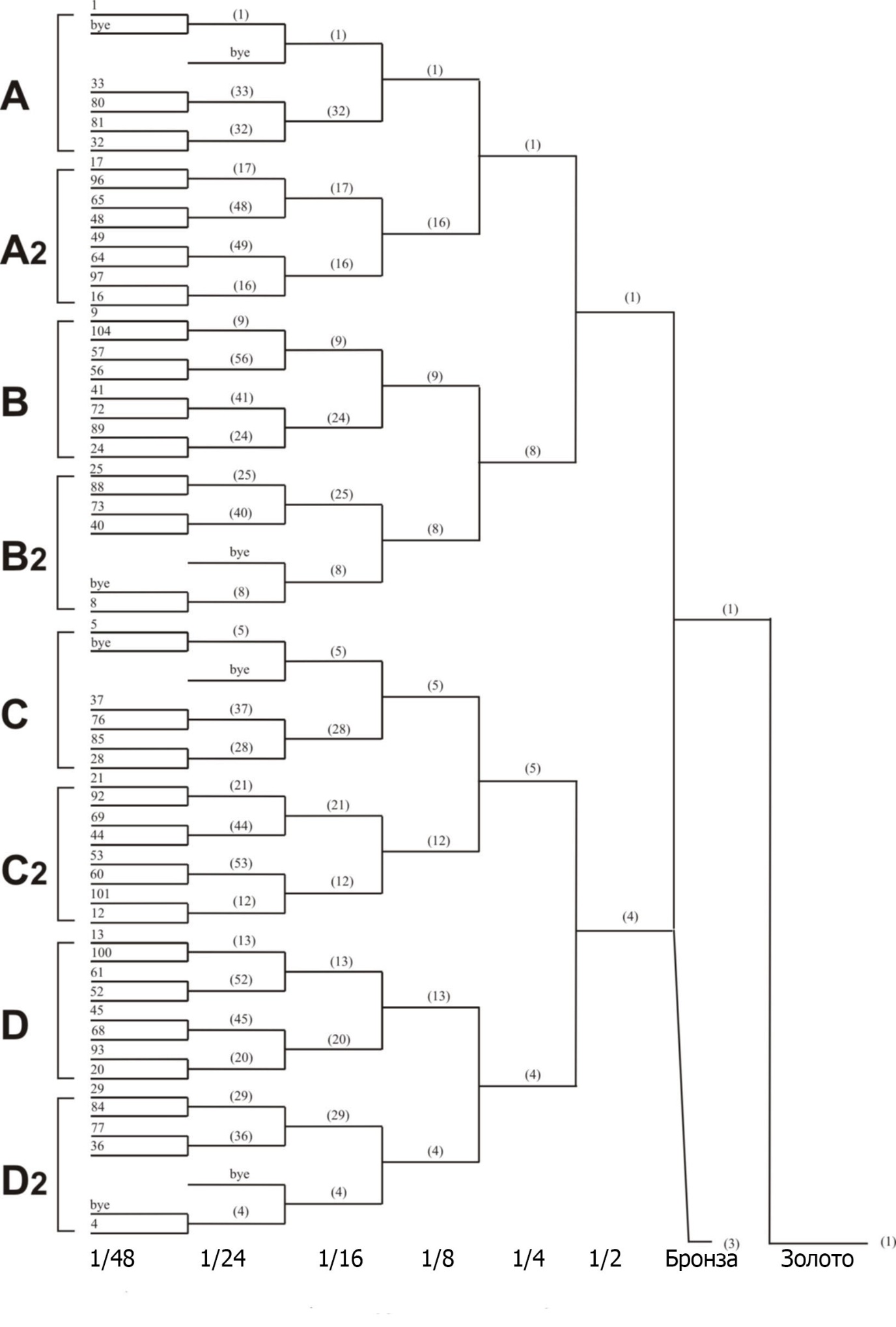 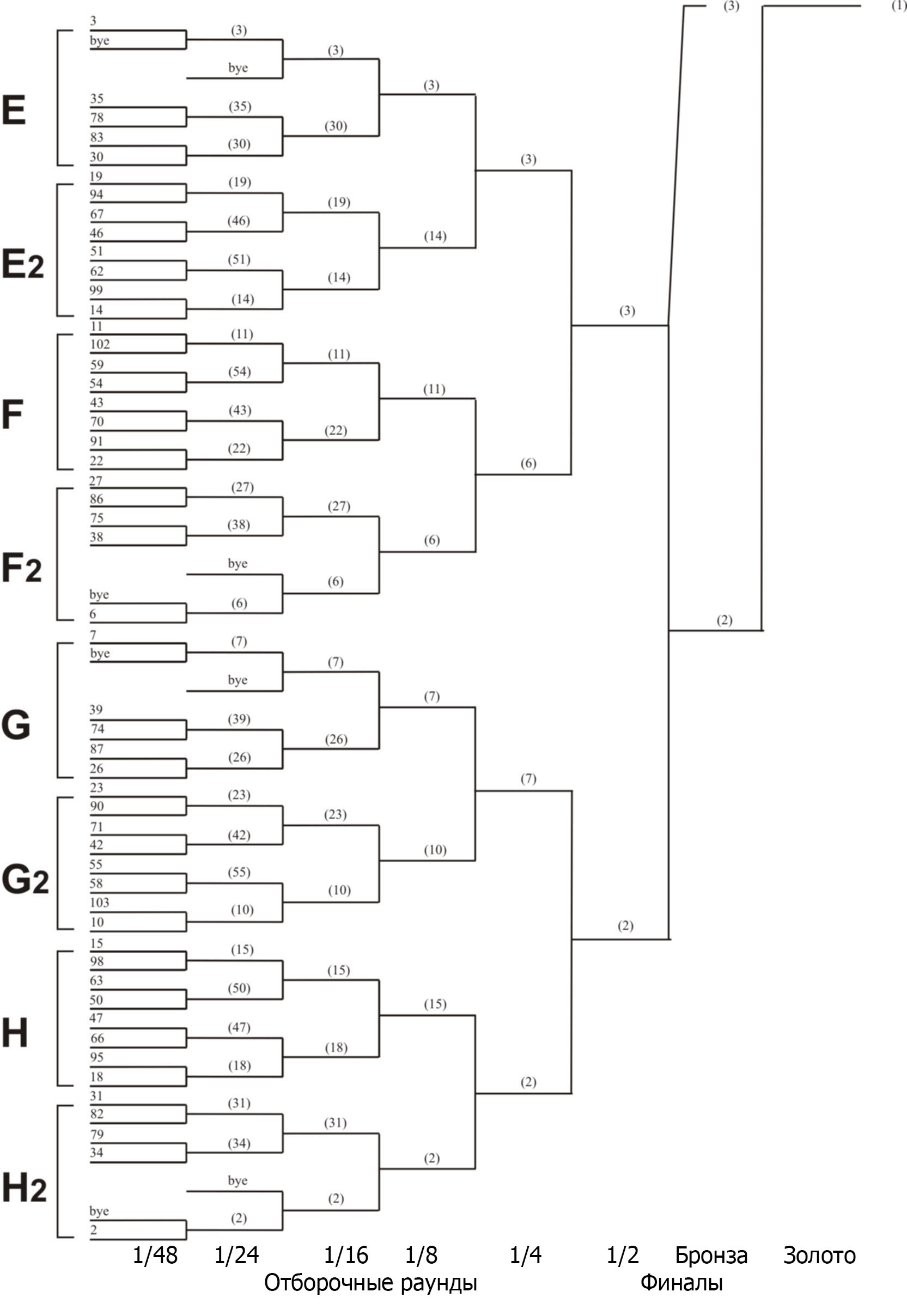 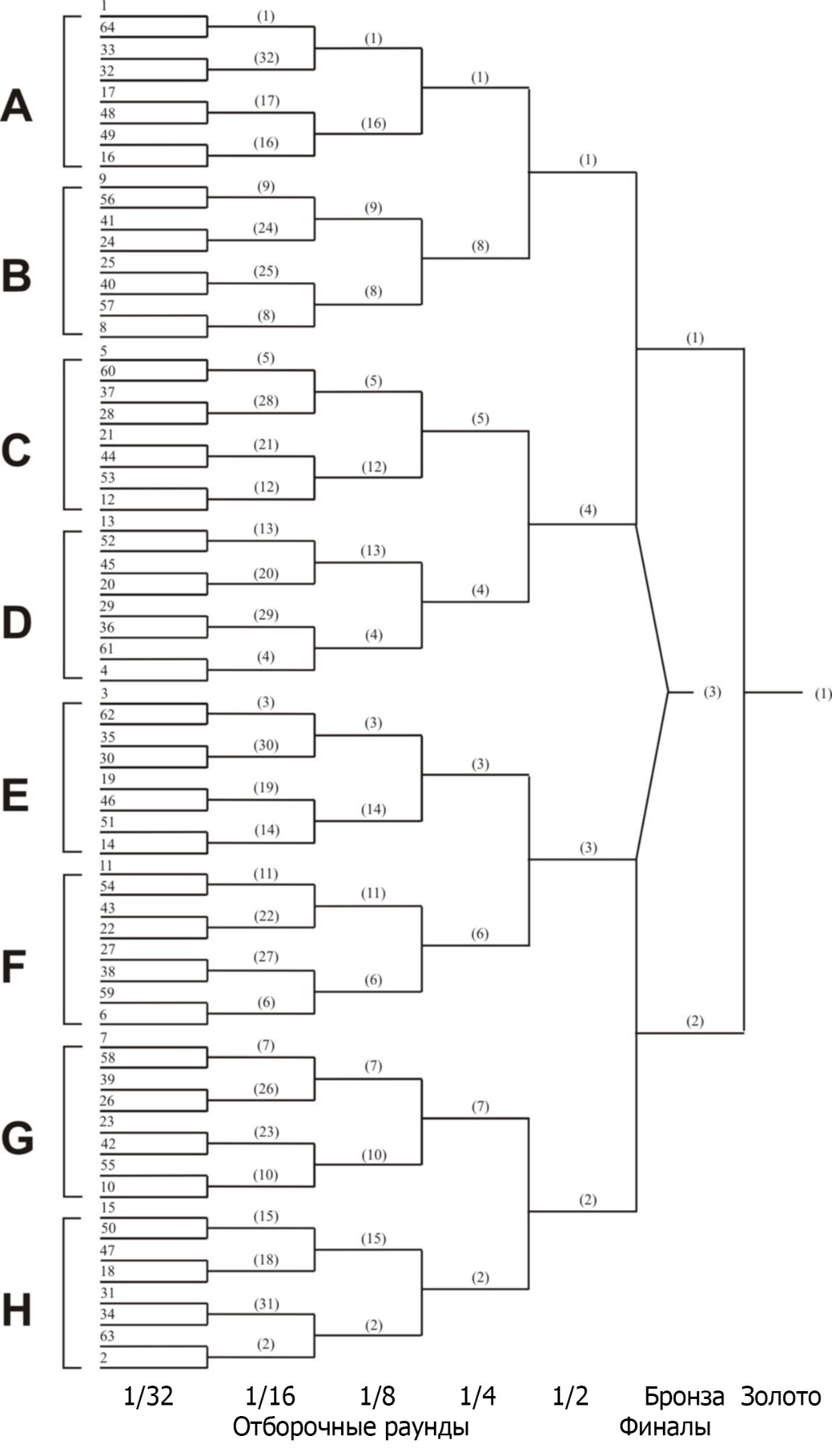 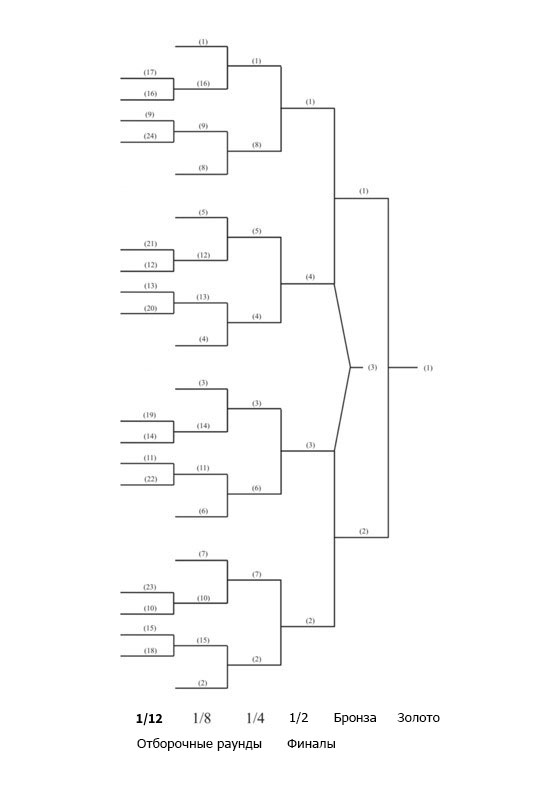 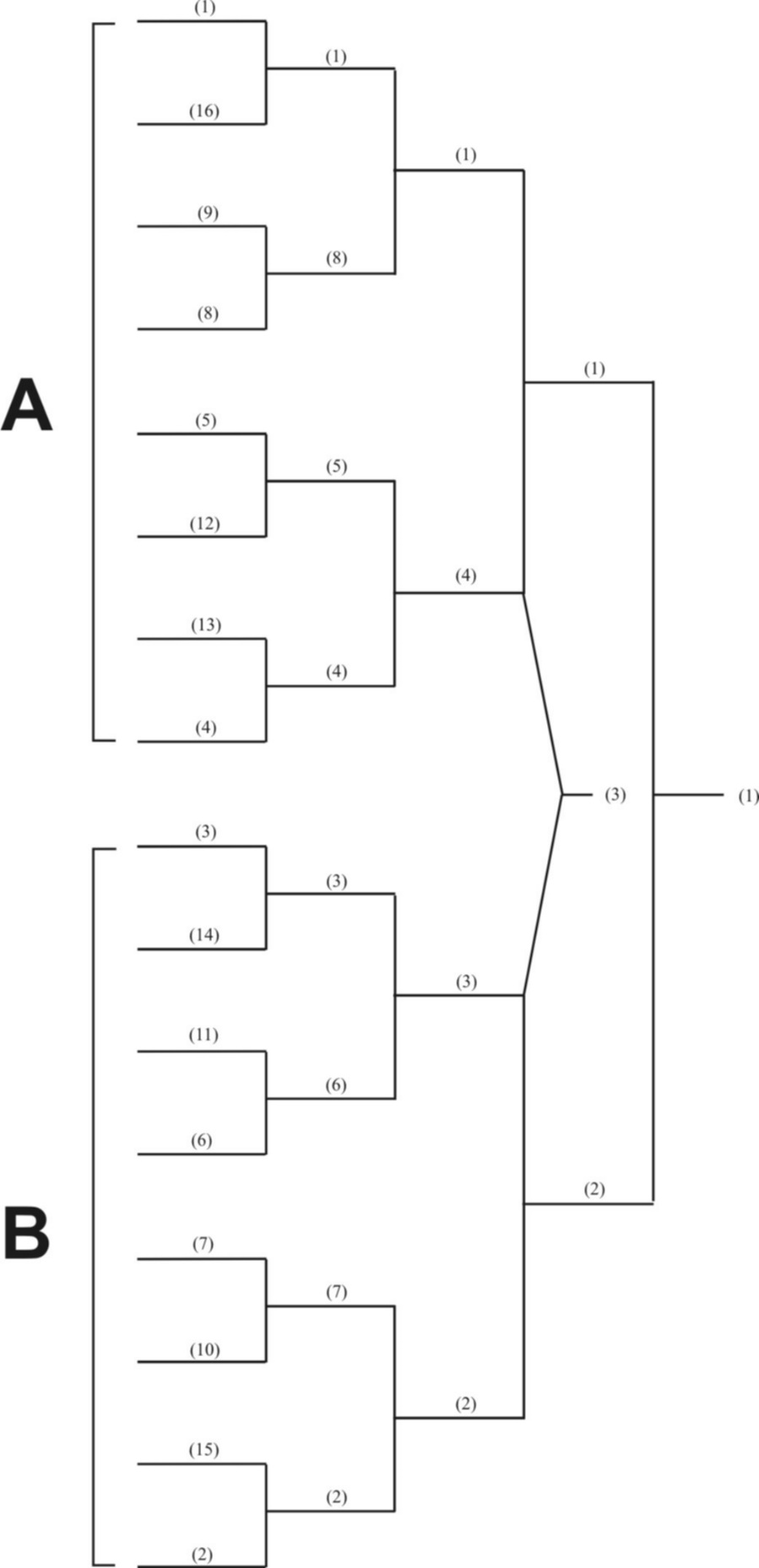 12345Категория спортсменовДлина трассы и тип соревнованияЛыжные кругиПоследовательность рубежей, 4 стрелы на каждую стрельбуНаказания за промахи в стрельбеМужчины12,5 КМ, ИНДИВИДУАЛЬНАЯ ГОНКА5 x 2,5 кмС, К, С, К1 минутаМужчины7,5 КМ СПРИНТ3 x 2,5 кмС, КШтрафной круг 150мМужчины10 КМ ГОНКА ПРЕСЛЕДОВАНИЯ4 x 2,5 кмС, К, СШтрафной круг 150мМужчины10 KM ГОНКА С МАССОВОГО СТАРТА5 x 2 кмС, С, К, КШтрафной круг 150мМужчины3 x 6 КМ ЭСТАФЕТА3 x 2 км каждый этапС, К (каждый) + 1 запасная стрела на каждом рубежеШтрафной круг 150мЖенщины10 КМ, ИНДИВИДУАЛЬНАЯ ГОНКА5 x 2 км С, К, С, К1 минутаЖенщины6 КМ СПРИНТ3 x 2 км С, КШтрафной круг 150мЖенщины8 КМ ГОНКА ПРЕСЛЕДОВАНИЯ4 x 2 км С, К, СШтрафной круг 150мЖенщины7,5 KM ГОНКА С МАССОВОГО СТАРТА5 x 1,5 км С, С, К, КШтрафной круг 150мЖенщины3 x 6 КМ ЭСТАФЕТА3 x 2 км каждый этапС, К (каждый) + 1 запасная стрела на каждом рубежеШтрафной круг 150мЮниоры 10 КМ, ИНДИВИДУАЛЬНАЯ ГОНКА5 x 2 км С, К, С, К1 минутаЮниоры 6 КМ СПРИНТ3 x 2 км С, КШтрафной круг 150мЮниоры 8 КМ ГОНКА ПРЕСЛЕДОВАНИЯ4 x 2 км С, К, СШтрафной круг 150мЮниоры 7,5 KM ГОНКА С МАССОВОГО СТАРТА5 x 1,5 км С, С, К, КШтрафной круг 150мЮниоры 3 x 6 КМ ЭСТАФЕТА3 x 2 км каждый этапС, К (каждый) + 1 запасная стрела на каждом рубежеШтрафной круг 150мЮниорки8 КМ, ИНДИВИДУАЛЬНАЯ ГОНКА4 x 2 км С, К, С1 минутаЮниорки4 КМ СПРИНТ2 x 2 кмСШтрафной круг 150мЮниорки6 КМ ГОНКА ПРЕСЛЕДОВАНИЯ3 x 2 км С, КШтрафной круг 150мЮниорки6 KM ГОНКА С МАССОВОГО СТАРТА5 x 1,2 км С, С, К, КШтрафной круг 150мЮниорки3 x 6 КМ ЭСТАФЕТА3 x 2 км каждый этапС, К (каждый) + 1 запасная стрела на каждом рубежеШтрафной круг 150мЮноши 10 КМ, ИНДИВИДУАЛЬНАЯ ГОНКА5 x 2 км С, К, С, К1 минутаЮноши 6 КМ СПРИНТ3 x 2 км С, КШтрафной круг 150мЮноши 8 КМ ГОНКА ПРЕСЛЕДОВАНИЯ4 x 2 км С, К, СШтрафной круг 150мЮноши 7,5 KM ГОНКА С МАССОВОГО СТАРТА5 x 1,5 км С, С, К, КШтрафной круг 150мЮноши 3 x 6 КМ ЭСТАФЕТА3 x 2 км каждый этапС, К (каждый) + 1 запасная стрела на каждом рубежеШтрафной круг 150мДевушки8 КМ, ИНДИВИДУАЛЬНАЯ ГОНКА4 x 2 км С, К, С1 минутаДевушки4 КМ СПРИНТ2 x 2 кмСШтрафной круг 150мДевушки6 КМ ГОНКА ПРЕСЛЕДОВАНИЯ3 x 2 км С, КШтрафной круг 150мДевушки6 KM ГОНКА С МАССОВОГО СТАРТА5 x 1,2 км С, С, К, КШтрафной круг 150мДевушки3 x 6 КМ ЭСТАФЕТА3 x 2 км каждый этапС, К (каждый) + 1 запасная стрела на каждом рубежеШтрафной круг 150мПримечания к таблице 1:Колонка 1: Категории спортсменов согласно этим правилам;Колонка 2: Длина трассы и вид соревнований согласно этим правилам;Колонка 3: Количество кругов, которое должен пройти спортсмен и длина одного круга;Колонка 4: Рубежи стрельбы: количество и последовательность рубежей стрельбы, а также положения из которых должен стрелять спортсмен (С – стоя, К – с колена);Колонка 5: Наказание за стрельбу: автоматическое наказание за каждую непораженную мишень.Примечания к таблице 1:Колонка 1: Категории спортсменов согласно этим правилам;Колонка 2: Длина трассы и вид соревнований согласно этим правилам;Колонка 3: Количество кругов, которое должен пройти спортсмен и длина одного круга;Колонка 4: Рубежи стрельбы: количество и последовательность рубежей стрельбы, а также положения из которых должен стрелять спортсмен (С – стоя, К – с колена);Колонка 5: Наказание за стрельбу: автоматическое наказание за каждую непораженную мишень.Примечания к таблице 1:Колонка 1: Категории спортсменов согласно этим правилам;Колонка 2: Длина трассы и вид соревнований согласно этим правилам;Колонка 3: Количество кругов, которое должен пройти спортсмен и длина одного круга;Колонка 4: Рубежи стрельбы: количество и последовательность рубежей стрельбы, а также положения из которых должен стрелять спортсмен (С – стоя, К – с колена);Колонка 5: Наказание за стрельбу: автоматическое наказание за каждую непораженную мишень.Примечания к таблице 1:Колонка 1: Категории спортсменов согласно этим правилам;Колонка 2: Длина трассы и вид соревнований согласно этим правилам;Колонка 3: Количество кругов, которое должен пройти спортсмен и длина одного круга;Колонка 4: Рубежи стрельбы: количество и последовательность рубежей стрельбы, а также положения из которых должен стрелять спортсмен (С – стоя, К – с колена);Колонка 5: Наказание за стрельбу: автоматическое наказание за каждую непораженную мишень.Примечания к таблице 1:Колонка 1: Категории спортсменов согласно этим правилам;Колонка 2: Длина трассы и вид соревнований согласно этим правилам;Колонка 3: Количество кругов, которое должен пройти спортсмен и длина одного круга;Колонка 4: Рубежи стрельбы: количество и последовательность рубежей стрельбы, а также положения из которых должен стрелять спортсмен (С – стоя, К – с колена);Колонка 5: Наказание за стрельбу: автоматическое наказание за каждую непораженную мишень.Расстояние между огневыми рубежамиМаксимальная разница перепадов высот Максимальный подъёмСумма перепадов высот2,5 км100 м75 м210/300 м2 км100 м75 м200/350 м12345Категория спортсменовДлина трассы и тип соревнованияЛыжные кругиПоследовательность рубежей, 4 стрелы на каждую стрельбуНаказания за промахи в стрельбеМужчины7,5 КМ, ИНДИВИДУАЛЬНАЯ ГОНКА5 x 1,5 кмС, К, С, К1 минутаМужчины3.6 КМ СПРИНТ3 x 1.2 кмС, КШтрафной круг 70мМужчины4,8 КМ ГОНКА ПРЕСЛЕДОВАНИЯ4 x 1.2 кмС, К, СШтрафной круг 70мМужчины6 KM ГОНКА С МАССОВОГО СТАРТА5 x 1,2 кмС, С, К, КШтрафной круг 70мМужчины3 x 3 КМ ЭСТАФЕТА3 x 1,0 км каждый этапС, К (каждый) + 1 запасная стрела на каждом рубежеШтрафной круг 70мЖенщины6 КМ, ИНДИВИДУАЛЬНАЯ ГОНКА5 x 1,2 кмС, К, С, К1 минутаЖенщины3 КМ СПРИНТ3 x 1 кмС, КШтрафной круг 70мЖенщины4 КМ ГОНКА ПРЕСЛЕДОВАНИЯ4 x 1 кмС, К, СШтрафной круг 70мЖенщины5 KM ГОНКА С МАССОВОГО СТАРТА5 x 1 кмС, С, К, КШтрафной круг 70мЖенщины3 x 3 КМ ЭСТАФЕТА3 x 1 км каждый этапС, К (каждый) + 1 запасная стрела на каждом рубежеШтрафной круг 70мЮниоры 6 КМ, ИНДИВИДУАЛЬНАЯ ГОНКА5 x 1,2 кмС, К, С, К1 минутаЮниоры 3 КМ СПРИНТ3 x 1 кмС, КШтрафной круг 70мЮниоры 4 КМ ГОНКА ПРЕСЛЕДОВАНИЯ4 x 1 кмС, К, СШтрафной круг 70мЮниоры 5 KM ГОНКА С МАССОВОГО СТАРТА5 x 1 кмС, С, К, КШтрафной круг 70мЮниоры 3 x 3 КМ ЭСТАФЕТА3 x 1 км каждый этапС, К (каждый) + 1 запасная стрела на каждом рубежеШтрафной круг 70мЮниорки5 КМ, ИНДИВИДУАЛЬНАЯ ГОНКА4 x 1,25 кмС, К, С1 минутаЮниорки2 КМ СПРИНТ2 x 1 кмСШтрафной круг 70мЮниорки3 КМ ГОНКА ПРЕСЛЕДОВАНИЯ3 x 1 кмС, КШтрафной круг 70мЮниорки4 KM ГОНКА С МАССОВОГО СТАРТА5 x 0.8 кмС, С, К, КШтрафной круг 70мЮниорки3 x 3 КМ ЭСТАФЕТА3 x 1 км каждый этапС, К (каждый) + 1 запасная стрела на каждом рубежеШтрафной круг 70мЮноши 6 КМ, ИНДИВИДУАЛЬНАЯ ГОНКА5 x 1,2 кмС, К, С, К1 минутаЮноши 3 КМ СПРИНТ3 x 1 кмС, КШтрафной круг 70мЮноши 4 КМ ГОНКА ПРЕСЛЕДОВАНИЯ4 x 1 кмС, К, СШтрафной круг 70мЮноши 5 KM ГОНКА С МАССОВОГО СТАРТА5 x 1 кмС, С, К, КШтрафной круг 70мЮноши 3 x 3 КМ ЭСТАФЕТА3 x 1 км каждый этапС, К (каждый) + 1 запасная стрела на каждом рубежеШтрафной круг 70мДевушки5 КМ, ИНДИВИДУАЛЬНАЯ ГОНКА4 x 1,25 кмС, К, С, К1 минутаДевушки2 КМ СПРИНТ2 x 1 кмСШтрафной круг 70мДевушки3 КМ ГОНКА ПРЕСЛЕДОВАНИЯ3 x 1 кмС, КШтрафной круг 70мДевушки4 KM ГОНКА С МАССОВОГО СТАРТА5 x 0.8 кмС, С, К, КШтрафной круг 70мДевушки3 x 3 КМ ЭСТАФЕТА3 x 1 км каждый этапС, К (каждый) + 1 запасная стрела на каждом рубежеШтрафной круг 70мПримечания:Колонка 1: Категории спортсменов согласно этим правилам;Колонка 2: Длина трассы и вид гонки согласно этим правилам;Колонка 3: Количество кругов, которое должен пройти спортсмен;Колонка 4: Рубежи стрельбы: количество и последовательность рубежей стрельбы, а также положения из которых должен стрелять спортсмен (С – стоя, К – с колена);Колонка 5: Наказание за стрельбу: автоматическое наказание за каждую непораженную мишень.Примечания:Колонка 1: Категории спортсменов согласно этим правилам;Колонка 2: Длина трассы и вид гонки согласно этим правилам;Колонка 3: Количество кругов, которое должен пройти спортсмен;Колонка 4: Рубежи стрельбы: количество и последовательность рубежей стрельбы, а также положения из которых должен стрелять спортсмен (С – стоя, К – с колена);Колонка 5: Наказание за стрельбу: автоматическое наказание за каждую непораженную мишень.Примечания:Колонка 1: Категории спортсменов согласно этим правилам;Колонка 2: Длина трассы и вид гонки согласно этим правилам;Колонка 3: Количество кругов, которое должен пройти спортсмен;Колонка 4: Рубежи стрельбы: количество и последовательность рубежей стрельбы, а также положения из которых должен стрелять спортсмен (С – стоя, К – с колена);Колонка 5: Наказание за стрельбу: автоматическое наказание за каждую непораженную мишень.Примечания:Колонка 1: Категории спортсменов согласно этим правилам;Колонка 2: Длина трассы и вид гонки согласно этим правилам;Колонка 3: Количество кругов, которое должен пройти спортсмен;Колонка 4: Рубежи стрельбы: количество и последовательность рубежей стрельбы, а также положения из которых должен стрелять спортсмен (С – стоя, К – с колена);Колонка 5: Наказание за стрельбу: автоматическое наказание за каждую непораженную мишень.Примечания:Колонка 1: Категории спортсменов согласно этим правилам;Колонка 2: Длина трассы и вид гонки согласно этим правилам;Колонка 3: Количество кругов, которое должен пройти спортсмен;Колонка 4: Рубежи стрельбы: количество и последовательность рубежей стрельбы, а также положения из которых должен стрелять спортсмен (С – стоя, К – с колена);Колонка 5: Наказание за стрельбу: автоматическое наказание за каждую непораженную мишень.2 место квалификации2 место квалификации1 место квалификации1 место квалификацииA-BA-BC-DC-DАВСD354610897111312141816171519212022№ п/пДистанции для красного рубежа (м)Дистанции для синего рубежа (м)№ п/пДистанции для красного рубежа (м)Дистанции для синего рубежа (м)153132919285143020311715322141491633225171117352361812183624720131938258211420392692315214127102416224228112617234429122718244530Измеряются от колышка, обозначающего рубеж для стрельбы до ближайшей точки на мишени по прямой.Измеряются от колышка, обозначающего рубеж для стрельбы до ближайшей точки на мишени по прямой.Измеряются от колышка, обозначающего рубеж для стрельбы до ближайшей точки на мишени по прямой.Измеряются от колышка, обозначающего рубеж для стрельбы до ближайшей точки на мишени по прямой.Измеряются от колышка, обозначающего рубеж для стрельбы до ближайшей точки на мишени по прямой.Измеряются от колышка, обозначающего рубеж для стрельбы до ближайшей точки на мишени по прямой.Размер(диаметр)«10» (мм) +/-2мм *Количество мишенейРазмер(диаметр)«10» (мм) +/-2мм *Количество мишенейКоличество мишеней45110011502105335531151170112022752135118531402295114511* - Допуск в размере обусловлен неровной, рельефной поверхностью 3Д мишеней.* - Допуск в размере обусловлен неровной, рельефной поверхностью 3Д мишеней.* - Допуск в размере обусловлен неровной, рельефной поверхностью 3Д мишеней.* - Допуск в размере обусловлен неровной, рельефной поверхностью 3Д мишеней.Полуфиналы – 3 забега по 8 участников (максимум 24 участника)Полуфиналы – 3 забега по 8 участников (максимум 24 участника)Полуфиналы – 3 забега по 8 участников (максимум 24 участника)Полуфиналы – 3 забега по 8 участников (максимум 24 участника)Распределение по забегамП1П2П3Кол-во участников от 1 до 15132Кол-во участников от 1 до 15645Кол-во участников от 1 до 15798Кол-во участников от 1 до 15121011Кол-во участников от 1 до 15131514Кол-во участников от 16 до 18181617Кол-во участников от 22 до 24192120Кол-во участников от 22 до 24242223Финалы (8+8)Финалы (8+8)Финал BФинал A3,4м - 3П1-13,4м - 4П1-23,4м - 5П2-13,4м - 6П2-2П1-5П3-1П2-5П3-2П3-53,4м -1**6м -1*3,4м -2***8–ю позицию в финале B получает спортсмен из числа занявших шестое место в полуфиналах, показавших в полуфиналах лучшее время.**7–ю и 8–ю позиции в финале A получают два спортсмена из числа занявших третьи и четвертые места в полуфиналах, показавшие в полуфиналах лучшее время.*8–ю позицию в финале B получает спортсмен из числа занявших шестое место в полуфиналах, показавших в полуфиналах лучшее время.**7–ю и 8–ю позиции в финале A получают два спортсмена из числа занявших третьи и четвертые места в полуфиналах, показавшие в полуфиналах лучшее время.№ п/пКомандаФамилия, имя, отчество спортсменаДата рожденияДата рожденияСпорт. звание, спорт.разрядСпорт. звание, спорт.разрядОрганизацияДСО, ведомствоФИО тренераДопуск врачаКлассический лук – мужчины (юниоры, юноши)Классический лук – мужчины (юниоры, юноши)Классический лук – мужчины (юниоры, юноши)Классический лук – мужчины (юниоры, юноши)Классический лук – мужчины (юниоры, юноши)Классический лук – мужчины (юниоры, юноши)Классический лук – мужчины (юниоры, юноши)Классический лук – мужчины (юниоры, юноши)Классический лук – мужчины (юниоры, юноши)Классический лук – мужчины (юниоры, юноши)Классический лук – мужчины (юниоры, юноши)Классический лук – женщины (юниорки, девушки)Классический лук – женщины (юниорки, девушки)Классический лук – женщины (юниорки, девушки)Классический лук – женщины (юниорки, девушки)Классический лук – женщины (юниорки, девушки)Классический лук – женщины (юниорки, девушки)Классический лук – женщины (юниорки, девушки)Классический лук – женщины (юниорки, девушки)Классический лук – женщины (юниорки, девушки)Классический лук – женщины (юниорки, девушки)Классический лук – женщины (юниорки, девушки)Блочный лук – мужчины (юниоры, юноши)Блочный лук – мужчины (юниоры, юноши)Блочный лук – мужчины (юниоры, юноши)Блочный лук – мужчины (юниоры, юноши)Блочный лук – мужчины (юниоры, юноши)Блочный лук – мужчины (юниоры, юноши)Блочный лук – мужчины (юниоры, юноши)Блочный лук – мужчины (юниоры, юноши)Блочный лук – мужчины (юниоры, юноши)Блочный лук – мужчины (юниоры, юноши)Блочный лук – мужчины (юниоры, юноши)Блочный лук – женщины (юниорки, девушки)Блочный лук – женщины (юниорки, девушки)Блочный лук – женщины (юниорки, девушки)Блочный лук – женщины (юниорки, девушки)Блочный лук – женщины (юниорки, девушки)Блочный лук – женщины (юниорки, девушки)Блочный лук – женщины (юниорки, девушки)Блочный лук – женщины (юниорки, девушки)Блочный лук – женщины (юниорки, девушки)Блочный лук – женщины (юниорки, девушки)Блочный лук – женщины (юниорки, девушки)ТренерыТренерыТренерыТренерыТренерыТренерыТренерыТренерыТренерыТренерыТренерыКонтактный телефон:Контактный телефон:Контактный телефон:Контактный телефон:Контактный телефон:Контактный телефон: